政府采购国内公开招标文件     项目编号：NBGZ2022-6004     项目名称：北仑区医疗中心工程智能化采购项目     采 购 人：宁波市北仑区公共项目建设管理中心     采购机构：宁波高正工程管理有限公司二〇二二年六月目   录第一部分  招标公告	2第二部分  投标人须知及前附表	6第三部分  项目内容及要求	19第四部分  评标办法及评分标准	116第五部分  合同主要条款及格式	108第六部分  投标文件格式	118第一部分  招标公告    一、项目基本情况：项目编号：NBGZ2022-6004项目名称：北仑区医疗中心工程智能化采购项目预算金额（元）：15000000元     最高限价（元）：15000000元招标需求：标项名称：北仑区医疗中心工程智能化数量：1批预算金额（元）： 15000000元简要规格描述或项目基本概况介绍、用途：主要包括综合布线系统、智能化专网布线、网络系统、有线（数字）电视系统、多媒体会议系统、建筑能耗监管系统、建筑设备监控系统、视频安防监控系统、入侵报警系统、电子巡查系统、出入口控制系统、停车库管理系统、机房建设、综合管线等（详见第三部分项目内容及要求）。合同履约期限：配合土建施工进度要求，并在2023年10月31日前完成安装调试工作，并通过初验进入试运行，试运行期满后进行终验。若总包工期延期，则智能化施工工期相应顺延，合同总价不予调整。本项目（否）接受联合体投标。    二、申请人的资格条件：1.符合《中华人民共和国政府采购法》第22条规定；未被“信用中国”（www.creditchina.gov.cn)、中国政府采购网（www.ccgp.gov.cn）列入失信被执行人、重大税收违法案件当事人名单、政府采购严重违法失信行为记录名单。2.落实政府采购政策需满足的资格要求：无。3.本项目特定资格条件为：标项1：（1）具有独立法人资格；（2）具有建设行政主管部门颁发的电子与智能化工程专业承包一级资质证书。    三、获取招标文件时间：/至2022年7月7日，每天上午00:00至12:00，下午12:00至23:59（北京时间，线上获取法定节假日均可，线下获取文件法定节假日除外）2、地点（网址）：浙江政府采购云平台（http://www.zcygov.cn/）。3、方式：本项目招标文件实行“浙江政府采购网-政府采购云平台”在线获取，不提供招标文件纸质版。供应商获取招标文件前应先完成“浙江政府采购网-政府采购云平台”的账号注册； 潜在供应商登陆浙江政府采购网-政府采购云平台，在线申请获取招标文件（进入“项目采购”应用，在获取招标文件菜单中选择项目，申请获取招标文件；仅需浏览招标文件的供应商可点击“游客，浏览招标文件”直接下载招标文件浏览）； 招标公告附件内的招标文件仅供阅览使用，投标人只有在“浙江政府采购网-政府采购云平台”完成获取招标文件申请并下载了招标文件后才视作依法获取招标文件（法律法规所指的供应商获取招标文件时间以供应商完成获取招标文件申请后下载招标文件的时间为准）。 注：请投标人按上述要求获取招标文件，如未在“浙江政府采购网-政府采购云平台”系统内完成相关流程，引起的投标无效责任自负。如有疑问请及时咨询网站客服，咨询电话：4008817190。售价：0元。 四、提交投标文件截止时间、开标时间和地点提交投标文件截止时间：2022年  7 月 7  日 9 : 00 （北京时间）。投标地点（网址）：（1）“电子加密投标文件”：政采云平台（www.zcygov.cn）在线提交；（2）现场递交备份投标文件（以U盘存储的电子备份投标文件）：北仑区公共资源交易中心（宁波市北仑区长江路1166号北仑行政大楼B座三楼招投标中心交易厅，具体场所安排详见电子指示屏幕）。3、开标时间：2022年  7  月  7  日 9 : 00  （北京时间）。4、开标地点（网址）：政府采购云平台（www.zcygov.cn）五、公告期限自本公告发布之日起5个工作日。六、其他补充事宜1.供应商认为招标文件使自己的权益受到损害的，可以自获取招标文件之日或者招标文件公告期限届满之日（公告期限届满后获取招标文件的，以公告期限届满之日为准）起7个工作日内，以书面形式向采购人和采购代理机构提出质疑。质疑供应商对采购人、采购代理机构的答复不满意或者采购人、采购代理机构未在规定的时间内作出答复的，可以在答复期满后十五个工作日内向同级政府采购监督管理部门投诉。质疑函范本、投诉书范本请到浙江政府采购网下载专区下载。2.其他事项：2.1本次政府采购活动有关信息在“浙江政府采购网（https://zfcg.czt.zj.gov.cn/）”、“宁波政府采购网（http://www.nbzfcg.cn）”、“宁波公共资源交易网北仑区分网网站（http://beilun.nbggzy.cn/）”网站上公布，公布信息视同送达所有潜在投标人。2.2落实的政策：《关于促进残疾人就业政府采购政策的通知》（财库[2017]141号）、《政府采购促进中小企业发展管理办法》（财库[2020]46号）、《关于政府采购支持监狱企业发展有关问题的通知》(财库[2014]68号)。2.3投标与开标注意事项：1)本项目实行网上投标，采用电子投标文件。若供应商参与投标，自行承担投标一切费用。2)标前准备：各供应商应在开标前确保成为浙江省政府采购网正式注册入库供应商，并完成CA数字证书办理。因未注册入库、未办理CA数字证书等原因造成无法投标或投标失败等后果由供应商自行承担。3)投标文件制作应按照本项目采购文件和政采云平台的要求编制、加密并递交投标文件。供应商在使用系统进行投标的过程中遇到涉及平台使用的任何问题，可致电政采云平台技术支持热线咨询，联系方式：400-881-7190。投标人通过“政采云”平台电子投标工具制作投标文件，电子投标工具请供应商自行前往浙江省政府采购网下载并安装，投标文件制作具体流程详见政府采购云平台。4）以U盘介质存储的数据电文形式的备份投标文件1份，即电子投标文件按“政采云供应商项目采购-电子招投标操作指南”制作的备份文件，以用于异常情况处理。5）开标时间后30分钟内供应商可以登录“政采云”平台，用“项目采购-开标评标”功能进行解密投标文件。若供应商在规定时间内无法解密或解密失败，可使用备份电子投标文件进行下评标。若供应商在规定时间内无法解密或解密失败且未在开标前提供备份电子投标文件的，视为投标人放弃投标。2.4疫情期间特别提醒事项： 供应商递交备份电子投标文件方式：1）采用邮寄方式递交投标文件，需按以下要求递交： 供应商须在2022年7月6日16:00前将备份电子投标文件邮寄至规定地点，由采购代理机构工作人员进行签收。各供应商自行考虑邮寄在途时间，邮寄过程中无论何种因素导致投标文件未按时递交的后果，均由供应商自行负责。投标文件递交时间以采购代理机构实际收到投标文件的时间为准。请各供应商确保密封包装在邮寄过程密封包装完好，并在邮寄包裹上注明项目名称，因邮寄过程的密封破损造成不符合开标要求的，本招标代理及招标人概不负责。投标文件邮寄地址为：北仑区长江国际商务大厦1幢A613室，收件人：乐红芬，联系方式：13336865280。2）采用现场递交投标文件，供应商代表（原则上不超过1名）需持绿色“甬行码”、“行程码”、佩戴口罩且体温测量正常（以开标当日测量为准）后方可进入开标现场（宁波市北仑区长江路1166号行政大楼B座三楼招投标中心交易厅，具体场所安排详见电子指示屏幕）递交备份电子投标文件，参与现场开标活动的人员应严格遵守防疫规定，自觉遵守和服从交易现场管理。七、对本次采购提出询问、质疑、投诉，请按以下方式联系。1.采购人信息：名称：宁波市北仑区公共项目建设管理中心地址：北仑区长江路1166号行政大楼B座7楼传真：/项目联系人（询问）：姚飞英项目联系方式（询问）：0574-89384040质疑联系人：徐喆质疑联系方式：0574-893840412.采购代理机构信息名称：宁波高正工程管理有限公司地址：宁波市鄞州区舒波路9号嘉恒广场10楼传真：/项目联系人（询问）：乐红芬 项目联系方式（询问）：13336865280质疑联系人：黄琪质疑联系方式：133368652803.同级政府采购监督管理部门名称：宁波市北仑区财政局采购办地址：宁波市北仑区长江路1166号联系人 ：严老师监督投诉电话：0574-89383756第二部分  投标人须知及前附表前 附 表一、总  则（一）适用范围本招标文件适用于招标公告中所述项目的招标、投标、评标、定标、验收、合同履约、付款等行为（法律、法规另有规定的，从其规定）。（二）定义1.“招标采购单位”系指组织本次招标的代理机构和采购单位（“采购人”）。2.“投标人”系指向招标方提交投标文件的单位。3. 产品”系指供方按招标文件规定，须向采购人提供的一切设备、保险、税金、备品备件、工具、手册及其它有关技术资料和材料。4.“服务”系指招标文件规定投标人须承担的安装、调试、技术协助、校准、培训、技术指导以及其他类似的义务。5.“项目”系指投标人按招标文件规定向采购人提供的产品和服务。6.“书面形式”包括信函、传真、电报等。7.“★”系指实质性要求条款。（三）招标方式本次招标采用公开招标方式进行。（四）投标委托投标人代表须携带有效身份证件。投标人代表须为投标人的在职员工，如投标人代表不是法定代表人，须有法定代表人出具的授权委托书并在投标文件中提供投标人代表身份证正反面复印件（格式见第六部分）。（五）投标费用不论投标结果如何，投标人均应自行承担所有与投标有关的全部费用（招标文件有相反规定除外）。（六）联合体投标  本项目不接受联合体投标。（七）转包与分包   本项目不得转包，未经发包人书面同意不得分包。（八）特别说明：    1.采用最低评标价法的采购项目，提供相同品牌产品的不同投标人参加同一合同项下投标的，以其中通过资格审查、符合性审查且报价最低的参加评标；报价相同的，由采购人或者采购人委托评标委员会按照招标文件规定的方式确定一个参加评标的投标人，招标文件未规定的采取随机抽取方式确定，其他投标无效。使用综合评分法的采购项目，提供相同品牌产品且通过资格审查、符合性审查的不同投标人参加同一合同项下投标的，按一家投标人计算，评审后得分最高的同品牌投标人获得中标人推荐资格；评审得分相同的，由采购人或者采购人委托评标委员会按照招标文件规定的方式确定一个投标人获得中标人推荐资格，招标文件未规定的采取随机抽取方式确定，其他同品牌投标人不作为中标候选人。非单一产品采购项目，多家投标人提供的核心产品品牌相同的，按前款处理。★2.投标人应仔细阅读招标文件的所有内容，按照招标文件的要求提交投标文件，并对所提供的全部资料的真实性承担法律责任。★3.投标人在投标活动中提供任何虚假材料，其投标无效，并报监管部门查处。（九）质疑和投诉1.供应商认为招标文件、采购过程、中标或者成交结果使自己的权益受到损害的，须在应知其利益受损之日起七个工作日内以书面形式向采购人、采购代理机构提出质疑。供应商应当在法定质疑期内一次性提出针对同一采购程序环节的质疑。供应商应知其权益受到损害之日，是指：（1）对可以质疑的招标文件提出质疑的，为获取招标文件之日（招标公告期限届满之日后获取招标文件的为招标公告期限届满之日）。（2）对招标过程提出质疑的，为各招标程序环节结束之日。（3）对中标结果提出质疑的，为中标结果公告期限届满之日。2.提出质疑的供应商应当是参与所质疑项目采购活动的供应商。未依法获取招标文件的，不得就招标文件提出质疑；未提交投标文件的供应商，视为与采购结果没有利害关系，不得就采购响应截止时间后的采购过程、采购结果提出质疑。3.供应商提出质疑应当提交质疑函和必要的证明材料，质疑函应当面以书面形式提出，质疑函格式和内容须符合财政部《质疑函范本》要求，供应商可到中国政府采购网自行下载财政部《质疑函范本》。4.接收书面质疑函的方式：质疑人可通过送达、邮寄、传真的形式提交书面质疑函，通过邮寄方式提交的书面质疑函以被质疑人签收邮件之日为收到书面质疑文件之日，通过传真方式提交的书面质疑函以被质疑人收到书面质疑文件原件之日为收到书面质疑文件之日。采购人和采购代理机构接收质疑函的联系方式：见本招标文件第一部分有关联系方式。5.供应商对采购人或采购代理机构的质疑答复不满意或者采购人或采购代理机构未在规定时间内作出答复的，可以在答复期满后十五个工作日内向同级采购监管部门投诉。供应商可到中国政府采购网自行下载财政部《投诉书范本》。二、招标文件（一）招标文件的构成。本招标文件由以下部分组成：第一部分  招标公告第二部分  投标人须知及前附表第三部分  项目内容及要求第四部分  评标办法及标准第五部分  合同条款及合同格式第六部分  投标文件格式第七部分  本项目招标文件的澄清、答复、修改、补充的内容（如有）（二）投标人的风险投标人没有按照招标文件要求提供全部资料，或者投标人没有对招标文件在各方面作出实质性响应是投标人的风险，并可能导致其投标被拒绝。（三）招标文件的澄清与修改1.采购人或者采购代理机构对招标文件进行必要的澄清或者修改的，澄清或者修改在原公告发布媒体上发布澄清公告。澄清或者修改的内容可能影响投标文件编制的，将在招标公告规定的投标截止时间至少15日前，以书面形式通知所有获取招标文件的潜在投标人；不足15日的，顺延提交投标文件的截止时间。2.澄清公告为招标文件的组成部分，一经在网站发布，视同已通知所有招标文件的收受人，不再采用其它方式传达相关信息, 若因未能及时了解到上述网站上发布的相关信息而导致的一切后果自行承担。3.招标文件澄清、答复、修改、补充的内容为招标文件的组成部分。当招标文件与招标文件的答复、澄清、修改、补充通知就同一内容的表述不一致时，以最后发出的书面文件为准。4.招标文件的澄清、答复、修改或补充都应该通过本代理机构以法定形式发布，采购人非通过本机构，不得擅自澄清、答复、修改或补充招标文件。三、投标文件的编制（一）投标文件的组成（资格证明文件、报价及商务技术文件组成），其中电子投标文件中所须加盖公章部分均采用CA签章。1.资格证明文件：（1）投标人资格条件自查表（格式见附件1）；（2）投标人资格声明函（格式见附件2）；（3）法定代表人身份证明书或法定代表人授权书（格式见附件3）；（4）投标人营业执照复印件（加盖公章）；（5）近一年内投标人基本开户银行出具的资信证明或投标人近一年度（投标截止时间为上半年的，提供近两年度任一年度）经审计的财务报告（复印件加盖公章）；（6）投标人由建设行政主管部门颁发的电子与智能化工程专业承包一级资质证书复印件（加盖公章）；（7）投标人认为需要提供的其他资格证明材料（复印件加盖公章）。2.报价及商务技术文件：2.1报价文件：（1）投标函（格式见附件4）；（2）开标一览表（格式见附件5）；（3）投标报价明细表（格式见附件6）；（4）备品备件清单（格式见附件7）；（5）中小企业声明函（格式见附件8，如符合请提供）；（6）残疾人福利性单位声明函（格式见附件9，如符合请提供）；（7）投标人针对报价需要说明的其他文件和说明。2.2商务技术文件：（1）投标人符合性自查表（格式见附件10）；（2）技术及服务条款偏离表（格式见附件11）；（3）商务条款偏离表（格式见附件12）；（4）投标货物（服务）清单（格式见附件13）；（5）项目技术方案（格式自拟）；（6）项目实施方案（格式自拟）；（7）项目管理机构配备情况表（格式见附件14）；（8）质量保证和售后服务方案（格式自拟）；（9）技术培训方案（格式自拟）；（10）优惠承诺及合理化建议（格式自拟）；（11）类似项目业绩表（格式见附件15）；（12）评分标准或采购文件需要提供的证明材料（具体详见评分标准）（13）投标人认为需要提供的其他材料。重要说明：商务技术中不得出现本项目的投标总价，否则为无效投标。（二）投标文件的语言及计量    ★1.投标文件以及投标人与招标单位就有关投标事宜的所有来往函电，均应以中文汉语书写。除签名、盖章、专用名称等特殊情形外，以中文汉语以外的文字表述的投标文件视同未提供。    ★2.投标计量单位，招标文件已有明确规定的，使用招标文件规定的计量单位；招标文件没有规定的，应采用中华人民共和国法定计量单位（例如货币单位：人民币元），否则视同未响应。（三）投标报价	1.投标报价应按招标文件中相关附表格式填写。	★2.报价要求：详见招标文第三部分投标人须知前附表。	★3.投标文件针对同一内容只允许有一个报价，有选择的或有条件的报价将不予接受。（四）投标文件的有效期    ★1.自投标截止日起90 天投标文件应保持有效。有效期不足的投标文件将被拒绝。    2.在特殊情况下，采购人可与投标人协商延长投标书的有效期，这种要求和答复均以书面形式进行。    3.中标人的投标文件自开标之日起至合同履行完毕止均应保持有效。（五）投标文件的签署和份数    1.投标人应按本招标文件规定的格式和顺序编制、装订投标文件并标注页码，投标文件内容不完整、编排混乱导致投标文件被误读、漏读或者查找不到相关内容的，是投标人的责任。    2.投标文件的份数：    本项目实行网上投标，供应商应准备以下投标文件：    （1）上传到政府采购云平台的电子投标文件（含资格证明文件、商务技术文件、报价文件）1份。    （2）以U盘存储的电子备份投标文件（含资格证明文件、商务技术文件、报价文件）1份。    3.电子投标文件：    3.1供应商应根据政府采购云平台的要求及本招标文件规定的格式和顺序编制电子投标文件并进行关联定位。（六）投标文件的包装、递交、修改和撤回    1.以U盘存储的电子备份投标文件用封袋密封后递交。    2.投标文件的包装封面上应注明供应商名称、供应商地址、投标文件名称(电子备份投标文件)、投标项目名称、项目编号、子包号（如有），并加盖供应商公章。    3.未按规定密封或标记的电子备份投标文件将被拒绝，由此造成电子备份投标文件被误投或提前拆封的风险由投标人承担。    4. 投标人在投标截止时间之前，可以对已提交的电子备份投标文件进行修改或撤回，并书面通知招标采购单位；投标截止时间后，投标人不得撤回、修改投标文件。修改后重新递交的电子备份投标文件应当按本招标文件的要求签署、盖章和密封。   5. 投标人应当在投标截止时间前完成电子投标文件的传输递交，并可以补充、修改或者撤回电子投标文件。补充或者修改电子投标文件的，应当先行撤回原文件，补充、修改后重新传输递交。投标截止时间前未完成传输的，视为撤回投标文件。投标截止时间后传输递交的投标件，将被拒收。四、开标1、电子招投标开标程序：（1）投标截止时间后，供应商登录政府采购云平台，用“项目采购-开标评标”功能对电子投标文件进行在线解密，在线解密电子投标文件时间为开标时间后30分钟内。（2）在政府采购云平台开启已解密供应商的“资格证明文件、商务技术文件”，并做开标记录；投标人不足3家的，不得开标；（3）对资格和商务技术文件进行评审；（4）在政府采购云平台宣告评审无效供应商名单、投标无效的原因及其他有效投标的评分结果 ；（5）在政府采购云平台开启已解密供应商的“报价文件”，并作开标记录。通过资格审查和符合性审查的投标人不足3家的，不得开标；（6）对报价情况进行评审；（7）在政府采购云平台上公布评审结果。（8）开标会议结束。2、特别说明：政府采购云平台如对电子化开标及评审程序有调整的，按调整后的程序操作。本项目原则上采用政采云电子招投标开标程序，但有以下情形之一的，按以下情况处理：（1）若有供应商在规定时间内无法解密或解密失败，代理机构将开启该供应商递交的以U盘存储的电子备份投标文件，上传至政采云平台项目采购模块，以完成开标，电子投标文件自动失效。（2）采购过程中出现以下情形，导致电子交易平台无法正常运行，或者无法保证电子交易的公平、公正和安全时，采购人（或代理机构）可中止电子交易活动：①电子交易平台发生故障而无法登录访问的； ②电子交易平台应用或数据库出现错误，不能进行正常操作的；③电子交易平台发现严重安全漏洞，有潜在泄密危险的；④病毒发作导致不能进行正常操作的； ⑤其他无法保证电子交易的公平、公正和安全的情况。    出现前款规定情形，不影响采购公平、公正性的，采购人（或代理机构）可以待上述情形消除后继续组织电子交易活动。（3）未开启的备份投标文件现场予以退还。五、评标（一）组建评标委员会    本项目评标委员会依法组建。（二）评标的方式本项目采用不公开方式评标，评标的依据为招标文件和投标文件。（三）评标程序按招标文件评标办法中规定的。（四）投标无效的情形实质上没有响应招标文件要求的投标将被视为无效投标。1、资格条件评审时，如发现下列情形之一的，投标文件将被视为无效：资格证明文件不全的，或者不符合招标文件标明的资格要求的。2、在符合性审查评审时，如发现下列情形之一的，投标文件将被视为无效：2.1投标文件未按招标文件要求签署、签章的； 2.2投标代表人未能出具身份证明或与法定代表人（负责人）授权委托人身份不符的或委托人未提供法定代表人（负责人）授权委托书、填写项目不齐全的； 2.3投标文件项目不齐全或者内容虚假的；2.4投标文件的实质性内容未使用中文表述、意思表述不明确、前后矛盾或者使用计量单位不符合招标文件要求的（经评标委员会认定并允许其当场更正的笔误除外）；2.5投标有效期等商务条款不能满足招标文件要求的；2.6带“★”的条款不能满足招标文件要求、未实质性响应招标文件要求或者投标文件有采购方不能接受的附加条件的；2.7投标文件标明的响应或偏离与事实不符或虚假投标的；2.8与其他参加本次供应商的投标文件（技术文件）的文字表述内容差错相同3处以上的。3、在报价评审时，如发现下列情形之一的，投标文件将被视为无效：3.1未采用人民币报价或者未按照招标文件标明的币种报价的；3.2报价超出最高限价，或者超出采购预算金额，采购人不能支付的；3.3投标报价具有选择性的；3.4投标报价中出现重大缺项、漏项；3.5评标委员会认为供应商的报价明显低于其他通过符合性审查供应商的报价，有可能影响产品质量或者不能诚信履约的，且不能在评标现场合理时间内提供相关证明材料说明其报价的合理性的。4、不同投标人的投标文件出自同一终端设备或在相同Internet主机分配地址（相同IP地址）网上报名投标。法律、法规和招标文件规定的其他无效情形。（五）澄清问题的形式对于投标文件中含义不明确、同类问题表述不一致或者有明显文字和计算错误的内容，评标委员会可要求投标人以书面形式作出必要的澄清、说明或者补正。投标人的澄清、说明或者补正应当采用书面形式，并加盖公章，或者由法定代表人或其授权代表签字确认，投标人的澄清、说明或者补正不得超出投标文件的范围或者改变投标文件的实质性内容。（六）错误修正投标文件报价出现前后不一致的，除招标文件另有规定外，按照下列规定修正：投标文件中开标一览表（报价表）内容与投标文件中相应内容不一致的，以开标一览表（报价表）为准；政采云平台填报的开标一览表中的价格与上传的报价文件中开标一览表的报价不一致的，以上传的报价文件为准；大写金额和小写金额不一致的，以大写金额为准；单价金额小数点或者百分比有明显错位的，以开标一览表的总价为准，并修改单价；总价金额与按单价汇总金额不一致的，以单价金额计算结果为准；同时出现两种以上不一致的，按照前款规定的顺序修正。修正后的报价经投标人确认后具有约束力，若投标人不确认的，则其投标无效。（六）评标原则和评标办法1.评标原则。评标委员会必须公平、公正、客观，不带任何倾向性和启发性；不得向外界透露任何与评标有关的内容；任何单位和个人不得干扰、影响评标的正常进行；评标委员会及有关工作人员不得私下与投标人接触。2.评标办法。本项目评标办法是 综合评分法 ，具体评标内容及评分标准等详见《第四部分：评标办法及评分标准》。（七）评审专家有下列情形之一的，受到邀请应主动提出回避，采购当事人也可以要求该评审专家回避：1、本人、配偶或直系亲属3年内曾在参加该采购项目的供应商中任职（包括一般工作）或担任顾问，或与参加该采购项目的供应商发生过法律纠纷；2、任职单位与采购人或参加该采购项目供应商存在行政隶属关系；3、曾经参加过该采购项目的进口产品或招标文件、招标需求、采购方式的论证和咨询服务工作；4、是参加该采购项目供应商的上级主管部门、控股或参股单位的工作人员，或与该供应商存在其他经济利益关系；5、评审委员会成员之间具有配偶、近亲属关系；6、同一单位的评审专家在同一项目评审委员会成员中超过一名；7、法律、法规、规章规定应当回避以及其他可能影响公正评审的。（八）评标委员会判断投标文件的有效性、合格性和响应情况，仅依据供应商所递交一切文件的真实表述，不受与本项目无直接关联的外部信息、传言而影响自身的专业判断。（九）评委依法独立评审，并对评审意见承担个人责任。评委对需要共同认定的事项存在争议的，按照少数服从多数的原则做出结论。持不同意见的评委应当在评审报告上签署不同意见并说明理由，否则视为同意。（十）评标过程的监控与保密要求1.本项目评标过程实行全程录音、录像监控，供应商在评标过程中所进行的试图影响评标结果的不公正活动，可能导致其投标被拒绝。2.开标后到中标通知书发出之前，所有涉及评标委员会名单以及对投标文件的澄清、评价、比较等情况，评标委员会成员、采购人和采购代理机构的有关人员均不得向供应商或其他无关人员透露。六、定标1.确定中标人。本项目由评标委员会推荐中标候选人，采购人不得在评标委员会推荐的中标候选人以外确定中标候选人。2.采购代理机构在评标结束后2个工作日内将评标报告交采购人确认，采购人在收到评标报告之日起5个工作日内在评标报告确定的中标候选人中按顺序确定中标人，采购人在收到评标报告之日起5个工作日内未按评标报告推荐的中标候选人排序确定中标人，又不能说明合法理由的，视同按评标报告推荐的顺序确定排名第一的中标候选人为中标人。3.采购代理机构自中标人确定之日起2个工作日内，采购代理机构以书面形式发出《中标通知书》,并同时在相关网站上发布中标公告。不在中标名单之列者即为落标人，采购代理机构不再以其它方式另行通知。4.凡发现中标人有下列行为之一的，将移交政府采购监督管理部门依法处理：(1)	提供虚假材料谋取中标的；(2)	采取不正当手段诋毁、排挤其他投标人的；(3)	与采购人、其他投标人或者采购代理机构工作人员恶意串通的；(4)	向采购人或采购代理机构人员行贿或者提供其他不正当利益的；(5)	拒绝有关部门监督检查或者提供虚假情况的；(6)	有法律、法规规定的其他损害采购人利益和社会公共利益情形的。七、合同授予（一）签订合同1.采购人应当自中标通知书发出之日起30日内，按照招标文件和中标人投标文件的规定，与中标人签订书面合同。所签订的合同不得对招标文件确定的事项和中标人投标文件作实质性修改。采购人不得向中标人提出任何不合理的要求作为签订合同的条件。2.采购人在签订合同时，在合同金额变更范围内，如需审批的办理相关审批手续。有权变更采购项目的数量和服务内容，但不能对单价或其他条款和条件作任何改变。3.招标文件、中标供应商的投标文件及评标过程中有关的澄清文件均应作为合同签订的附件。4.中标或者成交供应商拒绝与采购人签订合同的，采购人应重新招标。5.中标人无正当理由拖延、拒签合同的,将被取消中标资格并承担相应法律责任。给采购人造成的损失的还应当予以赔偿。八、履约验收 采购人负责对中标供应商的履约行为进行验收。政府向社会公众提供的公共服务项目，验收时应当邀请服务对象参与并出具意见，验收结果应当向社会公告。特别说明1. 本项目非专门面向中小企业采购。采购标的对应的中小企业划分标准所属行业：工业制造业 。本次评标将对中小企业声明函满足招标文件要求的制造商企业均为小微企业的价格给予10%的扣除，用扣除后的价格参与评审。价格扣除只用于评审过程，如中标，中标价格仍按照其投标价格进行公示。执行财政部、工业和信息化部《政府采购促进中小企业发展管理办法》（财库〔2020〕46号）。政府采购活动中有关中小企业的相关规定如下：2.1、中小企业，是指在中华人民共和国境内依法设立，依据国务院批准的中小企业划分标准确定的中型企业、小型企业和微型企业，但与大企业的负责人为同一人，或者与大企业存在直接控股、管理关系的除外。符合中小企业划分标准的个体工商户，在政府采购活动中视同中小企业。国务院批准的中小企业划分标准：具体见工信部联企业[2011]300号。2.2、在政府采购活动中，供应商提供的货物、工程或者服务符合下列情形的，享受《政府采购促进中小企业发展管理办法》规定的中小企业扶持政策：（1）、在货物采购项目中，货物由中小企业制造，即货物由中小企业生产且使用该中小企业商号或者注册商标；（2）、在工程采购项目中，工程由中小企业承建，即工程施工单位为中小企业；（3）、在服务采购项目中，服务由中小企业承接，即提供服务的人员为中小企业依照《中华人民共和国劳动合同法》订立劳动合同的从业人员。在货物采购项目中，供应商提供的货物既有中小企业制造货物，也有大型企业制造货物的，不享受《政府采购促进中小企业发展管理办法》规定的中小企业扶持政策。以联合体形式参加政府采购活动，联合体各方均为中小企业的，联合体视同中小企业。其中，联合体各方均为小微企业的，联合体视同小微企业。2.3、中小企业参加政府采购活动，应当出具《政府采购促进中小企业发展管理办法》规定的《中小企业声明函》（格式见本采购文件附件），否则不得享受相关中小企业扶持政策。2.4、采购活动过程中，对供应商的“中小企业”资格认定，以供应商提交的《中小企业声明函》为准，供应商必须实事求是地提交声明函，如有虚假，将依法承担法律责任。如果在采购活动过程中相关采购当事人对供应商“中小企业”资格有异议的，由货物制造商或者工程、服务供应商注册登记所在地的县级以上人民政府中小企业主管部门负责认定。供应商提供声明函内容不实的，属于提供虚假材料谋取中标、成交，依照《中华人民共和国政府采购法》等国家有关规定追究相应责任。适用招标投标法的政府采购工程建设项目，投标人提供声明函内容不实的，属于弄虚作假骗取中标，依照《中华人民共和国招标投标法》等国家有关规定追究相应责任。2.5、《中小企业声明函》由参加投标的供应商提交，如供应商为代理商，须自行采集制造商的中小企业划分类型信息填入相应栏目并对其真实性负责。3. 根据《财政部司法部关于政府采购支持监狱企业发展有关问题的通知》（财库〔2014〕68号）规定，监狱企业视同小型、微型企业。监狱企业参加政府采购活动时，应当提供由省级以上监狱管理局、戒毒管理局（含新疆生产建设兵团）出具的属于监狱企业的证明文件，未能提供上述证明文件的不予认可。4. 根据《关于促进残疾人就业政府采购政策的通知》（财库[2017]141号）规定，在政府采购活动中，残疾人福利性单位视同小型、微型企业。残疾人福利性单位参加政府采购活动时，提供《残疾人福利性单位声明函》，并对声明的真实性负责，未能提供的不予认可。*5. 投标人应仔细阅读招标文件的所有内容，按照招标文件的要求提交投标文件，并对所提供的全部资料的真实性承担法律责任。*6. 投标人在投标活动中提供任何虚假材料，其投标无效。第三部分  项目内容及要求A、项目内容1.采购内容项目名称：北仑区医疗中心工程智能化采购项目项目编号：NBGZ2022-60042.项目范围本项目位于北仑区中心城区，泰东河路以东、宝山路以北、轻轨绿化带以南、长江路以西区域。总建筑面积约62643.5平米，其中地上建筑面积约46665.28平米，地下二层，建筑面积约15978.22平米。主要包括地下室、住院、急诊、抢救大厅、办公、会议、变配电房，以及其它各类辅助用房等。详见本部分附件，供应商提供本项目采购范围内的货物和服务所需的一切费用均包含在报价中。 B、项目要求3.项目说明3.1本招标文件所提出的项目技术标准是基本的技术标准和使用功能，并未规定所有的技术要求和适用标准，供应商应提供一套满足所列标准要求的高质量的产品及相应服务。3.2本次招标项目应按国际标准或专业标准执行，最后按照国家有关规定及合同约定进行验收。3.3本项目所有工作均由成交供应商负总责任。3.4本项目要求使用的标准如与成交供应商所执行标准发生矛盾时，按较高标准执行。3.5具体要求见本部分附件。4.★交付地点与时间要求4.1本项目交付（实施）地点：北仑区，采购人指定地点（北仑区医疗中心工程工地）。4.2本项目交付（服务）期限：配合土建施工进度要求，并在2023年10月31日前完成安装调试工作，并通过初验进入试运行，试运行期满后进行终验。若总包工期延期，则智能化施工工期相应顺延，合同总价不予调整。4.3本项目质保期限：整体质保期为2年，从最终验收合格之日起算起。其中，设备的制造商若提供产品质保期大于两年的，则以制造商的质保期为准；设备的制造商若提供产品质保期小于二年的，则以二年为准（由供应商负责）。4.4本项目服务响应要求：在接到用户的故障维修电话后1小时内响应，简单故障能通过电话予以解决，如用户提出需要上门服务，维修人员应在4小时内赶到现场，并在2个日历天内解决问题。如在规定时间内不能解决问题，应提供同规格的替代设备给用户代用，直至设备故障修复。具体要求详见本部分附件。5.投标文件的编制要求以下为投标人在投标文件中需要包含的最基本内容。若投标人提供的技术（服务）方案、设备（材料）性能参数与采购人要求不一致，必须在技术及服务条款偏离表中说明。5.1货物技术性能5.1.1货物规格：根据采购需求，详细列出符合要求的设备配置情况及设备各项指标对应情况。参照第六部分投标文件格式附件13：投标货物（服务）清单。5.1.2品牌选择要求。为了便于维护，各子系统中应尽量使用同一品牌。5.1.3具体要求详见本部分附件。5.2项目技术方案5.2.1深化设计。根据采购人的需求，针对本项目的特点，说明整个项目深化设计思路，以各子系统的功能要求为准，并做详细说明。深化设计必须全面满足采购人项目需求，不得降低项目规格或档次，出具施工图后，施工图必须由本工程设计单位审核、签发。5.2.2项目的难点和重点分析。对本项目安装调试过程中的难点和重点实事做出分析，并说明解决办法。5.2.3 测试方法。完成安装后，在采购人在场的情况下，由供应商负责一次全面测试，并把测试结果用测试报告的方式交给采购人，在方案中应有具体的测试内容和方法。5.2.4具体要求详见本部分附件。5.3项目实施方案5.3.1项目实施方案包括施工组织设计，项目组成员介绍等，内容简洁实用。中标人应派技术好、经验丰富的专业技术人员进行深化设计、安装、调试，在合同签订后按要求进行现场查勘、设备采购、安装、调试、验收等工作。在项目验收交付买方前，负责对货物的保护。在交付前如果货物遇到损坏或丢失，所造成的损失由中标人承担。合同实施过程中，须与采购单位积极配合。5.3.2项目执行计划。注明每个阶段的人员分工、负责人和完成时间。 5.3.3 项目组成员介绍。要体现项目经理的具体情况，提供主要实施人员的相关资料，拟派本项目的主要实施人员未经采购人许可不得更换。5.3.4具体要求详见本部分附件。5.4质量保证和售后服务方案5.4.1质量标准：达到国家相关质量验收标准，项目验收一次性通过，并配合总包确保“甬江建设杯”。5.4.2供应商应保证本项目质量符合合同规定的要求，所提供的设备材料为未使用过的全新产品，安装施工方法符合国家标准、规范的要求。5.4.3质量标准的评定以国家或行业的质量检验评定标准为依据。因供应商原因产品质量达不到约定的质量标准，供应商承担违约责任。5.4.4项目验收要求。项目安装、调试完成后，应经过一个月的试运行期，试运行期后，由采购人进行统一验收。系统验收合格的条件必须至少满足以下要求：已提供了合同要求的全部设备和资料；性能测试和试运行验收时出现的问题已被解决。5.4.5在质保期内，供应商须免费负责修理和替换任何由于产品自身的质量问题造成的损坏及故障。如果在短时内故障无法修复，则应提供同规格设备代用。供应商在质保期内的工作还应包括对货物的常规检查、调整。具体的操作程序和内容须在投标文件质量保证及售后服务方案中说明。5.4.6技术服务。供应商应对本项目提供长期有效的技术支持，投标文件中应提供技术服务和售后服务的内容及措施承诺，并列出售后服务机构设置情况，包括人员数量、人员技术资格情况、办公地址、联系方式及负责人等。5.4.7为保证能够及时维修维护，供应商应免费提供一些常用的、易损的备品备件，并放在用户处，这些备品备件列述在投标文件的备品备件清单中。参照第六部分投标文件格式附件7：备品备件清单。5.4.8供应商应在质保期内免费提供每季度一次的对整个系统的维护和保养，记录系统各项运行数据。质保期结束前，须由供应商和用户的代表进行一次全面检查，属于本项目范围内的任何缺陷必须由供应商负责修理。在修复之后，供应商应将缺陷原因、修理内容、修复的时间和日期等报告给用户，报告一式两份。5.4.9具体要求详见本部分附件。5.5技术培训方案5.5.1供应商须对使用方的操作人员及管理人员进行整个系统的使用、维护等内容的培训。在投标文件中提供培训方案，包括负责培训的人员、培训内容、培训时间等内容。5.5.2具体要求详见本部分附件。5.6优惠承诺及合理化建议5.6.1根据采购人提供的清单和技术要求，提出具有可行性的合理化建议。5.6.2供应商可以根据项目实际情况和自己的实力及意愿在投标文件中作出优于招标要求的保证或承诺。6.合同签订6.1采购人和中标人应当自中标通知书发出之日起30 日内，根据招标文件和中标人的投标文件订立书面合同。合同签订要求：合同按招标文件中提供的采购合同版本签订。6.2如果供应商提供的货物或服务与投标文件、相关澄清文件和合同等内容中承诺的不一致，则供应商必须接受无条件退货并赔偿采购人合同总金额100%的赔款。6.3合同履行过程中，若发现投标人的投标文件中有投标价错误的，按不利于投标人的原则修正、调整相关价格，合同总价有变化的签订补充协议后作相应调整。7.付款方式具体核拨方式根据合同规定执行，详见本招标文件第五部分合同主要条款及格式。8.其他说明8.1类似项目业绩投标文件中提供投标人最近三年（时间计算以投标截止时间和合同签订时间为准）以来成功实施的同类项目的业绩或案例证明，格式参考第六部分投标文件格式附件15：类似项目业绩表，同类项目业绩要求详见评标办法。投标时提供合同和验收证明等相关资料，由评审委员会认定该合同是否属于同类项目业绩。对投标人提供的合同，即使评标委员会在评标过程中已经确认，采购人和采购机构有权利对投标人提供的合同业绩进行落实。若投标人存在虚假欺骗行为，将承担相应的法律责任。8.2人员要求（包括并不限于以下人员）：配备项目经理一名，要求具有建设行政主管部门颁发的机电工程专业注册建造师一级证书，同时还应具有安全生产考核合格证书（B证）；配备专职安全员一名，要求具有安全生产考核合格证书（C证）。投标文件中提供《项目管理机构配备情况表》（格式参考第六部分投标文件格式附件14），表后附拟派项目经理的建造师证书及安全生产考核合格证书（B证）、专职安全员的安全生产考核合格证书（C证）复印件加盖公章。8.3本项目落实国家节能环保有关政策的规定8.1.1根据《关于调整优化节能产品、环境标志产品政府采购执行机制的通知》（财库[2019]9号）文件要求，对拟采购的产品依据品目清单和认证证书实施政府优先采购和强制采购政策。8.1.2根据现行政府采购节能环保政策，台式计算机、便携式计算机、平板式微型计算机、激光打印机、针式打印机、液晶显示器等为政府强制采购产品政府强制采购产品，施行强制采购政策。节能产品（环境标志产品）政府采购品目清单查询网址：中国政府采购网（www.ccgp.gov.cn)。8.1.3投标人应依据品目清单在投标文件中提供投标产品有效的节能产品（或环境标志产品）认证证书彩色扫描件或者提供投标产品在中国政府采购网（www.ccgp.gov.cn）节能产品（或环境标志产品）查询结果的网页截图的证明材料。8.1.4施行强制采购的产品没有提供证明材料的，投标无效；非强制采购产品没有提供证明材料的，不予认定。附件1：采购清单及要求附件2：图纸（以电子文档方式提供）附件1：采购清单及要求一、技术要求（一）、 工程概况本项目位于北仑区中心城区，泰东河路以东、宝山路以北、轻轨绿化带以南、长江路以西区域。总建筑面积约62643.5平米，其中地上建筑面积约46665.28平米，地下二层，建筑面积约15978.22平米。主要包括地下室、住院、急诊、抢救大厅、办公、会议、变配电房，以及其它各类辅助用房等。（二）、 设计依据2.1、北仑区医疗中心项目的初步设计文件及其会审纪要；2.2、相关的智能化设计规范；  《智能建筑设计标准》GB50314-2015    《民用建筑电气设计标准》 GB51348-2019  《医疗建筑电气设计规范》JGJ312-2013  《低压配电设计规范》GB50054-2011  《综合布线系统工程设计规范》GB50311-2016  《综合布线系统工程验收规范》GB50312-2016  《有线电视网络工程设计标准》GB/T50200-2018  《安全防范工程技术标准》GB50348-2018  《入侵报警系统工程设计规范》GB50394-2007  《视频安防监控系统工程设计规范》GB50395-2007  《出入口控制系统工程设计规范》GB50396-2007  《建筑设备监控系统工程技术规范》JGJ/T334-2014  《建筑物电子信息系统防雷技术规范》GB50343-2012  《数据中心设计规范》GB50174-2017  《安全技术防范系统建设技术规范第11部分：医院》DB33/T768.11--2009  宁波市医院**怖防范工作规范（试行）  其他有关的国家及地方现行最新的规程、规范。（三）、采购范围本次采购范围包括红线内的以下弱电系统（除特别注明外）：3.1、信息设施系统（综合布线系统、计算机网络系统、有线（数字）电视系统图、多媒体会议系统）（注：信息设施系统中的计算机网络系统（内网、外网、医疗专网、无线AP及光模块等设备）由使用方自行采购实施，智能化单位根据使用方使用要求做管线预留）；3.2、建筑设备管理系统（建筑设备监控系统、建筑能耗监管系统）；3.3、公共安全系统（入侵报警系统、视频安防监控系统、出入口控制系统、电子巡查系统、停车库（场）管理系统）；3.4、信息化专业业务系统（医疗业务信息化系统、排队叫号系统、病房呼叫（交互）系统、婴儿防盗系统）（注：信息化专业业务系统由使用方自行采购实施，智能化单位根据使用方使用要求做管线预留）；  3.5、机房工程（消防控制室、信息机房、UPS室）； 3.6、三层净化区及其他净化区的智能化不在本次招标范围内。（四）、各系统设计说明4.1、综合布线系统  1）系统按六类标准进行设计，水平部分全部采用六类四对非屏蔽双绞线，语音及数据信息插座均采用六类RJ45插口模块，双绞线采用低烟无卤型线缆。  2）本项目综合布线系统由工作区子系统、配线子系统、干线子系统、建筑群子系统、设备间子系统、进线间子系统、管理子系统组成。  (1)工作区：在门诊室、医生护士办公室、护士站、窗口等工位、CT/DR等区域操作间工位按1个语音点，2个内网数据点设置，职能科室、会议室、教室等按1个语音点，2个数据点（1内网+1外网）设置；普通病房设备带每张病床设置1个数据点，ICU/EICU/CCU病房设备单每张病床设置4个数据点。护士长、主任办公室设置1个语音点，3个数据点（2个内网+1个外网）。其他功能用房设置适量语音、数据点，语音、数据点的位置可根据房间布局适当调整。语音及数据信息插座采用六类RJ45插口模块，信息点面板采用86型单／双口面板。  (2)配线子系统：水平线缆全部采用六类四对非屏蔽双绞线，楼层弱电间设置IDF机柜，水平线缆均采用24口模块式配线架进行安装。  (3)干线子系统：信息机房干线通过室内主干桥架至各弱电间IDF机柜，数据主干采用2根12芯室内单模光缆，语音主干采用室内3类25对大对数电缆；数据主干采用机架式光纤配线架安装，语音主干采用110配线架安装。  (4)建筑群子系统：信息机房至人民医院西区机房数据主干采用4根12芯室外单模光缆，至人民医院各汇聚机房和东区机房数据主干采用2根12芯室外单模光缆。  (5)设备间子系统：设备间位于4层的信息机房，用来连接医院所有IDF的主干线缆，数据主干采用机架式光纤配线架安装，语音主干采用110配线架安装。  (6)进线间子系统：进线间设置在4层通讯网络，由运营商负责接入。信息机房预留运营商接入接口。  (7)管理子系统：应对工作区、电信间、设备间、进线间、布线路径环境中的配线设备、缆线、信息插座等设施进行统一标识、记录和管理。  (8)每个数据点需配备一只强电插座（电气专业设置）。4.2、计算机网络系统  系统设置4套网络，其中内网、外网、医疗设备网和智能化设备专网。内网采用双核心双链路设计，外网采用单核心单链路的设计。其中医疗设备网接入层独立，核心与内网共用。内网、外网、医疗设备网、无线AP及光模块等设备由使用方自行采购，组网方式使用方可根据自身需求进行调整。  智能化设备专网采用二层网络架构，核心交换机具有三层路由功能的万兆交换机，各楼层弱电间设备柜内设置接入层千兆交换机，接入层交换机具备二层功能，接入层交换机均具备千兆上联功能，10/100/1000兆自适应连接至各智能化设备。智能化设备专网由智能化单位设计实施到位。4.3、有线（数字）电视系统  1）系统按双路信号进行设计，一路为860MHZ宽带双向邻频传输数字有线电视系统、另一路为IP电视系统，采用光纤盒同轴电缆混合网（HFC）组网。  2）系统在儿童输液区、各病区病房等区域设置电视+网络双口面板。  3）每个面板需配备一只强电插座（电气专业设置）。4.4、多媒体会议系统  1）十三层大会议室内容主要由LED大屏幕作为主显示、LCD液晶电视辅助显示以及发言与扩声系统组成。会议室要求接入消防联动信号，在消防状态下设置自动静音。  2）十三层大教学用房内容主要由投影机显示、发言与扩声系统组成。会议室要求接入消防联动信号，在消防状态下设置自动静音。  3）各楼层病区宣教室设置会议触摸一体机。4.5、建筑设备监控系统    本系统采用两级通讯网络，上级为管理层，采用以太网通讯，在消防控制室设置主机服务器，监控整个项目各机电设备的运行状况，下级为控制层，控制网络支持lonworks、Bacne通讯。楼宇自控系统监控的内容有：冷热源群控（系统通讯接口对接）、空调新风机组、送排风机控制、给排水系统。各系统及设备监控详见楼宇自控系统原理图及点位表；其中风冷热泵冷机组、电梯、变配电系统通过网关接口与系统相连，系统可以通过网关接口读取数据，只监不控，具体网关的形式在项目实施时根据具体设备确定。特别说明：与甲供设备的系统适配工作由投标单位完成。4.6、建筑能耗监管系统     筑能耗监管系统，通过对空调、水、电的计量，实现远程抄表、统计及能源的有效管理。能耗管理平台设置在一层消防控制室内。   空调能耗监管系统：医院部分区域采用VRF空调系统，VRF空调系统自带计量计费功能，通过计量用电方式进行能耗监管。   水表能耗监管系统：对各科室各楼层的用水水表（冷热）计量，室外草坪灌溉水表计量，生活水泵房，消防水泵房，人防，空调机房，雨水泵房用水水表计量；根据水专业设置的计量水表进行能耗监管。水表由水专业提供，要求为远传智能网络水表。      电表能耗监管系统：根据电气专业设置的电表计量用电数据（一级能耗节点），电气专业已在对应位置上设置电表，电表具体位置详见电气专业，电表由电气专业设置到位，电表为网络直读型电表（通讯协议需满足国标要求）。  燃气表计量系统由燃气公司实施。  特别说明：本系统需可与上一级市级管理平台相对接，如需产生费用，包含至投标报价内。与甲供设备的系统适配工作由投标单位完成。4.7、入侵报警系统 1）周界报警：在医院外周界围墙设置四线制张力式电子围栏，围栏一般直线40米左右设置一个防区，地址模块设置于前端周界报警箱内； 2）室内报警：在医院各办公室、各诊室、消控室、各类服务窗口等处设置紧急报警按钮，在血库、药品库房、仪器室等处设置吸顶式双鉴探测器，在财务室设置可独立布撤防的多防区报警键盘，探测器和紧急报警按钮，在地下室生活水泵房设置多防区报警键盘和探测器。 3）入侵报警系统设置电子地图，可通过电子地图准确地识别报警区域，系统能显示报警区域及报警时间，并自动记录与保存报警信息；对周界实施分区报警、分区管理；报警中心主机可以对医院周界进行撤防、布防。 4）系统选用总线制报警主机，报警系统通过监控机房UPS电源供电，满足24小时供电要求。 5）系统具有故障报警、防拆报警功能，机房内预留向上一级处警中心报警的通信接口。 6）报警设备功能应满足GB50394-2007第5.2.3和5.2.4条的要求。特别说明：与甲供设备的系统适配工作由投标单位完成。4.8、视频安防监控系统  系统采用全数字网络组网模式，前端摄像机均采用200万像素，H265压缩标准。  系统地下车库出入口设置强光抑制型网络摄像机；在医院室外主要通道、车库层通道设置低照度的枪式网络摄像机；在各医院一层主要出入口、电梯厅、公共通道、候诊区、大楼已通往楼顶的出入口等区域设置满足不同应用环境不同类型的摄像机。在各电梯轿厢内设置隐蔽型电梯专用网络摄像机(镜头要求2.8mm)，为每台电梯设置数字楼层显示器。系统在挂号收费处、取药处、急诊室、抢救室、对外接待室和医疗调解室设置半球摄像机，在这些重要场所设置拾音器用于图像、声音的同步传输与存储。系统在护士站、血库、药品库、信息机房、消防控制室等重要库/机房设置半球摄像机，系统在医院人行出入口设置人脸识别摄像机，车行出入口设置车辆识别摄像机，人脸与车辆识别摄像机均接人脸/车辆识别服务器，并预留接入上级运行平台接口。  系统摄像机供电电源由4层UPS室采用UPS集中供电管理。电梯轿厢内的摄像机电源取自电梯轿厢顶。系统共设置589台不同类型的前端摄像机（前端摄像机数量以平面图为准），监控机房设置在一层消防控制室，系统采用4台48盘位磁盘阵列进行存储，每台磁盘阵列配置不少于40块6T的硬盘，摄像机图像保存质量按1080P格式设置，图像保存不少于30天，主要出入口及窗口图像保存不少于90天，保证图像信息完整性。在ICU/CCU/急诊大厅与神外重症病房内摄像机单独接入护士站，护士站独立配置存储与显示设备。采用不少于22路视频解码器将摄像机图像显示到显示器和监视器上，图像均通过视频管理平台对摄像机的图像进行控制与管理。电视墙共设置12台43寸液晶监视器进行1/4/9画面分割显示。操作台上设置10台22寸液晶显示器用来显示多画面图像轮巡显示。视频安防监控的图像信息和声音应具有原始完整性；图像信息应包含图像编号/地址、记录时的时间和日期。特别说明：与甲供设备的系统适配工作由投标单位完成。4.9、出入口控制系统  1）本系统采用TCP/IP方式组网，消防楼梯出入口通过非接触式IC卡读卡，门禁控制器通过智能化设备专网进行通信。在血库、药品库、清洁区、污染区、收费处、财务室等重要功能用房区域和各病区出入口设置人脸识别一体机（结合刷卡功能）。  2）门禁管理主机暂定设置在四层信息机房旁储藏室内，由信息中心负责管理发卡。  3）出入口控制系统采用UPS集中供电，消防楼梯出入口门禁应与消防信号联动，在消防状态下自动断电开锁。特别说明：与甲供设备的系统适配工作由投标单位完成。4.10、电子巡查系统  1）采用离线式巡更系统，平面图上未设置点位标识，医院保安部门可根据实际需求情况对巡查点进行设置，巡查路线根据医院保安部门管理的要求确定，也可根据实际情况进行调整，系统管理电脑设置在一层消防控制室，与报警系统共用。  2）巡更点主要考虑在每层楼梯间、电梯厅、走廊、地下车库、外围等处设置。 特别说明：与甲供设备的系统适配工作由投标单位完成。4.11、停车库（场）管理系统  1）系统在医院主要出入口与次要出入口各设置一套车辆管理道闸，采用车牌识别技术，具有防砸、收费、余位显示与双向对讲等功能。需要满足提前缴费、手机支付等功能。  2）道闸电源由电气专业实施到位，施工单位需在设备安装前检查电源是否到位。    特别说明：与甲供设备的系统适配工作由投标单位完成。4.12、安全防范综合管理系统  安全防范综合管理系统需要实现以下功能：完整的一卡通业务： 一卡通集成停车场，门禁，考勤，消费，访客，梯控，巡更 真正实现一次发卡，各个系统都能使用。智能化停车场： 实现不停车出入，停车预约，自助缴费，APP缴费等功能。智能化功能：支持IVS-B/PC等智能设备接入，实现全景拼接，人脸识别，人数统计。地图应用：支持矢量，光栅，在线/离线GIS、3维地图等多种地图应用。安防消防联动：视频监控系统应与医院消防系统实时联动，通过视频监控综合管理平台与现有消防主机进行协议通讯，并实时接收消防报警主机报警信息，从而进行相关视频上墙显示、报警点电子地图闪烁提醒、门禁全开等相关联动策略。报警管理：防区管理、防区布防、防区撤防、报警信息查询，对历史报警信息进行相关查询、报警信息实时监控，对防区进行视屏监控、报警信息查询，对历史报警信息进行相关查询等功能。特别说明：与甲供设备的系统适配工作由投标单位完成。4.13、机房工程  1）信息机房、操作间、UPS室。信息机房按照B级机房建设。  装饰篇：顶面及梁面清理后，采用防潮漆、防尘漆二遍成活处理，地面找平、清洁处理后，采用防潮漆、防尘漆二遍成活处理，漆面完成后铺设20mm橡塑材料保温层，保温层完成后铺设600×600×35mm无边框防静电活动地板，防静电地板完成面距地面300mm。信息机房内机柜采用冷通道的布放方式，在冷通道机柜及列间空调、配电柜底部采用8#槽钢制作相应规格散力架。机房抗静电地板完成面与外走道高差300mm，机房入口砌深300mm*高150mm防水围堰（兼做入口第一级台阶），4#角钢支撑+抗静电地板制成150mm高度第二级台阶。在机房精密空调下砌内径800*1400防水围堰、防水围堰砌体宽度80mm高度50mm，防水围堰内地面采用聚氨酯防水涂料做防渗处理，精密空调下水和防水堰地漏设于空调底部。信息机房墙体采用金属面夹芯板（彩钢板），彩钢板基层采用Q75轻钢龙骨+50mm厚保温岩棉。地脚线采用拉丝不锈钢踢脚线，墙柱面板上边沿采用收边条进行收边处理。操作间、UPS室墙面采用黄沙水泥抹平、批腻子三遍打磨处理后采用静电耗散型乳胶漆喷涂。信息机房与操作间铯钾玻璃隔断框架（包括上下支撑）均采用80x40mm方钢管作支架，上下支撑均采用50*50mm角钢及Φ8膨胀螺栓固定；信息机房侧除门体及玻璃隔断面采用彩钢板封面；操作间侧除门体及玻璃隔断面采用防火石膏板封面，批腻子三遍打磨，静电耗散型乳胶漆喷涂；隔断基层内填充保温岩棉。门体玻璃及隔断玻璃采用单片12mm防火铯钾玻璃。信息机房防火铯钾玻璃隔断门体采用不锈钢边框单片12mm防火铯钾玻璃门，操作间、UPS室 外部出入口门体采用钢质甲级防盗防火门。  电气篇：由电气提供4路市电电源，需引自2个不同变压器出线回路。本次设计200KVA模块化UPS主机2套（一用一备互为冗余），每台配置50KVA功率模块4个，模块3+1冗余常用输出容量为118KW,UPS后备时间为0.5小时。设计空调照明及预留等市电设备功率需求128KW。防雷接地：在电源进建筑配电室内设置第一级雷电防护，在ATS市电及ATS动力配电柜的电源输入端上加装第二级防浪涌抑制器实现第二级防护，各终端电源分配柜内安装第三级防护。机房采用联合接地方式，在主机房区域设置机房专用接地点满足接地电组不大于1欧姆的要求。电子信息系统的计算机机房应设等电位连接网络。在防静电地板下设置水平局部等电位联结网格，网格采用100mm×0.3mm铜箔，网格尺寸为600*600mm；在机房内沿机柜模组支架敷设30x3mm接地铜排；电气和电子设备的金属外 壳，机柜、机架、金属管、槽、屏蔽线缆外层、信息设备防静电接地、安全保护接地、浪 涌保护器（SPD）接地端等均应以最短距离与等电位连接网络的接地端子连接，连接导线规格不小于6mm2，连接点不少于2处。空调外机区域部分敷设40X4热镀锌扁钢接地带,并与防雷接地网可靠焊接不少于2处；室外机组及相关配套设施安装完毕后，由设备安装方负责将设备接至接地带。  弱电篇：机房网络引入包括外部运营商网络接入、大楼综合布线系统引入，其中运营商网络接入由运营商完成。引入线缆采用上走线方式，通过上走线金属桥架引入主机房冷通道机柜顶部线槽。本次冷通道模组设2个配线列头柜，所有IT柜均预留24光口24电口汇聚至模组当列配线列头柜，操作间操作台预留12电口至模组配线列头柜。系统在主机房设置200万像素带红外功能的网络数字半球，对机房进行基本无盲区监控，信号接入本机房内NVR进行存储，存储格式按1080P进行存储，存储时间不少于30天。出入口门禁控制系统由门禁控制器、读卡器、磁力锁、出门开关等组成，该系统要求与消防联动，在消防状态下自动断电开锁。环境监控系统：监控范围包括UPS、配电系统监测、空调监测、漏水监测、温湿度监测、消防监控、门禁系统集成、视频监控系统。通过网关或RS485信号实现UPS、配电系模组机柜设计规格为：16套W*D*H:600*1200*2000mm的IT设备柜、2套W*D*H:600*1200*2000mm的配线列头柜、3套W*D*H:600*1200*2000mm制冷量≥45KW列间空调、1套W*D*H:600*1200*2000mm的精密  配电列头柜+通道端门、通道天窗及相应封闭组件组成前进风后回风封闭冷通道系统；    暖通篇：数据机房模组设计采用3台制冷量≥45KW风冷直膨型行级精密空调实行2+1冗余，空调室外机设置在五层设备平台。UPS室设计采用2台制冷量≥13KW风冷直膨型房间级精密空调，空调室外机设置在四层设备平台。数据机房及配电间设置机械送排风系统，送风平时通风量为3次/h，事故后排风通风量为6次/h。给水与排水由水专业根据机房图纸实施到位。2）消防控制室机房建设、UPS建设及防雷接地  1)本工程机房建设为一层消防控制室。机房地板敷设，地板采用600*600*35无边防静电地板，敷设高度为300mm，原地面做好防潮保温防尘处理。消防控制室配置空调。  2）在四层UPS室设置2台UPS，其中1台3KVA的UPS电源，后备时间24小时，设置12V/200AH蓄电池32节，为入侵报警系统供电；另1台50KVA UPS电源，后备时间为4小时，设置12V/200AH蓄电池80节为所有安防系统设备、门禁设备供电。  3)防雷接地:在地板支架下铺设60mm*0.6mm的铜带组成600mm*600mm的网络，沿机房四周敷设30mm*3mm的铜排（铜排下方绝缘子支撑），并采用25mm多股铜芯软导线和预留MEB端子箱可靠连接。机房内设备采用6mm多股铜芯软导线和铜带或铜排连接。在弱电系统的各级电源箱内设置电源防浪涌保护器；进出楼幢的各类线缆均需安装信号防浪涌保护器；在机房内的重要弱电设备需设置电源插座防浪涌保护器。室外摄像机设置D1类高能量二合一信号避雷器。穿过各防雷区界面的金属物和系统，以及在一个防雷区内部的金属物和系统均应在界面处作等电位联结。所有进入建筑物的外来导电物均应在LPZ0A或LPZOB与LPZl的界面处作等电位联结。当外来导电物、电力线、通信线在不同地点进入建筑物时，分别设置等电位联结端子箱，并应将其就近连接到接地网。电子信息系统的各种箱体、壳体、机架等金属组件应与建筑物的共用接地网作等电位联结。低压配电系统及电子信息系统信号传输线路在穿过各防雷区界面处，采用浪涌保护器(SPD)保护。  4)室外弱电设备箱防护等级IP54。绿化完成面基础高度30CM。4.14、管线敷设、桥架安装  本项目线缆应采用低烟无卤线缆，桥架采用金属热镀锌桥架。各弱电箱体大小需根据设备安装数量及布置要求确定大小。  室外过草坪处采用PE管，过马路处采用SC管埋地敷设，埋地深度不小于600mm；并列管相互间留不小于20mm的空隙。与其他专业交叉时应符合《城市工程管线综合规划规范》GB50289-2016第4.1.9和4.1.14条的要求。  地下室金属桥架、预埋管穿越人防分区时应做好防护密闭处理，桥架穿防火分区时应做好防火封堵措施。室外管道穿马路时需采用钢套管保护。金属桥架的接地全长不大于30米时，不应少于2处与保护导体可靠连接；全长大于30米时，应每隔20M~30M增加一个连接点，起始端和终点端均应可靠接地。  弱电管线应和强电管线间隔20cm以上，防止信号干扰。  穿线时每根线头必须做好明确的标记，接线箱内线头预留箱体半周长的余量，终端接线盒内线头预留30cm余量，控制室内的线头到位后预留300cm的余量。敷设线路过长或转弯多，保护管管径可适当放大。因图纸表达原因，各线路实际走向可能与图不符，可根据实际以调整。（五）、对相关专业及配套设施的要求5.1结构专业要求：机房等效均布活荷载为6~10KN每平方米，UPS机柜加上电池较重，UPS区楼板荷载需要10KN每平方米及以上,并要求结构专业对其底部基座加固。 5.2电气专业要求：   (1)为UPS室提供不少于6路进线，其中公共安全两路，一路50KW-AC380V为监控、出入口控制设备供电容量，另一路5KW-AC220V为报警设备供电容量；为信息机房提供2路来自不同变压器出线回路200KW-AC380V为信息交换设备供电容量；为信息机房提供2路自不同变压器出线回路128KW-AC380V为机房内插座、照明、空调等设备供电容量；   (2)机房照度要求距地面0.75米处不小于500LX；   (3)为大会议室LED屏幕提供电源，电源按每平方1KW考虑预留。5.3消防专业的要求：(1)要求消防专业为出入口控制设备提供消防信号。5.4电梯的要求:   (1)要求电梯公司提供从电梯机房到电梯轿厢的电梯监控线/弱电电源线和五方通话线，并做入随行电缆。   (2)要求电梯公司提供电梯轿厢顶内电源接线端子（供电梯摄像机、电梯楼层显示器及电梯控制器等设备的取电）。特别说明：本项目目标为确保“甬江建设杯”，投标单位在投标报价中对项目为达到评杯标准所要增加的费用需做充分考虑！二、采购清单特别说明：设备到场后供应商需提供原厂针对项目的质保证明，并附供货清单加盖原厂公章。三、关于报价本项目投标报价为完成招标文件所规定招标内容的一次性包干总报价，包含系统深化设计、设备和材料采购、运输及装卸、安装、系统集成、调试及试运行、备品备件费（随机备品备件已含于本合同价内）、产品保护、验收、技术培训、保修期内的售后服务、利润、税金等内容及合同总价2%的总包配合费。总包配合费不单独计算，由投标人在报价中综合考虑，由中标人进场前一次性支付给施工总包单位。四、特别说明1、采购需求中，带“★”（如有）的为实质性条款，不得出现负偏离，否则做无效标处理。2、采购需求中的品牌、型号（如有）仅供投标人参考，没有任何限制性，投标人可选择同等或更优档次的产品，但必须满足相应（实质性）技术要求、规格及安装条件。3、以上设备清单中的设备和工程量供参考，投标人应根据采购人提供的施工设计图纸及招标文件设计方案由投标人自行核算和填写设备的清单和工程量；未提供工程量的由投标人自行计算和填写。投标人报价有漏项、缺项的，为无效标。4、施工图纸中，当平面图与系统图冲突时，以系统图为准。5、招标文件采购清单中参考品牌项有具体品牌名称的，投标人投标时需列明品牌，否则为无效标（所列参考品牌为国产的，投标人投标时也可列国产）。6、采购需求中如对货物相关证书有要求的，投标人应在技术标中提供相关证书复印件。7、发包方（采购人）对承包人项目经理和安全员进行人员到岗履职考核。自本项目合同签订之日至主体工程中间结构验收，每次监理例会项目经理需到场，不得请假；主体工程中间结构验收至履约验收，每个工作日项目经理和安全员均需到场，如有特殊情况经发包方（采购人）同意后可向监理请假（每月请假日期不得超过四天）。项目经理和安全员到工程现场到岗履职当月天数不满足要求，有脱岗情况的，分别处以每天500元和200元的违约金。第四部分  评标办法及评分标准    本办法严格遵照《中华人民共和国政府采购法》、《政府采购货物和服务招标投标管理办法》、《中华人民共和国政府采购法实施条例》，结合项目所在地政府有关政府采购规定和项目的实际情况制定。1.评标原则招标活动遵循公平、公正、科学、择优的原则依法进行，招标活动及当事人接受依法实施的监督。本次招标采用综合评分法。2.评标办法    本次招标采用综合评分法。满分100分。3.评标组织    采购人和采购代理机构根据采购项目的内容特点按照规定组建评标委员会。    评标委员会由采购人代表和评审专家或全部由评审专家组成，成员人数为5人以上单数，其中评审专家不少于成员总数的三分之二。4.评标程序    4.1采购代理机构按招标文件规定的时间、地点组织开标。开标会议由采购代理机构组织，按招标文件的规定对投标人的基本情况进行审核。4.2本次公开招标投标文件先开启资格证明文件、商务技术文件，资格证明文件和商务技术文件评审结束后，公布资格审查和商务技术评审符合采购需求的供应商名单并公布商务技术得分情况后再开启报价文件，由唱标人公布投标人名称、投标内容、投标价格等以及采购代理机构认为合适的其他内容，并由记录人做开标记录。4.3根据各有效投标人的商务技术得分和报价得分计算各投标人的总得分（总得分保留小数点后二位）。    4.4按照评标办法，评标委员会推荐中标候选人，经采购人确认中标供应商后，最后在招标公告发布的网站上公布评标结果。5.评标过程    5.1 初步审查    初审分为资格性审查和符合性审查。    资格性检查。采购人或者采购代理机构对投标人的资格进行审查。依据法律法规和招标文件的规定，对投标文件中的资格证明进行审查，以确定投标人是否具备投标资格。    符合性检查。评标委员会依据招标文件的规定，从投标文件的有效性、完整性和对招标文件的响应程度进行审查，以确定是否对招标文件的实质性要求作出响应。    审查投标文件是否对招标文件提出的所有实质性要求和条件作出响应，有无重大偏差；如有重大偏差者，作无效投标处理，不予进入详细评审。（具体见本招标文件第二部分投标无效的情形）5.2澄清问题    对于投标文件中含义不明确、同类问题表述不一致或者有明显文字和计算错误的内容，评标委员会可要求投标人以书面形式作出必要的澄清、说明或者补正。    投标人的澄清、说明或者补正应当采用书面形式，并加盖公章，或者由法定代表人或其授权代表签字确认，投标人的澄清、说明或者补正不得超出投标文件的范围或者改变投标文件的实质性内容。5.3详细评审    评标委员会对通过符合性审查的投标文件，依照本办法对技术、商务内容作进一步评审、比较。评标委员会成员经过阅标、审标和询标，对各投标人进行综合打分。评委参照本部分附表（评分标准表）打分。商务技术得分由各评标委员会成员打分，根据投标人的投标文件及相关澄清文件，进行独立打分。价格分由评标委员会统一核算。评委打分采用记名方式，取所有评委汇总得分的算术平均分（小数点后保留二位小数）。注：评标委员会认为投标文件无效的，应组织相关投标人代表进行陈述、澄清或申辩。评标委员会认为投标人报价明显低于其它通过符合性审查投标人的报价，有可能影响产品质量或者不能诚信履约的，应当要求其在评标现场合理的时间内提供书面说明，必要时提供相关证明材料；投标人不能证明其报价合理性的，评标委员会应当将其作为无效标处理。    采购代理机构可协助评审小组组长对打分结果进行校对、核对并汇总统计；对明显畸高、畸低的评分（其总评分偏离平均分30%以上的），评审小组组长应提醒相关评标委员会成员进行复核或书面说明理由，评标委员会成员拒绝说明的，由现场监督员据实记录；评标委员会成员的评审、修改记录应保留原件，随项目其他资料一并存档。5.4中标原则   评标委员会根据投标人的综合得分由高到低排定顺序，推荐综合得分排序第一的投标人为本项目的第一中标候选人。如投标人的综合得分相同，则投标价低者优先；如投标价也相同，则技术分高者优先；如技术分也相同，则由投标人抽签决定。采购人根据评审报告推荐的中标候选人确定中标供应商。5.5中标结果	    采购代理机构将中标结果在政府采购指定媒体上公告，并同时向中标供应商发出中标通知书。6.评分标准详见后附评分标准表。附：评分标准表附：评分标准表第五部分  合同主要条款及格式                          合同编号：         智能化采购合同项目名称：    北仑区医疗中心工程智能化采购项目   发 包 人：  宁波市北仑区公共项目建设管理中心     承 包 人：                                丙   方：宁波市北仑区城市建设投资发展有限公司       智能化采购合同宁波市北仑区公共项目建设管理中心 (以下简称“发包人”)的                         经宁波高正工程管理有限公司以           号《招标文件》进行公开招标。经评标委员会评定，                     (以下简称“承包人”)为中标人，合同三方同意按照下述的条款和条件签署本合同。采购清单（需注明主要系统、子系统及主要设备名称）：单位：元注：合同总价包含系统深化设计、设备和材料采购、运输及装卸、安装、系统集成、调试及试运行、备品备件费（随机备品备件已含于本合同价内）、产品保护、履约验收、技术培训、保修期内的售后服务、利润、税金等内容及合同总价 2 %的总包配合费。2、承包方式2.1本合同的承包范围按施工设计图纸及《招标文件》规定，合同总价为完成本项目的全部工作内容。3、合同价3.1本合同总价为           万元（大写：人民币                元整），其中合同总价的    %为总包配合费。工程量单价见投标文件的《投标报价明细表》。3.2合同总价为完成工作内容的全部费用，实行固定总价包干，包干范围为招标文件的施工设计图纸及招标文件设计方案，任何由于承包人对工程量的少算、漏报等，中标后不得调整。3.3发包人提出的设计变更或由承包人提出的合理化建议（经发包人同意采纳）的设计变更，均凭签证联系单，根据实际发生调整费用。设备材料的数量如因设计方案变化而更改，结算时则按投标单价为准予以调整。3.4凡属承包人投标时漏项少算的费用不得追补，投标文件中单价金额、单价汇总金额与投标一览表不一致的，结算时按不利于承包人的原则调整。4、付款方式 4.1合同生效并具备实施条件（接采购人主要设备供货通知）后7个工作日内，发包人收到承包人开具的发票及预付款保函后，丙方支付合同金额的40%的货款；预付款保函由银行、保险公司等金融机构出具且与预付款等同金额。4.2安装调试完成后，承包人及时向发包人提出初步验收申请，经发包人初步验收合格，丙方向承包人支付合同总价的30%并退还预付款保函。4.3初步验收合格，全部系统试运行满1个月后，承包人及时向发包人提出最终验收申请，最终验收通过后，丙方向承包人支付余款。承包人不按规定提出验收申请的，当次支付申请不予受理，相关验收内容延至下一道验收程序中进行。5、工期5.1配合土建施工进度要求，并在2023年10月31日前完成安装调试工作，并通过初验进入试运行，试运行期满后进行终验。若总包工期延期，则智能化施工工期相应顺延，合同总价不予调整。承包人须配合总工程建设进度要求，接到发包人的进场通知后，按照通知要求的时间和内容进场施工，因承包人未在规定时间内进场施工而耽误工程总进度，由此造成的损失由承包人负责。5.2发包人应提前5天发出进场通知，承包人按照通知的时间准时进场施工。因承包人未在规定时间内进场施工而耽误工程总进度，由此造成的损失由承包人负责。6、承包人工作及出资方权责6.1负责本项目的设备材料采购、运输及装卸、安装、系统集成、调试与试运行、设备保护、履约验收、技术培训及售后服务等工作。6.2根据发包人要求，免费完成对本系统项目的深化设计，深化设计必须全面满足发包人项目需求，不得降低项目规格或档次，并出施工图。施工图必须由本项目设计单位审核、签发。6.3施工前针对本项目的要求，向发包人提供施工组织设计。6.4施工阶段应按时向发包人提供施工进度统计报表。6.5提供本项目各类技术资料、合同履约验收报告单、合同履约验收意见书（到货验收）等，参加履约验收。6.6与工程总包单位配合、协调工作，收到第一次进度款后直接支付工程总包单位配合费。6.7接受发包人授权的监理单位的监理，并配合监理单位的工作。6.8本项目实际出资方为北仑区人民医院及区财政局。丙方在发包方式、合同支付条款等符合国家、省、市、区相关规定的前提下，严格按合同要求向承包人支付合同价款；6.9支付合同款项时，丙方有权要求发包人或承包人提供合同的发包、履约、验收等相关资料，发包人或承包人未提供的，丙方可不予支付合同价款；6.10发包人确保合同结算价不超过概算审定价（单项），如若超出，由发包人负责办理该项内容的变更手续，未办理变更手续的，丙方可不予支付超过概算审定价以外的合同价款；6.11丙方在付款前，承包人向丙方提供合法有效、足额的发票，发票抬头均为宁波市北仑区城市建设投资发展有限公司（丙方）。7、施工管理7.1项目管理机构承包人派驻本项目的项目经理姓名：         ，身份证号                  。承包人派驻本项目的安全员姓名：         ，身份证号                  。承包人派驻的管理人员须与《投标文件》中的《项目管理机构配备情况表》相符。本合同在实施中，如承包人的施工队伍素质、力量、现场管理班子、施工设备、现场文明安全施工不符合投标文件的承诺，造成现场管理混乱，质量和进度达不到招标文件所要求时，发包人有权要求其调整充实施工力量，承包人必须接受，否则作违约处理，发包人可以中止合同。发包人对承包人项目经理和安全员进行人员到岗履职考核。本合同签订之日至主体工程中间结构验收，每次监理例会经发包人通知项目经理需到场，不得请假；主体工程中间结构验收至履约验收，每个工作日项目经理和安全员均需到场，如有特殊情况经发包方同意后可向监理请假（每月请假日期不得超过4天）。项目经理到施工现场到岗履职当月天数不满足要求，有脱岗情况的，处以每天500的违约金；安全员到施工现场到岗履职当月天数不满足要求，有脱岗情况的，处以每天200的违约金。7.2施工组织设计承包人必须严格遵照发包人同意的施工组织设计内容进行施工，确保质量、进度、安全生产及文明施工。7.3质量质量标准：达到国家相关质量验收标准，确保项目验收一次性通过。承包人应对设备材料采购、安装、调试、试运行等各个环节进行严格的质量管理，保证质量具有使发包人满意的使用性能。承包人必须严格按国家现行施工验收规范等有关规定，精心组织施工，严格把好每道工序的质量关，保证本项目按时通过验收及投入运行。承包人在施工中如发现设计、质量、材料等问题，应及时与发包人联系，共同协商处理。发包人如发现施工不符合技术、质量要求的，有权通知承包人暂停施工，并要求整改。7.4进度承包人必须按发包人确认的进度计划组织施工，接受发包人对进度的检查、监督。实际进度与经确认的进度计划不符时，承包人应按发包人的要求提出改进措施，经发包人确认后执行。7.5安全生产承包人应遵守工程建设安全生产有关管理规定，严格按安全标准组织施工，并随时接受安全检查人员依法实施的监督检查，采取必要的安全防护措施，消除事故隐患。由于承包人安全措施不力造成事故的责任和因此发生的费用由承包人承担。7.6监理7.6.1为确保项目建设的质量，本项目建设实行专业监理。监理单位按监理合同的约定，做好项目质量、投资、工期的控制工作，确保本项目目标实现，公正地维护各方的权益。7.6.2承发包人双方承认监理单位的下述权利：(1)在事先向发包人报告征得同意后，监理单位可以发布停工令和复工令；(2)项目上使用的设备、材料与软件和施工质量的检验权和确认权。对于不符合设计要求及国家质量标准的设备与软件，有权通知承包人停止使用。承包人取得监理机构复工令后才能复工；(3)项目施工进度的检查、监督权，以及项目实际竣工日期提前或超过项目建设合同规定的竣工期限的签认权；(4)在项目建设合同约定的项目价格范围内，项目款支付的审核和签认权，以及结算项目款的复核确认权与否决权。未经监理机构签字确认，丙方不支付项目款；(5)在监理过程中如发现承包人工作不力，监理机构有权提出调换有关人员建议。7.6.3承包人应向监理方提交项目各阶段的计划、方案、报告和质量标准，项目进展状况等资料，并接受监理方的监督和合理化建议。7.6.4承发包双方均同意配合监理工作，方便监理单位履行监理责任。8、设备及材料8.1本项目承包范围内设备及材料均由承包人提供。承包人所采购的全部设备和材料均必须具有产品合格证、质保书、使用说明书等技术资料，进口设备或材料还应提交原产地证明及相关的产品国际认证标识和通关证明。如发现不合格的设备和材料，必须停止使用，并由承包人承担责任。8.2设备材料的制造商、品牌、规格及价格在采购前必须经过发包人的审核和确认，产品到货后，承包人应向发包人办理报验手续，报验时须附有上述8.1条规定的技术资料。8.3如果承包人提供设备材料与《招标文件》、《投标文件》、相关澄清文件、项目联系单、合同等要约中承诺内容不一致，经发包人发现确认，必须接受无条件退货并赔偿该设备材料合同金额100%的赔款。8.4为保证设备有较好的质量和服务，承包人在交货时应提供关键设备原厂商出具的针对本项目的“质量保证和售后服务承诺书”，承诺书中应说明设备的具体保修时间、售后服务办法。8.5验货时承包人应出具原厂商针对本项目的“质量保证和售后服务承诺书”，若因厂商原因承包人无法提供此承诺书，则承包人须针对这些无承诺书的设备，承诺提供不少于两年的免费质保服务。9、质量保证9.1承包人应保证本项目质量符合合同规定的要求，所提供的设备材料为未使用过的全新产品，安装施工方法符合国家标准、规范的要求。 9.2质量标准的评定以国家或行业的质量检验评定标准为依据。因承包人原因质量达不到约定的质量标准，承包人承担违约责任。9.3双方对项目质量有争议，则可以委托工程质量检测机构鉴定，所需费用及因此造成的损失，由责任方承担。9.4本项目整体质保期为两年。其中，设备的制造商若提供产品质保期大于两年的，则以制造商的质保期为准；设备的制造商若提供产品质保期小于两年的，则以两年为准。9.5在质保期内，承包人须免费负责修理和替换任何由于质量问题造成的损坏及故障。9.6投标文件的质量保证书中其它更好的质保条款。10、调试及试运行10.1在安装完成后，承包人应对整个项目的质量、性能等，按照国家或行业标准和规范进行准确和全面的调试、检验，并把测试结果用书面报告的方式交给发包人。10.2发包人有权要求派代表参加承包人对本系统的调试。10.3调试完成后，应经过 1个月的试运行。试运行合格，由发包人进行统一验收。10.4调试及试运行期间，承包人应派经验丰富的专业技术人员到现场进行操作。11.5试运行期间，如各系统仍存在问题，发包人可以延长试运行时间。11、验收11.1验收合格条件必须满足以下要求：已提供合同要求的全部设备和资料；经过调试及试运行，质量和性能符合要求；调试、试运行及验收时出现的问题已被解决；项目通过发包人委托的第三方检测。11.2项目完工具备履约验收条件，承包人按国家政府采购履约验收有关规定，向发包人提供完整合同履约验收报告单及合同履约验收意见书（到货验收）。11.3发包人组织有关单位进行验收，并在验收后15天内给予认可或提出修改意见。承包人按要求修改，并承担由自身原因造成修改的费用。11.4合同履约验收应以国家颁发的有关规范和质量检验评定标准、相关的国际标准为依据。12、验收资料12.1系统全部设备的档案资料包括：系统所安装硬件设备的数量、型号、规格，设备制造商的产品合格证、质保书、说明书等有关资料。设备开箱后的全部随机资料所有权归发包人所有，开箱验收后由发包人保管。12.2提供给操作人员、维护人员使用的主要技术资料包括：设备及系统说明书和原理图、设备及系统安装线路图、安装手册、操作和维修手册、施工标准及技术规范、其它必须的技术资料。12.3资料应包括如下内容：--图纸；--项目全过程原始记录及验收资料；--有关设计变更的技术资料；--项目的检测数据、质量评定报告；--验收决算的全部资料；--其它按规定应提交的资料。13、设计变更13.1承包人在项目施工中如发现设计、施工不合理的情况需要进行变更时，需在实施前提出申请，经发包人同意后实施，变更完成后报送正式变更资料由发包人、监理人确认。承包人不得擅自修改设计、施工方案，因承包人擅自变更设计发生的费用和由此导致发包人的损失，由承包人承担。13.2发包人发出的设计变更联系单，同样属于合同文件，承包人必须实施。14、技术培训14.1为使用户对本系统项目能够有效使用和正确操作、维护，承包人须对用户指派的操作、维护人员进行培训，培训内容包括理论培训和实际操作培训，承包人在投标文件中应提出有关技术培训的方案(包括培训地点、时间、人数)。14.2培训开始之前，应提出培训计划，编写培训教材，由用户确认后实施培训。14.3应负责使接受培训的人员达到能正确操作和维护的上岗资格。14.4培训应包括(但不仅限于)下列内容：14.4.1对使用人员进行操作培训：·系统概述，包括系统的构成和功能。·系统操作程序（常见故障的排除）。·现场操作实习。14.4.2对系统运行保障人员进行技术和系统维护培训：·系统概述，系统原理。·系统各部件的检查，系统的调整和维护。·系统故障排除。14.5承包人须协助用户建立起维护和维修制度。制定系统备份方案和安全保障预案。14.6投标文件的技术培训方案中其它更详尽、更好的条款。15、售后服务15.1本项目投入运行起三个月内，承包人必须有专业工程师常驻现场，负责指导和处理系统使用问题。15.2承包人应对本项目提供长期有效的技术支持，开通全年24小时/天的不间断服务电话。在接到用户的故障维修电话后，承包人应在1小时内响应，简单故障能通过电话予以解决，如用户提出需要上门服务，应在4小时内赶到现场，并在2个日历天内解决问题。如在规定时间内不能解决问题，应提供同规格的替代设备给用户代用，直至设备故障修复。15.3为保证能够及时维修维护，承包人应免费提供一些常用的、易损的备品备件，并放在用户处，这些备品备件列述在投标文件的备品备件清单中。15.4在质保期内，承包人应对整个系统免费提供每季度一次的维护和保养，记录系统各项运行数据，并形成维护保养书面报告交给用户。15.5质保期结束前，须由承包人和用户的代表进行一次全面检查，属于本项目范围内的任何缺陷必须由承包人负责修理。在修复之后，承包人应将缺陷原因、修理内容、修复的时间和日期等报告给用户，报告一式两份。15.6投标文件的售后服务承诺中其它更好的条款。16、违约赔偿16.1工期延迟除不可抗力外，承包人未经发包人同意而拖延工期的，每逾期一天处以1000元的违约金。工期延迟的违约金金额达到合同总价5%时，承包人仍不能完工的，发包人可以终止合同，由此造成发包人损失的，承包人应承担赔偿责任。  16.2质量承包人提供的设备材料、安装施工未达到合同规定的质量要求，造成本项目的缺陷，承包人除负担发生的一切损失费用外，发包人对造成的损失保留索赔的权力。16.3承包人未能履行合同规定的义务，并在收到发包人的违约通知后未能纠正其过失的，发包人和丙方有权从未支付的合同款中扣除其违约金，如果这些金额不足以补偿索赔金额，发包人和丙方有权向承包人提出不足部分的补偿。16.4承包人因验收不合格更换货物、重新提供服务或整改后应保证一次性验收合格，如果再次验收不合格，发包方可退货并终止合同，因此给发包方造成损失的，承包人须承担赔偿责任。17、合同纠纷17.1合同各方通过友好协商，解决在执行本合同中所发生的或与本合同有关的一切争端，如果协商仍得不到解决，可向宁波市北仑区人民法院申请诉讼。17.2在诉讼期间，除正在进行诉讼的部分外，本合同其它部分应继续执行。18、转让和分包18.1未经发包人书面同意，承包人不得部分转让或全部转让其应履行的合同义务。18.2承包人如果征得发包人同意，可以采取分包方式履行合同，承包人就整个合同内容和分包合同内容向发包人负责。19、总包配合规定19.1总包配合费为本合同价的 2 %，已包含在总投标价中。总包配合费在承包人收到第一笔项目款后支付给本项目的总承包方                ，水电费按实计量，履约验收后与总承包方结算。19.2承包人应配合总承包人的管理。19.3承包人必须满足发包人的合理要求，并通知合同相关条款约定责任及义务。20、税费20.1根据国家现行税法对买方征收的与本合同有关的一切税费均由买方负担。20.2根据国家现行税法对供应商征收的与本合同有关的一切税费均由供应商负担。20.3在中国境外发生的与本合同执行有关的一切税费均由供应商负担。21、廉政建设21.1发、承包双方应建立健全廉政制度，互相监督并认真查处违法违纪行为。发现对方在业务活动中有违反本合同行为的，有及时提醒对方纠正的权利和义务。情节严重的，有向其上级有关部门举报、建议给予处分并要求告知处理结果的权利。21.2承包方承诺，如违反廉政规定，违规向发包方工作人员赠物送钱，发包方可向建设行政等部门提议并将其列入不良市场行为进行通报公示，限制承包方在北仑区承接政府投资项目施工业务5年。21.3双方约定：承包方发生行贿等违反廉政法规的行为，导致发包方工作人员受行政处分乃至刑事处罚的，发包方出具通知书直接从合同款中进行扣除，扣款额度视情节严重程度计算；项目验收合格后两年内如发现承包方有违反廉政法规行为，发包方有权追索。22、其它约定发包方若发现承包方投标文件中所提供货物的规格、型号、技术参数等有低于招标文件及图纸要求的，承包方应按招标文件及图纸的要求予以调高，且中标价不作调整，否则发包方有权不签订合同或终止合同的执行，重新组织评标或招标，由此所产生的相关费用及损失均由承包方承担。履约最终验收合格后，发包方将对承包方进行履约考核评分。23、合同附件与本合同有关的招标文件、投标文件、设计图纸、询标答疑或承诺书（若有）、中标通知书、补充合同（若有）及有关本项目往来文件（会议纪要、往来信函、签证联系单等）均为合同的组成部分，与本合同具有同等法律效力。24、未尽事宜未尽事宜，三方协商解决，欲对合同条款进行任何改动，均须由三方签署书面的补充合同。25、合同生效25.1合同订立地点： 宁波市北仑区          。25.2本合同一式   份，发包人、承包人和丙方三方各执   份。在三方签字盖章后开始生效。发包人：宁波市北仑区公共项目建设管理中心       承包人：法定代表人或授权代表（签字）：                  法定代表人或授权代表（签字）：联系方式：（电话）                              联系方式：（电话）日期：      年   月   日                       日期：     年   月   日丙方：宁波市北仑区城市建设投资发展有限公司法定代表人或授权代表（签字）：联系方式：（电话）日期：      年   月   日第六部分  投标文件格式1.投标文件的外包装封面格式（可选用）：投标文件项目名称：       项目编号：投标文件名称：资格证明文件/报价文件/技术商务文件 投标人名称（盖章）：投标人地址：法定代表人或授权代表人（签字或盖章）                  开标时启封                        年  月  日2.封面格式：                                                     正本/或副本投标文件项目名称：       项目编号：投标文件名称：资格证明文件/报价文件/技术商务文件 投标人名称（盖章）：投标人地址：法定代表人或授权代表人（签字或盖章）                        年  月  日附件1：投标人资格条件自查表备注：投标人自查表将作为投标人有效性审查的重要内容之一，投标投标人必须严格按照其内容及序列要求在投标文件中对应如实提供，对资格性证明文件的任何缺漏和不符合项将会直接导致投标无效！附件2：投标人资格声明函宁波高正工程管理有限公司：关于                       项目（项目编号：　　　），我方愿意参加投标，并郑重声明如下：1、我方提交的所有投标文件、资料都是准确的和真实的。2、我方不是采购人的附属机构；与采购人聘请的为此项目进行设计、编制规范、提供咨询服务的公司及其附属机构没有任何直接或间接的关联。3、我方已具备履行本项目所必需的设备和专业技术能力。4、我方未被“信用中国”（www.creditchina.gov.cn)、中国政府采购网（www.ccgp.gov.cn）列入失信被执行人、重大税收违法案件当事人名单、政府采购严重违法失信行为记录名单。我方对上述声明的真实性负责。本次招标采购活动中，如有违法、违规、弄虚作假行为，所造成的损失、不良后果及法律责任，一律由我我方承担。特此声明！投标人名称（加盖公章）：                            日      期：                                       附件3：法定代表人身份证明书投标人名称：地址：姓名：          性别：           年龄：            职务： 本人系         < 投标人名称 >           的法定代表人。为你中心组织的项目编号为NBGZ2022-6004 的               政府采购项目，签署上述项目的投标文件、进行合同谈判、签署合同和处理与之有关的一切事务。特此证明。（※ 此处附法定代表人身份证复印件（正反两面）※）投标人名称（加盖公章）：                            法定代表人（签字或盖章）：                                签署日期：                 年         月         日说明：法定代表人参加本招标项目投标的，仅须提供此证明书。法定代表人授权书宁波高正工程管理有限公司：             < 投标人名称 >           法定代表人     < 法定代表人姓名 >     授权本单位      < 全权代表任职部门 >         <全权代表姓名>      为本公司的合法全权代表，参加你中心组织的                    （项目编号：NBGZ2022-6004） 公开招标项目的投标报价、签订合同以及合同的执行、完成、服务和保修，以本公司名义处理一切与之有关的事务。本授权书于       年   月   日签字生效，无转委权，特此声明。投标人全称（加盖公章）                                   法定代表人（签字或盖章）                                 被授权人（签字）                                         日          期                                           附：全权代表姓名：                       性别：          年龄：          部门：                   职务：             联系电话：               （※ 此处附全权代表身份证复印件（正反两面）※）说明：全权代表参加本招标项目投标的，仅须提供此证明书。附件4：投 标 函宁波高正工程管理有限公司：       <投标人名称>       正式授权      <投标人代表姓名、职务、职称>      为我方代表，参加贵方组织的       <项目名称、项目编号>       项目公开招标的有关活动，并对此招标项目进行投标。为此：1. 我方同意在本招标项目招标文件中规定的开标日起90日历天内遵守本投标文件中的承诺且在此期限期满之前均具有约束力。2．本项目投标总价见投标报价文件所附《开标一览表》的“投标总价”。3. 提供招标文件规定的全部投标文件，包括投标文件电子文档1份。4. 如果我方中标，保证忠实地执行双方所签订的政府采购合同，并承担政府采购合同规定的责任和义务。5. 我方保证遵守招标文件的全部规定。6. 我方保证尊重评标委员会的评标结果，完全理解本招标项目不一定接受最低报价的投标。7. 我方愿意向你中心提供任何与本招标项目投标有关的数据，并根据需要提供一切承诺的证明材料。8. 我方已详细审查全部招标文件，在投标之前已经与招标方进行了充分的沟通，完全理解并接受招标文件的各项规定和要求，对招标文件的合理性、合法性不再有异议。9. 与本项目投标活动有关的一切正式往来信函请寄：地址：                                                                         邮编：                    电话：                     传真：                    投标人（盖章）：                                 法定代表人（或全权代表）签字或盖章：              日   期：                                         附件5：开 标 一 览 表投标人全称：                           （公章）项目编号：NBGZ2022-6004 说明：1、投标总价应为供应商提供本项目采购范围内的货物和服务所需的一切费用。2、本表格的“投标总价”应与投标报价明细表的“投标总价”一致。3、开标一览表中各系统汇总金额与总价不一致的，以总价为准。法定代表人(或全权代表)签字或盖章：                            日期：                  附件6：投标报价明细表投标人全称：                           （公章）项目编号：NBGZ2022-6004                       说明：1、本表设备名称填写的顺序应与本招标文件第三部分中的采购清单相一致，按子系统小计金额。投标人报价有漏项、缺项的，为无效标。2、本表格的“投标总价”应与开标一览表的“投标总价”一致。3、此表在不改变表式的情况下，可自行制作。法定代表人(或全权代表)签字或盖章：                            日期：                  附件7：备品备件清单投标人全称：                           （公章）项目编号：NBGZ2022-6004说明：1、供应商按招标文件要求列出备品、备件、检修工具等。2、此表在不改变表式的情况下，可自行制作。法定代表人(或全权代表)签字或盖章：                            日期：                  附件8：中小企业声明函（货物）本公司（联合体）郑重声明，根据《政府采购促进中小企业发展管理办法》（财库﹝2020﹞46 号）的规定，本公司（联合体）参加（单位名称）的（项目名称）采购活动，提供的货物全部由符合政策要求的中小企业制造。相关企业（含联合体中的中小企业、签订分包意向协议的中小企业）的具体情况如下：1. （标的名称） ，属于 工业制造业 行业；制造商为（企业名称），从业人员     人，营业收入为      万元，资产总额为        万元，属于（中型企业、小型企业、微型企业）；2.  （标的名称） ，属于（采购文件中明确的所属行业）行业；制造商为（企业名称），从业人员      人，营业收入为       万元，资产总额为       万元，属于（中型企业、小型企业、微型企业）；……以上企业，不属于大企业的分支机构，不存在控股股东为大企业的情形，也不存在与大企业的负责人为同一人的情形。本企业对上述声明内容的真实性负责。如有虚假，将依法承担相应责任。企业名称（盖章）：日 期：注：从业人员、营业收入、资产总额填报上一年度数据，无上一年度数据的新成立企业可不填报。风险提示：
1.对于非面向联合体的项目，在货物采购项目中，供应商提供的货物既有中型企业制造，也有小微企业制造的，不享受办法规定的小微企业扶持政策。
2.投标人应当对其出具的《中小企业声明函》真实性负责，投标人出具的《中小企业声明函》内容不实的，属于提供虚假材料谋取中标。在实际操作中，投标人希望获得《办法》规定政策支持的，应从制造商处获得充分、准确的信息。对相关制造商信息了解不充分，或者不能确定相关信息真实、准确的，不建议出具《中小企业声明函》。附件9：残疾人福利性单位声明函本单位郑重声明，根据《财政部 民政部 中国残疾人联合会关于促进残疾人就业政府采购政策的通知》（财库〔2017〕 141号）的规定，本单位为符合条件的残疾人福利性单位，且本单位参加______单位的______项目采购活动提供本单位制造的货物（由本单位承担工程/提供服务），或者提供其他残疾人福利性单位制造的货物（不包括使用非残疾人福利性单位注册商标的货物）。本单位对上述声明的真实性负责。如有虚假，将依法承担相应责任。       投标人（盖公章）：                                              日期：附件10：投标人符合性自查表备注：投标人自查表将作为投标投标人有效性审查的重要内容之一，投标投标人必须严格按照其内容及序列要求在投标文件中对应如实提供。 附件11： 技术及服务条款偏离表投标人全称：                           （公章）项目编号：NBGZ2022-6004说明：1、技术、服务条款内容主要是针对招标文件有关的技术规格、服务要求等内容。2、无偏离应在本表“投标文件响应情况”栏注明“无技术及服务条款偏离”的字样。法定代表人(或全权代表)签字或盖章：                            日期：                  附件12：商务条款偏离表投标人全称：                           （公章）项目编号：NBGZ2022-6004说明：1、商务条款内容主要是针对招标文件有关的付款条件、交付期、质保期、合同主要条款等内容。2、无偏离应在本表“投标文件响应情况”栏注明“无商务条款偏离”的字样。法定代表人(或全权代表)签字或盖章：                            日期：                  附件13：投标货物（服务）清单投标人全称：                           （公章）项目编号：NBGZ2022-6004说明：1、本表设备名称填写的顺序应与本招标文件第三部分中的采购清单相一致。2、采购清单中有具体参考品牌名称的，投标人投标时需例明投标产品品牌，否则为无效标（如采购清单所例参考品牌为国产的，投标人投标时也可例国产）。3、此表在不改变表式的情况下，可自行制作。法定代表人(或全权代表)签字或盖章：                            日期：                  附件14：项目管理机构配备情况表投标人全称：                           （公章）项目编号：NBGZ2022-6004说明：1、表后附拟派人员的社保证明、有关证书、业绩证明的复印件。2、拟派主要人员（项目经理、技术负责人、专职安全员）未经许可不得更换，否则取消中标资格，赔偿采购人损失。3、此表在不改变表式的情况下，可自行制作。法定代表人(或全权代表)签字或盖章：                            日期：                  附件15：类似项目业绩表投标人全称：                           （公章）项目编号：NBGZ2022-6004说明：1、提供符合本招标文件要求的类似项目业绩，表后附合同和验收证明复印件（加盖投标人公章），否则相关评分项目不得分。2、投标人所提供合同必须是真实有效的。在合同签订前，如采购人经核实后发现与实际情况不符，取消其中标资格，并按有关规定处理。3、此表在不改变表式的情况下，可自行制作。法定代表人(或全权代表)签字或盖章：                            日期：                  项目概况：北仑区医疗中心工程智能化采购项目的潜在供应商应在浙江政府采购云平台（http://www.zcygov.cn/）获取招标文件，并于2022年7月7日9点00分（北京时间，下同）前递交投标文件。序号内          容1项目名称：北仑区医疗中心工程智能化采购项目项目编号：NBGZ2022-60042采购人：宁波市北仑区公共项目建设管理中心联系人：姚飞英     电话：0574-89384040地址：北仑区四明山路773号行政大楼B座7楼采购代理机构：宁波高正工程管理有限公司联系人：乐红芬      电话：13336865280地址：宁波市鄞州区舒波路9号嘉恒广场10楼邮编：3151003采购方式：公开招标 4评标方法：综合评分法 5采购预算：15000000元最高限价（元）：15000000元6是否接受进口产品投标：不接受7是否接受联合体投标：不接受8是否为专门面向小微企业的采购项目：否9是否允许投标人将项目非主体、非关键性工作交由他人完成：否10现场踏勘：供应商如有需要，请自行踏勘现场。11投标报价：1、报总价，详见《开标一览表》和《投标报价明细表》中要求2、本项目采购预算及最高限价详见《招标公告》，投标报价超过最高限价的作无效标处理。3、投标人的投标报价明显低于其他通过初步审查的投标人的投标报价的，有可能影响产品质量或者不能诚信履约的，评标委员会有权要求投标人对明显偏低的投标报价作出书面价格测算说明，投标人如不能在评委会规定的时间内提供说明的，或说明不被评委会认可的，评委会将认定其投标无效。12投标截止时间及地点：详见第一部分招标公告13开标时间及地点：详见第一部分招标公告14投标文件份数：（1）上传到政府采购云平台的电子投标文件（含资格证明文件、商务技术文件、报价文件）1份。（2）以U盘存储的电子备份投标文件（含资格证明文件、商务技术文件、报价文件）1份。15投标有效期：开标之日起90日历天16投标保证金：本项目不收取投标保证金。17履约保证金：本项目不收取履约保证金。18付款方式：
（1）合同生效并具备实施条件（接采购人主要设备供货通知）后7个工作日内，发包人收到承包人开具的发票及预付款保函后，出资方支付合同金额的40%的货款；预付款保函由银行、保险公司等金融机构出具且与预付款等同金额。
（2）安装调试完成后，承包人及时向发包人提出初步验收申请，经发包人初步验收合格，丙方向承包人支付合同总价的30%并退还预付款保函。
（3）初步验收合格，全部系统试运行满1个月后，承包人及时向发包人提出最终验收申请，最终验收通过后，丙方向承包人支付余款。
承包人不按规定提出验收申请的，当次支付申请不予受理，相关验收内容延至下一道验收程序中进行。19投标人信用信息查询：资格审查时，通过“信用中国”网站（www.creditchina.gov.cn）、中国政府采购网（www.ccgp.gov.cn）渠道查询投标人信用记录，经查询列入失信被执行人、重大税收违法案件当事人名单、政府采购严重违法失信行为记录名单，且在禁止参加采购期限内的，其投标将被拒绝。如相关失信记录已失效，供应商需提供相关证明资料；若在开标当天因不可抗力事件导致无法查询且一时无法恢复查询的，可在中标公示期间对中标候选供应商进行事后查询。中标候选供应商被列入失信被执行人、重大税收违法案件当事人名单、政府采购严重违法失信行为记录名单的，采购单位将依法取消其中标资格）。20其他说明：对于招标文件中提及的复印件要求，照片件、扫描件与其具有同等效力。21中标服务费：中标服务费的收取标准：本招标公司根据中标通知书中的中标总金额按照下表中确定的收费标准下浮35%，向中标人收取中标服务费；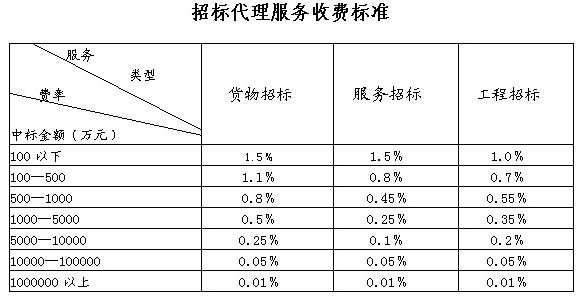 （2）中标供应商应在中标通知书发出后5个工作日内向本招标公司支付中标服务费。综合布线系统设备清单综合布线系统设备清单综合布线系统设备清单综合布线系统设备清单综合布线系统设备清单综合布线系统设备清单综合布线系统设备清单序号设备名称技术参数单位数量参考品牌备注一、工作区一、工作区一、工作区1单孔面板1) 面板采用圆角造型设计，信息插座与面板采用90度安装方式
2) 组合式结构，前后双层面板设计，外形美观，避免固定螺丝孔外露
3) 风格统一的单口，双口，三口，四口面板均带有弹簧式自动回弹防尘门设计，防止灰尘等异物侵入
4) 带有标识纸和标识盖，方便维护和使用
5) 面板尺寸：高度:86×宽度:86mm
6) 颜色：白色
7) 材料：ABS个1551清华同方、长飞、一舟、德塔森特2双孔面板1) 面板采用圆角造型设计，信息插座与面板采用90度安装方式
2) 组合式结构，前后双层面板设计，外形美观，避免固定螺丝孔外露
3) 风格统一的单口，双口，三口，四口面板均带有弹簧式自动回弹防尘门设计，防止灰尘等异物侵入
4) 带有标识纸和标识盖，方便维护和使用
5) 面板尺寸：高度:86×宽度:86mm
6) 颜色：白色
7) 材料：ABS个933清华同方、长飞、一舟、德塔森特3有线电视面板符合有线电视系统信号输出GB/T11318.12
单口、双口TV或TV、RJ45双口混用面板可选
模块化86型设计
配备桥型固线座，施工简单，方便
颜色：白色个204清华同方、长飞、一舟、德塔森特4六类模块1) 标准：YD/T 926.3，ISO/IEC 11801:2008；ANSI/TIA-568-C.2
2) 产品传输性能符合ANSI/TIA-568-C.2标准
3) 180度设计即可安装在面板上也可安装在配线架上面
4) IDC 采用45度自锁式结构交叉设计
5) IDC材料：磷青铜
6) 金针：磷青铜表面镀金，异形的金针空间排列，有效提升近端串音余量
7) 防尘盖：透明PC材料
8) 插头与插座插合次数：≥1000次
9) 导线端接次数：≥250次
10) 打线方式： T568A/T568B
11) 卡接导体线径：0.5mm～0.65mm，24AWG~22AWG
12) 最高传输频率：250MHz
13) 额定电流：0.75A
14) 工作温度：-10℃～+60℃个4766清华同方、长飞、一舟、德塔森特二、水平区二、水平区二、水平区1六类低烟无卤非屏蔽双绞线符合标准：ISO/IEC 11801：2008；IEC 61156-5-2009；TIA /EIA- 568-C.2骨架采用不规则五叶片骨架或十字骨架单根导体直流电阻：≤8.3Ω/100m额定传输速率(NVP)：66%电缆对数：4对电缆外径：不大于7.5±0.3mm屏蔽方式: UTP导体材料：无氧圆铜（纯度99.99%）导体线规：23AWG外护套材料：LSZH低烟无卤阻燃工作温度：-20℃～+60℃交货长度（米/盘）：305米/盘最小弯曲半径：10倍电缆外径箱由投标人自行核算清华同方、长飞、一舟、德塔森特三、管理间三、管理间三、管理间124口六类非屏蔽配线架1) 标准：YD/T 926.3，ISO/IEC 11801，ANSI/TIA - 568-C.2 
2) 产品传输性能符合ANSI/TIA-568-C.2标准
3) 标准19英寸机架式安装，高度：1U，外形美观，机械强度高
4) 端口数量：24口，便于安装和维护
5) 后端自带线缆管理单元，采用双爪式免工具设计，便于安装和拆卸
6) 完善清晰的标识系统，自带标识纸和标识盖
7) IDC：磷青铜
8) 金针：磷青铜表面镀金
9) 线缆保护盖：PC 材料
10) 进线方式：180°进线，45°卡线设计
11) 卡接导体规格：0.5mm～0.65mm，24AWG~22AWG
12) 打线方式：T568A/T568B
13) 插头与插座插合次数：≥1000次
14) 导线端接次数：≥250次
15) 最高传输频率：250MHz
16) 工作温度：-10℃～+60℃个239清华同方、长飞、一舟、德塔森特2理线架1) 标准19”机架式安装，高度：1U，深度：74mm
2) SPCC冷轧钢板表面脱脂、磷化、静电喷塑处理，机械强度高
3) 上下各12档，23mm超宽理线档距，为高性能线缆提供更大的空间
4) 盖板采用卡扣式设计可单边开启无需拆下盖板也可跳线，便于操作
5) 带有贯穿孔，便于前后走线和多余线缆的存放
6) 厚度：1.0/1.2mm 个265清华同方、长飞、一舟、德塔森特3六类3米跳线1) 标准：YD/T 926.3，ISO/IEC 11801，ANSI/TIA - 568-C.2
2) 原厂成型，100%测试，具有更高的可靠性和传输性能
3) 插头采用灌胶工艺，弹片保护和软尾结构，保障线缆和水晶头之间的连接
4) 多种颜色及1~20米长度可选
5) 导体规格：多股绞合，软圆铜线，4×2×24AWG
6) 屏蔽方式: U/UTP
7) 护套材料：PVC，护套外径：6.0±0.3mm
8) 插头规格：RJ45，8P8C，簧片表面镀金，透明聚碳酸酯塑胶壳
9) 线序：568B
10) 插拔次数：≥1000次
11) 最高传输频率：250MHz
12) 工作温度：-10℃～+60℃
13) 符合TIA-EIA-568-C.2-2009标准的单体性能要求根4766清华同方、长飞、一舟、德塔森特4100对110配线架1) 符合标准：YD/T 926.3，ISO/IEC 11801，ANSI/TIA - 568-C.2
2) 标准19英寸机架式安装，高度：1U
3) 规格：100对
4) 采用IDC技术上下两排均在正面端接，使施工维护更方便
5) 提供标识单元，让施工、维护、管理更方便、快捷
6) 塑料件：ABS
7) 塑料件颜色：象牙色
8) 卡接导体线径：0.4mm~0.65mm，26AWG~22AWG
9) 工作温度：-10℃～+60℃
10) 产品符合YD/T926.3单体性能要求个26清华同方、长飞、一舟、德塔森特5语音跳线1) 标准：YD/T 926.3，ISO/IEC11801，ANSI/TIA-568-C.2
2) 原厂成型，100%测试，具有更高的可靠性和传输性能
3) 导体: 多股绞合，软圆铜线
4) 导体线规：24AWG
5) 屏蔽方式: U/UTP
6) 插头：110-RJ45 
7) 规格：1对
8) 插拔次数：RJ45≥1000次，110≥200次
9) 最高传输频率：16MHz
10) 工作温度：-10℃～+60℃根1551清华同方、长飞、一舟、德塔森特6机架式24口光纤配线架1) 标准：YD/T778，ISO/IEC 11801，ANSI/TIA -568-C.3
2) 安装方式：19″机架式安装
3) 4个光缆进线口，带固定PG头，盒内配置光缆护套固定装置，光缆加强件固定装置
4) 通用型设计，可兼容：LC双工、SC单工、FC、ST适配器，一个4口支架仅需一颗螺丝，便于安装和拆卸
5) 进出光纤方便灵活，有充裕的光纤盘存空间，光纤和尾纤弯曲半径不小于30mm
6) 端口数量： 24口，空余端口可安装空白功能件，高度：1U
7) 表面处理：静电喷塑
8) 材料：优质冷扎钢板
9) 表面颜色：黑色
10) 工作温度：-5℃~+40℃，相对湿度：≤85%（+30℃），非凝结个26清华同方、长飞、一舟、德塔森特7LC双工光纤适配器1) 标准：YD/T1272，ISO/IEC 11801，ANSI/TIA-568-C.3
2) 材料：氧化锆陶瓷套管
3) 插入损耗（含重复性）：≤0.2dB
4) 重复性：≥1000次
5) 互换性：≤0.2dB
6) 工作温度：-20℃~+60℃个624清华同方、长飞、一舟、德塔森特8LC-LC光纤跳线1) 标准：YD/T1272，ISO/IEC 11801，ANSI/TIA-568-C.3
2) 依据标准出厂前100%光学测试，性能优于国内和国际标准
3) 高质量陶瓷插芯，插入损耗低，耐久性好
4) 重复性，互换性，光学特性稳定
5) 各种长度，多种类型的跳纤和尾纤可供选择
6) 单芯光缆护套外径：3mm
7) 插入损耗（含重复性）：≤0.2dB
8) 互换性：≤0.2dB
9) 回波损耗：≥50dB（SM）,≥35dB（MM）
10) 重复性≥1000次
11) 工作温度：-20℃~+60℃根182清华同方、长飞、一舟、德塔森特9LC单模光纤尾纤1) 标准：YD/T1272，ISO/IEC 11801，ANSI/TIA-568-C.3
2) 依据标准出厂前100%光学测试，性能优于国内和国际标准
3) 高质量陶瓷插芯，插入损耗低，耐久性好
4) 重复性，互换性，光学特性稳定
5) 各种长度，多种类型的跳纤和尾纤可供选择
6) 单芯光缆护套外径：3mm
7) 插入损耗（含重复性）：≤0.2dB
8) 互换性：≤0.2dB
9) 回波损耗：≥50dB（SM）,≥35dB（MM）
10) 重复性≥1000次
11) 工作温度：-20℃~+60℃根624清华同方、长飞、一舟、德塔森特1042U标准机柜（600*600*200）1)产品尺寸：宽度:600×深度:600×高度:2000/2072mm，容量 42U2)材料为优质SPCC冷轧钢板，3)机柜采用拼装结构，专利框架，结构稳固，走线美观，可散件包装节省运输成本4)前门为单开5mm厚3C认证透明钢化玻璃门，后门为单开无孔钢板门5)两块侧板可拆卸，配舒适型塑料拉手，预留各种走线通道6)前门长柄锁，后门小圆锁17)角规深度方向可前后调整18)静态负载：≤800KG 19)防护等级：IP2020)风扇单元从顶部安装，使用过程中拆卸维护方便21)机柜预留对地安装孔和接地柱，满足现场使用需求22)机柜和19英寸角规表面脱脂、磷化、静电喷塑处理26)工作温度：-5℃~+40℃，相对湿度：≤85%（+30℃时），海拔高度：＜1000m台41清华同方、长飞、一舟、德塔森特四、垂直区四、垂直区四、垂直区112芯室内单模光缆1) 标准：YD/T1258.4，ISO/IEC 11801，ANSI/TIA -568-C.3
2) 光纤类型：B1.3
3) 衰减＠20℃（dB/Km）：@1310≤0.8，@1550≤0.6
4) 光纤芯数：12芯
5) 紧包：LSZH，0.9mm
6) 护套：LSZH黄色
7) 允许拉伸力：长期：130N，短期：440N
8) 允许压扁力：长期：200N/100mm，短期：1000N/100mm
9) 最小弯曲半径：动态：20D，静态：10D
10) 使用场合：室内水平布线
11) 敷设方式：桥架，导管
12) 安装温度：0℃～+50℃，工作温度： 0℃～+50℃（水平）米由投标人自行核算清华同方、长飞、一舟、德塔森特225对三类大对数电缆1) 单根导体直流电阻：≤14.8Ω/100m
2) 导体材料：软圆铜线，0.4mm±0.008mm
3) 绝缘：HDPE
4) 屏蔽方式：U/UTP
5) 电缆对数：25P
6) 护套材料：PVC
7) 电缆外径：8.8±2.0（25P）
8) 最小弯曲半径：10倍电缆外径
9) 安装温度： 0℃～+50℃，工作温度：-20℃～+60℃米由投标人自行核算清华同方、长飞、一舟、德塔森特五、设备间五、设备间五、设备间1144口高密光纤配线架标准19英寸机架设计，可提供1U至4U四种规格；适用于机柜/机架安装；配置静音导轨，顺滑耐用；自带理线器设计，布线整洁安全个6清华同方、长飞、一舟、德塔森特2LC双工光纤适配器1) 标准：YD/T1272，ISO/IEC 11801，ANSI/TIA-568-C.3
2) 材料：氧化锆陶瓷套管
3) 插入损耗（含重复性）：≤0.2dB
4) 重复性：≥1000次
5) 互换性：≤0.2dB
6) 工作温度：-20℃~+60℃个840清华同方、长飞、一舟、德塔森特3LC-LC光纤跳线1) 标准：YD/T1272，ISO/IEC 11801，ANSI/TIA-568-C.3
2) 依据标准出厂前100%光学测试，性能优于国内和国际标准
3) 高质量陶瓷插芯，插入损耗低，耐久性好
4) 重复性，互换性，光学特性稳定
5) 各种长度，多种类型的跳纤和尾纤可供选择
6) 单芯光缆护套外径：3mm
7) 插入损耗（含重复性）：≤0.2dB
8) 互换性：≤0.2dB
9) 回波损耗：≥50dB（SM）,≥35dB（MM）
10) 重复性≥1000次
11) 工作温度：-20℃~+60℃根420清华同方、长飞、一舟、德塔森特4LC单模光纤尾纤1) 标准：YD/T1272，ISO/IEC 11801，ANSI/TIA-568-C.3
2) 依据标准出厂前100%光学测试，性能优于国内和国际标准
3) 高质量陶瓷插芯，插入损耗低，耐久性好
4) 重复性，互换性，光学特性稳定
5) 各种长度，多种类型的跳纤和尾纤可供选择
6) 单芯光缆护套外径：3mm
7) 插入损耗（含重复性）：≤0.2dB
8) 互换性：≤0.2dB
9) 回波损耗：≥50dB（SM）,≥35dB（MM）
10) 重复性≥1000次
11) 工作温度：-20℃~+60℃根840清华同方、长飞、一舟、德塔森特5100对110配线架1) 符合标准：YD/T 926.3，ISO/IEC 11801，ANSI/TIA - 568-C.2
2) 标准19英寸机架式安装，高度：1U
3) 规格：100对
4) 采用IDC技术上下两排均在正面端接，使施工维护更方便
5) 提供标识单元，让施工、维护、管理更方便、快捷
6) 塑料件：ABS
7) 塑料件颜色：象牙色
8) 卡接导体线径：0.4mm~0.65mm，26AWG~22AWG
9) 工作温度：-10℃～+60℃
10) 产品符合YD/T926.3单体性能要求
11) 产品符合ANSI/TIA-568-C.2标准的永久链路个10清华同方、长飞、一舟、德塔森特6理线架1) 标准19”机架式安装，高度：1U，深度：74mm
2) SPCC冷轧钢板表面脱脂、磷化、静电喷塑处理，机械强度高
3) 上下各12档，23mm超宽理线档距，为高性能线缆提供更大的空间
4) 盖板采用卡扣式设计可单边开启无需拆下盖板也可跳线，便于操作
5) 带有贯穿孔，便于前后走线和多余线缆的存放
6) 厚度：1.0/1.2mm 个46清华同方、长飞、一舟、德塔森特智能化专网布线、网络系统设备清单智能化专网布线、网络系统设备清单智能化专网布线、网络系统设备清单智能化专网布线、网络系统设备清单智能化专网布线、网络系统设备清单智能化专网布线、网络系统设备清单智能化专网布线、网络系统设备清单序号设备名称技术参数单位数量参考品牌备注1六类低烟无卤非屏蔽双绞线符合标准：ISO/IEC 11801：2008；IEC 61156-5-2009；TIA /EIA- 568-C.2
骨架采用不规则五叶片骨架或十字骨架
单根导体直流电阻：≤8.3Ω/100m
额定传输速率(NVP)：66%
电缆对数：4对
电缆外径：不大于7.5±0.3mm
屏蔽方式: UTP
导体材料：无氧圆铜（纯度99.99%）
导体线规：23AWG
外护套材料：LSZH低烟无卤阻燃
工作温度：-20℃～+60℃
交货长度（米/盘）：305米/盘
最小弯曲半径：10倍电缆外径箱由投标人自行核算清华同方、长飞、一舟、德塔森特2光纤盒8口个17清华同方、长飞、一舟、德塔森特3室内6芯单模光纤室内6芯单模光纤米由投标人自行核算清华同方、长飞、一舟、德塔森特4室外6芯单模光纤室外6芯单模光纤米由投标人自行核算清华同方、长飞、一舟、德塔森特5核心交换机交换容量≥35Tbps，包转发率≥7200Mpps，官网有两个指标的，以小的为准；业务插槽数≥3个，单槽位支持100G接口≥4个，支持40G接口≥24个，支持万兆电口≥24个；考虑未来安全扩展性，可配置下一代防火墙插卡；支持 40G跟 100G 端口切换，切换后流量正常转发，无丢包；支持最多4台核心设备虚拟为一台；支持Telemetry流量可视化功能；MAC表≥1M，学习速率≥128K/S，IPv4 FIB表项≥3M，IPv6 FIB表项≥1M；内置智能管理功能，支持通过图形化界面设备配置及命令一键下发和版本智能升级；支持IEEE 802.1ae（Macsec）介质访问控制安全技术；
本次单台设备配置双引擎，双电源，千兆电口≥24个，千兆光口≥44个，万兆光口≥8个台1华为、华三、思科6核心交换机主控制引擎模块块2华为、华三、思科7核心交换机24端口千兆以太网电接口(RJ45)+20端口千兆以太网光口(SFP,LC)+4端口万兆以太网光接口模块(SFP+,LC)块1华为、华三、思科8核心交换机24端口千兆以太网光口(SFP,LC)+4端口万兆以太网光接口模块(SFP+,LC)块1华为、华三、思科9核心交换机交流电源模块,300W块2华为、华三、思科1048口光纤配线架1.安装方式：19英寸机柜式安装，采用抽屉式结构 2. 全钢喷塑壳体，结构牢固 3.48口光钎配线架台3清华同方、长飞、一舟、德塔森特11双工耦合器双工LC耦合器,插入损耗小于0.2db。个62清华同方、长飞、一舟、德塔森特12LC单模光纤尾纤LC尾纤个186清华同方、长飞、一舟、德塔森特13LC-LC光纤跳线单模双工跳线根31清华同方、长飞、一舟、德塔森特14千兆单模模块1000BASE-LX mini GBIC转换模块（1310nm）台62华为、华三、长飞1548口千兆接入层交换机与核心交换机同品牌；整机交换容量≥336Gbps，转发性能≥130Mpps；10/100/1000M 电口≥48个，千兆光端口≥4个；实现ERPS功能，能够快速阻断环路，链路收敛时间≤50ms；支持IPv4/v6静态路由、RIP、RIPng、OSPF功能；支持CPU保护功能；支持G.8032以太网环保护协议，支持10KV防雷；支持IRF虚拟化；支持BIMS协议，自动从服务器下载配置文件和应用程序，实现零配置启动；支持RRPP、Smartlink技术，支持NQA检测，台25华为、华三、思科1624口千兆接入层交换机与核心交换机同品牌；整机交换容量≥336Gbps，转发性能≥96Mpps，官网有两个指标的，以小的为准；10/100/1000M电口≥24个，千兆光端口≥4个；实现ERPS功能，能够快速阻断环路，链路收敛时间≤50ms；；支持IPv4/v6静态路由、RIP、RIPng、OSPF功能；支持CPU保护功能；支持G.8032以太网环保护协议，支持10KV防雷，支持IRF虚拟化；支持BIMS协议，自动从服务器下载配置文件和应用程序，实现零配置启动；台3华为、华三、思科17工业级8口交换机交换容量≥128Gbps,包转发率≥7.2Mpps；百兆电口≥8，千兆电口≥2，千兆光口≥2；防护等级≥IP40,空气放电：≥±8.0 Kv,接触放电：≥±6.0 kV支持Cluster Management和Stack Management集群管理；要求MTBF≥20年；支持绿色节能功能，要求端口在一段时间内状态始终为Down，系统自动停止对该接口供电；台6华为、华三、思科18LC-LC光纤跳线单模双工跳线根31清华同方、长飞、一舟、德塔森特196~12口光纤配线架可连接12芯数以下光缆,内带理线盘,1.5以上优质冷扎板一次成型,可挂以墙上或直接放置在地面和各种机箱里面台17清华同方、长飞、一舟、德塔森特有线（数字）电视系统设备清单有线（数字）电视系统设备清单有线（数字）电视系统设备清单有线（数字）电视系统设备清单有线（数字）电视系统设备清单有线（数字）电视系统设备清单有线（数字）电视系统设备清单序号设备名称技术参数单位数量参考品牌备注1DVD机台1国产216路无源混合器无源十六路频道混合器，宽工作频率范围、高稳定、低驻波、低插损、高隔离度；具有良好的电磁屏蔽性，能很好地满足各种类型邻频有线电视系统的配套要求。技术参数：频率范围 40～860MHz，输入口隔离度≥24dB，插入损耗 ≤16dB，反射损耗≥15dB，输入／输出口阻抗75Ω，带内平坦度±2dB，工作环境温度0~40°C，工作环境湿度 ≤85%；台1环顺、杰士美、万隆3调制解调器采用中频调制,860MHz以内邻频传输,采用高可靠性中频残留边带声表面波滤波器,多种锁相方式，内置宽带放大器，带外寄生输出抑制度大于60dB，输出电平113dBμV，PAL D或PAL B/G或NTSC制式输出固定频道，台1环顺、杰士美、万隆4光发射器选用带光隔离器的高线性、低噪声分布反馈DFB激光器;采用高性能微处理器，进行模块监控和数据交换;AGC/MGC控制，拓宽输入信号的动态范围;实时显示控制系统传输设备和激光器的各种工作状态参数;工作状态异常时，以声光告警。台1环顺、杰士美、万隆5光接收器工作带宽为750MHz、860MHz或1000MHz，可扩展光纤回传功能。满足CATV系统开展各功能服务需求;铝合金外壳，防水、防辐射干扰性能高.台9环顺、杰士美、万隆6六口法兰盘不锈钢材质个1环顺、杰士美、万隆7双向干线放大器室内型双向楼栋放大器，反向为通过型或放大型可选。铝合金拉伸外壳，轻便美观，性能优越。单模块推挽放大，全自动贴片SMT技术。E型变压器，VAC独立供电。输入电平和斜率均可连续可调。各端口均为75ΩF型插座。输入、输出测试口，增益、斜率调节均为外置。频率范围：87～750/860；推荐输入电平72 dBμV标称输出电平105 dBμV标称增益33 dB台9环顺、杰士美、万隆8光纤终端盒个9环顺、杰士美、万隆9八分配器低插损,高隔离度,高屏蔽性,5-1000MHZ双向网络产品,锌合金压铸,表面镀镍处理个30环顺、杰士美、万隆1075欧姆电阻个30环顺、杰士美、万隆11放大器箱成品个9环顺、杰士美、万隆12六类非屏蔽双绞线参考综合布线系统箱由投标人自行核算清华同方、长飞、一舟、德塔森特1324口六类配线架参考综合布线系统台15清华同方、长飞、一舟、德塔森特14室内6芯单模光缆参考综合布线系统米由投标人自行核算清华同方、长飞、一舟、德塔森特1512口光纤配线架参考综合布线系统个14清华同方、长飞、一舟、德塔森特16LC双工光纤适配器1) 标准：YD/T1272，ISO/IEC 11801，ANSI/TIA-568-C.3
2) 材料：氧化锆陶瓷套管
3) 插入损耗（含重复性）：≤0.2dB
4) 重复性：≥1000次
5) 互换性：≤0.2dB
6) 工作温度：-20℃~+60℃个216清华同方、长飞、一舟、德塔森特17LC-LC光纤跳线1) 标准：YD/T1272，ISO/IEC 11801，ANSI/TIA-568-C.3
2) 依据标准出厂前100%光学测试，性能优于国内和国际标准
3) 高质量陶瓷插芯，插入损耗低，耐久性好
4) 重复性，互换性，光学特性稳定
5) 各种长度，多种类型的跳纤和尾纤可供选择
6) 单芯光缆护套外径：3mm
7) 插入损耗（含重复性）：≤0.2dB
8) 互换性：≤0.2dB
9) 回波损耗：≥50dB（SM）,≥35dB（MM）
10) 重复性≥1000次
11) 工作温度：-20℃~+60℃根108清华同方、长飞、一舟、德塔森特18LC单模光纤尾纤1) 标准：YD/T1272，ISO/IEC 11801，ANSI/TIA-568-C.3
2) 依据标准出厂前100%光学测试，性能优于国内和国际标准
3) 高质量陶瓷插芯，插入损耗低，耐久性好
4) 重复性，互换性，光学特性稳定
5) 各种长度，多种类型的跳纤和尾纤可供选择
6) 单芯光缆护套外径：3mm
7) 插入损耗（含重复性）：≤0.2dB
8) 互换性：≤0.2dB
9) 回波损耗：≥50dB（SM）,≥35dB（MM）
10) 重复性≥1000次
11) 工作温度：-20℃~+60℃根216清华同方、长飞、一舟、德塔森特1924口百兆交换机交换容量≥32Gbps, 包转发率≥14.1Mpps,主机提供≥24个百兆电口，千兆光电复用口≥2,支持802.1X认证,支持端口隔离台3华为、华三、思科2048口百兆交换机交换容量≥32Gbps, 包转发率≥17.7Mpps,主机提供≥48个百兆电口，千兆光口≥4，千兆光电复用口≥2,支持802.1X认证,支持端口隔离；台6华为、华三、思科21千兆单模模块光模块-SFP-GE-单模模块-(1310nm,10km,LC)根9华为、华三、长飞2242U网络机柜套/与综合布线共用23机房核心交换机台/由院方自行建设多媒体会议系统设备清单多媒体会议系统设备清单多媒体会议系统设备清单多媒体会议系统设备清单多媒体会议系统设备清单多媒体会议系统设备清单多媒体会议系统设备清单序号设备名称技术参数单位数量参考品牌备注一、13层大会议室一、13层大会议室一、13层大会议室1主扩音箱最大声压级（峰值） 134 dB half space
最大声压级 128 dB half space
额定功率 (RMS) 500 Watt
峰值功率 2000 Watt
节目功率 1000 Watt
频响范围 +/- 3 dB 70 Hz - 18 kHz
频响范围  -10 dB 60 Hz - 19 kHz
标准阻抗 8 Ohm
灵敏度 1W 104 dB
连接件 2 x Speakon NL 4
中低频单元 12" with 2,5" voice coil
高频驱动 1" with 1,75" voice coil
覆盖角度 60°- 90° (asy) x 55° CD horn, rotatable
分频点 1,7 kHz, 12dB/Oktave
安装点 3 x M8
手柄 2 integrated只2DSPPA、TOG、ITC2超低频音箱最大声压级（峰值） 130 dB half space
最大声压级 128 dB half space
额定功率(RMS) 600 Watt
峰值功率 2400 Watt
节目功率 1200 Watt
频响范围 +/- 3 dB 55 Hz - X-Over
频响范围 -10 dB 38 Hz - X-Over
标准阻抗 8 Ohm
灵敏度 1W 101 dB
连接件 2 x Speakon NL4
低音单元 2 x 10" with 2,5" voice coil featuring 
安装点 2 x M20
手柄 4 integrated只2DSPPA、TOG、ITC3辅助音箱小型全频紧凑型音箱
具有3个8M吊点，可以进行吊装
应用于PA系统或作为局部的卫星系统使用
10英寸中低频、1英寸高频
扬声器覆盖角度：90º×60º
频率响应：80 Hz - 19 kHz  ± 3dB
扬声器功率：300 瓦 r.m.s.
灵敏度：99dB
分频点：2 kHz／12 dB Octave
最大声压级：126 dB
额定阻抗：8 ohms只4DSPPA、TOG、ITC4主功放PT 系列功放是一款专为各种多用途系统集成而设计的专业功放。保持原有的高品 质、坚固，加上体积小、重量轻等特点而得到市场上的普遍认可。
该糸列採用 SMPS 开关电源供电，运用更高效率的 D 类放大电路，有效减低热量 的产生，加上过流，过温的保护电路，提高了产品的可靠性，确保功放大动态时的能量 输出，对瞬间的信号作出准确的反应；线性特性稳压开关电源，结合超高效率功放线路， 整机效率超 90%，绿色环保型省电
通道数量： 2路模拟信号入,2路音箱信号出
输入通道接口： 卡侬母*2
输出通道接口： SpeakON*2
输出功率8Ω： 700W *2
输出功率4Ω： 1200W *2
频率响应： 20Hz-35KHz+3/-0dB
总系统转换效率： 50V/us
声道分离度： >95dB
峰值输出电流： 30A
总谐波失真(1kHz @ 1W)： 0.00003
阻尼系数（100Hz）： >600:1
信噪比： >90dB台1DSPPA、TOG、ITC5超低功放通道数量：2路模拟信号入,2路音箱信号出  
输入通道接口：卡侬母*2  
输出通道接口：SpeakON*2 
输出功率8Ω：500W *2 
输出功率4Ω：750W *2
桥接输出功率 8Ω：1500W 
频率响应：20Hz-35KHz+3/-0dB
总系统转换效率： 50V/us
声道分离度：>95dB
峰值输出电流：30A  
总谐波失真(1kHz @ 1W)：0.00003  
阻尼系数（100Hz）： >600:1
信噪比：>90dB
工作电压：AC220V/50Hz台2DSPPA、TOG、ITC6辅助功放通道数量：2路模拟信号入,2路音箱信号出  
输入通道接口：卡侬母*2  
输出通道接口：SpeakON*2 
输出功率8Ω：500W *2 
输出功率4Ω：750W *2
桥接输出功率 8Ω：1500W 
频率响应：20Hz-35KHz+3/-0dB
总系统转换效率： 50V/us
声道分离度：>95dB
峰值输出电流：30A  
总谐波失真(1kHz @ 1W)：0.00003  
阻尼系数（100Hz）： >600:1
信噪比：>90dB
工作电压：AC220V/50Hz台2DSPPA、TOG、ITC7无线会议主机采用UHF射频载波信号传输，具有超强的数据传输功能和环境噪声处理功能，人声还原度极高；
系统主机基于稳定可靠的PLL锁相环电路、无线传输数字控制电路和模拟音频传输相结合；
具有先进先出功能；支持3只话筒同时发言；
主机具有20个信道可调，信道间隔30MHz，解决了高密度的叠波、谐波干扰的可能性；
RF有效通信距离不少于60米；
系统主机可附带24支会议单元同一场合使用，不串频、不易产生谐波干扰和环境干扰；
即摆即用型的简便稳定可靠的无线会议；台1DSPPA、TOG、ITC8无线会议主席单元单元拾音软管采用专业大电容拾音咪芯，具有很好的人声频响和拾音灵敏度；
系统采用UHF频段通信，频段范围：770—820MHz ；
主席单元具有优先发言权利；红色灯亮时表示正在发言；
支持2只代表同时发言讨论，超出发言数量，单元具有先进先出功能；
最多支持3只话筒同时发言讨论，含主席和代表；
单元具有LCD液晶背光显示屏，提供单元通信数据信息、电池电量显示；
可编辑单元ID码；
单元采用2个五号电池工作；
具有低电量提示功能，支持边充电边使用；
系统主机可附带128支会议单元同一场合使用，不串频、不易产生谐波干扰和环境干扰；台1DSPPA、TOG、ITC9无线会议代表单元单元拾音软管采用专业大电容拾音咪芯，具有很好的人声频响和拾音灵敏度；
系统采用UHF频段通信，频段范围：770—820MHz ；
主席单元具有优先发言权利；红色灯亮时表示正在发言；
支持2只代表同时发言讨论，超出发言数量，单元具有先进先出功能；
最多支持3只话筒同时发言讨论，含主席和代表；
单元具有LCD液晶背光显示屏，提供单元通信数据信息、电池电量显示；
可编辑单元ID码；
单元采用2个五号电池工作；
具有低电量提示功能，支持边充电边使用；
系统主机可附带128支会议单元同一场合使用，不串频、不易产生谐波干扰和环境干扰；台8DSPPA、TOG、ITC10无线手持话筒/一拖二话筒配备 BLX2 手持式发射机
技术规格
音频输入电平：增益位置：0 dB ≤ -20 dB、-10 dB ≤ -10 dBV
增益调节范围：10 dB
发射机发射频率：10 mW，典型
外观尺寸：224 x 53 mm直径
重量：218g（无电池）
外壳：塑料
电源要求：2节LR6五号电池，1.5伏，碱性电池
电池使用时间：≤14小时
BLX88 双通道无线接收机
技术规格
工作范围：91米可视
频率响应：50到15 kHz
总谐波失真：参考+/-33 kHz频偏 @ 1 kHz, 1 kHz音频0.5%，典型
动态范围：100 dB，A加权，典型
操作温度：-18°C（0°F）到57°C （135°F）
极性：话筒振膜上的正向压力会产生正电压，在XLR接口 2芯和3芯间及在
   6.35 mm的端子上有输出
尺寸：40 X 388 X 116 mm （高 X宽 X 深）
重量：429 g
外壳：塑料
音频输出电平（参考 +/-33 kHz 频偏 @1 kHz）：
                        XLR接口：-27 dBV（连接至100 kΩ负载）
                        6.35 mm接口：-13 dBV（连接至100 kΩ负载）-13 dBV
输出阻抗：XLR接头：200 Ω、6.35 mm接头：50 Ω
灵敏度：-105 dB, 12 dB SINAD
电源要求：12-15 VDC@160 mA（BLX88, 320 mA),采用外部电源（正极）
镜频抑制：> 50 dB （典型値）套1DSPPA、TOG、ITC11数字音频处理器拥有优质性能、高灵活性、开放式DSP处理结构、可扩展的、高性价比的设备。可以根据需要自由配置信号处理和逻辑处理的结构。输入和输出信号之间的路径完全可以根据用户要求自由定制，并且信号处理和逻辑处理都可以使用SoundwebLondon软件中已经设计好的处理模块。 
输入/输出  　　提供12路单通道MIC/LINE输入和8路LINE输出  
话筒/线形输入  　　额定增益为0dB，可增加到+48dB，每加一次为+6dB,输入阻抗为3.5KΩ  
DSP数字信号处理器  　　压缩限幅器、增益调整器、参数均衡器、延时、噪声门、矩阵混音器等 
网络通道(-3dB)  　　提供48路低时延、具有容错功能的数字音频网络通道  
频率响应(-10dB)  　　20Hz～20kHz，（+0.5/-1dBdB）  
动态范围 　　  　　108dB (22Hz～22kHz 无计权)  
幻像电源供电  　　+48V  
连接方式　　  　　以太网络为PC连接，RS232接口为第三方连接控制  
最大连接长度  　　设备与以太网设备连接长度可达100m/300ft　　  
控制软件  　　London Architect  台1DSPPA、TOG、ITC1216路模拟调音台16路4编组调音台
16路通道，2组立体声输入，2组立体声返回
GB30 话筒前置放大器和精确的均衡电路
真正的7母线结构
2组立体声输入，2 组立体声返回
通道直接输出
方便的对讲通话
100mm 行程的推子（衰减器）
四路一组的 +48V 幻象供电开关选择
6 组 AUX 辅助输出，其中 4 组 AUX
可选择推子前或推子后
18dB/倍频程陡峭的高通滤波器
插入点可加插在总输出或分组输出通道
12 段 LED 电平显示器
PSU 内置电源创新的 GB30 话筒前置放大器和 EQ台1DSPPA、TOG、ITC138路电源时序器8路电源时序控制，每路延时1秒。
整机容量4000W 。每路输出AC220V（40A）采用万能插座，适用各种类型插头。台2DSPPA、TOG、ITC14监听耳机产品分类  耳机
佩戴方式 头戴式
主要用途 台式音响,监听
换能原理 动圈式
频率响应  20-20000Hz
阻抗  64欧
灵敏度  104dB
额定功率  1mW只1DSPPA、TOG、ITC15扩声系统接插件配件插头，跳线等批1定制16扩声系统管线音频管线，音箱管线等批1定制17音箱安装支架定制，吊装支架付6定制18多媒体信息盒含数字会议专用模块，电源+USB，音频，网络。
配合HDBASET输入模块（内含HDMI,VGA,音频接口）一起使用。块4定制19音视频机柜标准机柜，高42U个1清华同方、长飞、一舟、德塔森特20高清混合矩阵数模高清混插矩阵，最多支持9IN*9OUT
可选择CVBS、YPBPR、VGA、DVI、3G-SDI、HDMI、Fiber、HDBaseT等接口形式作为输入输出，解决了视频会议项目中由于视频信号源种类繁多，各种信号不兼容的困难，并最大程度的节省成本，利于系统升级、扩容及维护。
数模高清混插矩阵, 交换核心信号传输速率高达12.80Gbps，数字信号运用了点对点无压缩传输方式，有力保证了图像信号的高保真输出；独特的信号链路屏蔽设计技术，大大保证信号的完整性；多重保护措施，具有ESD保护；高可靠电源系统，实现7天24小时全天候工作。
数模高清混插矩阵，主要应用于高清可视会议、广播电视工程、多媒体会议厅、大屏幕显示工程、电视教学、指挥控制中心等场所。
带宽(速率)   12.80Gbps
通道间隔离度  >65dB
最大传播延时  5ns(±1ns)
切换速度  ≤100ns台1DSPPA、TOG、ITC21HDBASET输入模块VGA+HDMI带转换专用高清面板/地插式
视频支持VGA和HDMI输入，内置装换，直接网线输出到矩阵。
音频支持HDMI内嵌音频和3.5mm接口模拟音频，通过CAT5电缆将信号发送至100m的距离，采用CAT5电缆PoL供电，安装布线方便。
需外加POE供电。块4DSPPA、TOG、ITC22HDBASET长距离传输器HDMI 长驱收发器
HDMI-UTP5
传输长度不少于50米对2DSPPA、TOG、ITC23HDBASET输入卡HDBASET输入卡块4DSPPA、TOG、ITC24HDMI输入卡HDMI输入卡块2DSPPA、TOG、ITC25HDMI输出卡HDMI输出卡块8DSPPA、TOG、ITC26投影机产品类型 商务投影机，教育投影机
投影技术 3LCD
显示芯片 3×0.67英寸芯片
亮度 3800流明
对比度 15000:1
标准分辨率 WUXGA（1920*1200）
光源参数
光源功率 210W
光源寿命 正常模式：6000小时，经济模式：12000小时
投影参数
变焦方式 手动变焦
聚焦方式 手动聚焦
变焦比 1.6X
光圈范围 F=1.5-1.9
实际焦距 f=20.3-32.5mm
投影距离 0.88-14.57m
投影尺寸 30-300英寸
屏幕比例 16:10
色彩数目 10.7亿色
梯形校正 垂直：-30-30度
水平：-30-30度
投影方式 正投，背投，吊顶台2松下、爱普生、巴可、科视27100寸电动投影幕100寸电动投影幕块2红叶、白雪、美视28投影机固定吊架投影机固定吊架/称重30KG只2定制29视频系统接插件配件插头，跳线等批1定制30视频系统管线高清管线等批1定制31中控主机内存：ARM11 CPU，512M 内存，8G Flash闪存
主频：采用1.4GHz 主频的32 位内嵌式处理器
四种网络通讯：CAN、RF、Ethernet、WIFI
数字I/O端口：支持8路I/O
红外端口：支持8路红外
RS-232端口：支持8路RS-232
8RS-485端口：支持8路RS-485
DMX512端口：支持8路DMX512
触点端口：支持8路触点
CAN总线信号管理：2路带供电CAN总线信号管理
RF通信：支持433MHz的RF双向通信，有效控制距离30m
电源：内部供电电压24V，功耗<5W
尺寸（mm）：430*130*43.6mm台1DSPPA、TOG、ITC328路电源继电器单路功率：≤1800W
总功率：≤8000W
通讯方式：CAN总线通讯
控制方式：总线/手动
供电方式：24V DC总线供电
继电器通道数量：8路
继电器触点结构：带一对常开、常闭触点台1DSPPA、TOG、ITC33软件配套使用套1DSPPA、TOG、ITC34红外发射棒红外发射棒根1DSPPA、TOG、ITC35无线路由器4路无线路由器台1国产36平板电脑台0甲供，不在本次招标范围内，投标单位负责调试及系统适配37室内表贴全彩屏1.像素间距1.875mm
2.像素密度：310000/㎡
3.屏幕尺寸：7.440m(W)×2.400m(H)=17.86㎡
4.屏幕行列数：3968点*1280点=5079040像数
5.单元板尺寸（mm）：240mm*240mm；
6.单元板分辨率(长*宽)：128*128；
7.LED灯品牌：SMD   国星铜线封装
8.可采用方通背条和箱体结构等多种安装方式，不受安装环境限制
9.接收卡与模块之间采用树状连接，单元模组之间不级联，提高了产品稳定性
10. 装饰包边采用防摄影摄像反光、防眩光等特殊要求的特殊材料
11.采用抗消隐设计，无“毛毛虫”“鬼影”跟随现象
12.正常工作下的工作噪音不得高于30dB(A)
13.可单模块设置衰减悉数，使维修更换不存在色差。
14.白平衡亮度≥600cd/㎡（6500K，校正后）10%亮度，不损失灰度，具有完美的低亮高灰特性
15.防护等级达到IP43
16.抗电强度： 1、L/N到外壳2120VAC；2、L/N到G 2120VAC；3、L到N  1410VAC；
17.防护性能：防尘、防潮、防腐蚀、防霉变、防电磁干扰等；
18.亮度调节方式：根据环境亮度，自动／手动16级亮度调节或连续可调。
19.色温可调范围：2000k~9000k，并可自定义色温值。
20.对比度5000:1
21.视角：水平视角≥160°，垂直视角≥160°
22.刷新频率≥3840HZ
23.换帧频率：50&60HZ
24.灰度：16bit
25.模组亮度均匀性≤2%
26.平整度：≤0.15mm
27.平均功耗≤220W/㎡，峰值功耗≤650W/㎡
28.工作温度范围-10℃-40℃
29.存储温度范围-20℃-60℃，在40℃，85%RH恒定湿热环境下，工作正常。m²17.86蓝科、洲明、GQY38控制软件1、控制系统：全彩网络控制系统（可经过内网、外网、USB控制）
2、播出功能：1）可播放多种文字的各种字体、字型和不同的文字信息，能实现翻页、移动、旋转、飘雪、滚屏、闪烁等十余种显示功能。
2）能播放二维、三维动画，并支持用压缩卡采集的AVI信号。
3）支持4:3图像信号转换成16:9图像，并在显示屏上满屏播放。
4）时钟功能：能显示星期、年、月、日、时、分、秒；可正计时和倒计时；计时精度1/10秒；具有断电保护功能。
3、控制功能：1）控制界面清晰，工具栏实行图标化，操作方便。
2）可单独显示视频、文字和图像等，也可在同一屏上显示多种信息任意编排，还可在视频图像上叠加文字信息、动画等。套1配套39管理电脑台0甲供，不在本次招标范围内，投标单位负责调试及系统适配40可视化监测平台为确保设备的售后服务得到保障，做到全方位、无死角、无间断、跟踪巡检、智慧监测维护保养大屏幕运行情况，由工厂生产并安装的大屏幕系统，出厂在生产的环节里，植入条形码、二维码或3D码物联大数据，记录生产工序流程、及用户现场安装过程，后利用物联网大数据结合智能手机、IPAD或者无线设备，进行设备维护记录，并根据线路–巡检点–设备进行标准化巡检。支持标准选项、文字录入、拍照上传、现场录音等多记录方式，支持数据安全与存储，无缝集成后台管理系统，大量巡检数据导出查阅，从而实现对巡检内容的实时把控和安全响应。有效地满足了对设备的日常巡视检查及维修人员的任务监管、实时跟踪、隐患问题汇报，及调度派工等信息化管理方面的需求。 
1、智能手机、IPAD或者无线设备端微信扫一扫：硬件成本较低，无需额外添置PDA、扫描枪等扫描设备，无需复杂的安装配置和较长的实施周期，简单便携。
2、条形码、二维码或3D码签到加GPS地图定位:能够对维保巡检人员是否真正到位进行统计,还可以防止维保巡检人员漏检设备，了解维修人员行程，调度安排工作量。
3、维修保养监测记录实时更新:对检修设备结果实时记录并上传，让下一次检修人员对现场大屏幕运行情况，做到有据可依、有数可查，用记录还原之前所有维修保养监测设备运行状态。
4、利用随身的智能手机、IPAD或者无线设备端拍照、录音上传:维保巡检人员可对设备和现场进行拍照并实时上传,还可以发送现场录音至云服务器，在任何可联网的地方，只要登陆可视化智慧监测平台软件，就可以看到更新记录、听到现场录音。
5、条形码、二维码或3D码物联大数据汇总管理:所有维保巡检记录均可快速汇总并导出成excel,满足企业的电子信息化管理要求，实现真正意义上的大数据管理。
6、真正远程全方位、无死角、无间断、跟踪巡检、智慧监测管理:所有出厂生产安装在任何地方的大屏幕系统，全国任何区域都能巡检监测，无区域无差别全国范围内实时服务。
7、为保证系统稳定，操作简单方便以及统一高效的技术支持与售后服务，可视化智慧监测平台与LED显示屏为同一品牌产品。套1蓝科、洲明、GQY41接收卡同步控制接收卡，颜色数为1024X1024X1024=1073741824种颜色，同一块显示屏的多块接收卡/箱体（含备用的）可以任意交换而不需重新设置，接收卡能智能地动识别需显示的内容。
每块接收卡均支持温度检测和四路风扇监控输出，可根据用户设定的温度上限智能地控制四路风扇转速。当发送卡电源没开启时显示屏自动显示设点的公司图片，图片像素为128X128，颜色数为 16K色。
支持1、2、3、4、5、6、7、8、9、10、11、12、13、14、15、16扫描。支持模块宽度为64以内的任意数。支持异型分割显示。支持容余点插入。套52蓝科、洲明、GQY42发送卡LED专用发送卡套3蓝科、洲明、GQY43视频处理器1)具有完备的视频输入接口，包括 2 路 CVBS，2 路 VGA，4 路 HDMI，3 路 DVI, 支持一路 DVI ;
2) 支持 3路 DVI 输出，其中一路为预览输出，另外两路拼接输出，最大输出分辨率可达 3840x1200@60Hz；
3) 输入分辨率最大支持 1920×1200@60Hz，且向下兼容；
4) 支持最多同时开三个窗口，每个窗口最大分辨率可达 3840x1200，并且支持一路 OSD，可以选择以图片或文字方式叠加；
5) 窗口的位置、大小等均可调节，可以随心所欲的控制；
6) 预监接口支持四宫格预监四路视频；
7) 支持 16 个用户场景，可直接调用，方便使用；
8) 提供多种输入源切换效果，以增强并呈现专业品质的演示画面；
9）为保证系统稳定，操作简单方便以及统一高效的技术支持与售后服务，视频处理器与LED显示屏为同一品牌产品。
凡上述参数需出具针对该项目的产品功能性确认函；提供厂家针对该项目的授权书以及三年质保承诺函台1蓝科、洲明、GQY44框架结构采用镀锌管及镀锌方钢制作  m²17.86配套45包边装饰按需定制m²17.86配套46配电箱专用配电箱套1配套47辅助材料专用线材及电源套1配套二、13层大教学用房二、13层大教学用房二、13层大教学用房1主扩音箱小型全频紧凑型音箱
具有3个8M吊点，可以进行吊装
12英寸中低频、1英寸高频
扬声器覆盖角度：60º×40º
频率响应：68 Hz - 19 kHz  ± 3dB
扬声器功率：400 瓦 r.m.s.
灵敏度：104 dB
分频点：2 kHz／12 dB Octave
最大声压级：128 dB
额定阻抗：8 ohms只2DSPPA、TOG、ITC2辅助音箱小型全频紧凑型音箱
具有3个8M吊点，可以进行吊装
应用于PA系统或作为局部的卫星系统使用
10英寸中低频、1英寸高频
扬声器覆盖角度：90º×60º
频率响应：80 Hz - 19 kHz  ± 3dB
扬声器功率：300 瓦 r.m.s.
灵敏度：99dB
分频点：2 kHz／12 dB Octave
最大声压级：126 dB
额定阻抗：8 ohms只2DSPPA、TOG、ITC3主功放PT 系列功放是一款专为各种多用途系统集成而设计的专业功放。保持原有的高品 质、坚固，加上体积小、重量轻等特点而得到市场上的普遍认可。
该糸列採用 SMPS 开关电源供电，运用更高效率的 D 类放大电路，有效减低热量 的产生，加上过流，过温的保护电路，提高了产品的可靠性，确保功放大动态时的能量 输出，对瞬间的信号作出准确的反应；线性特性稳压开关电源，结合超高效率功放线路， 整机效率超 90%，绿色环保型省电
通道数量： 2路模拟信号入,2路音箱信号出
输入通道接口： 卡侬母*2
输出通道接口： SpeakON*2
输出功率8Ω： 700W *2
输出功率4Ω： 1200W *2
频率响应： 20Hz-35KHz+3/-0dB
总系统转换效率： 50V/us
声道分离度： >95dB
峰值输出电流： 30A
总谐波失真(1kHz @ 1W)： 0.00003
阻尼系数（100Hz）： >600:1
信噪比： >90dB台1DSPPA、TOG、ITC4辅助功放通道数量：2路模拟信号入,2路音箱信号出  
输入通道接口：卡侬母*2  
输出通道接口：SpeakON*2 
输出功率8Ω：500W *2 
输出功率4Ω：750W *2
桥接输出功率 8Ω：1500W 
频率响应：20Hz-35KHz+3/-0dB
总系统转换效率： 50V/us
声道分离度：>95dB
峰值输出电流：30A  
总谐波失真(1kHz @ 1W)：0.00003  
阻尼系数（100Hz）： >600:1
信噪比：>90dB
工作电压：AC220V/50Hz台1DSPPA、TOG、ITC5数字音频处理器拥有优质性能、高灵活性、开放式DSP处理结构、可扩展的、高性价比的设备。可以根据需要自由配置信号处理和逻辑处理的结构。输入和输出信号之间的路径完全可以根据用户要求自由定制，并且信号处理和逻辑处理都可以使用SoundwebLondon软件中已经设计好的处理模块。 
输入/输出  　　提供12路单通道MIC/LINE输入和8路LINE输出  
话筒/线形输入  　　额定增益为0dB，可增加到+48dB，每加一次为+6dB,输入阻抗为3.5KΩ  
DSP数字信号处理器  　　压缩限幅器、增益调整器、参数均衡器、延时、噪声门、矩阵混音器等 
网络通道(-3dB)  　　提供48路低时延、具有容错功能的数字音频网络通道  
频率响应(-10dB)  　　20Hz～20kHz，（+0.5/-1dBdB）  
动态范围 　　  　　108dB (22Hz～22kHz 无计权)  
幻像电源供电  　　+48V  
连接方式　　  　　以太网络为PC连接，RS232接口为第三方连接控制  
最大连接长度  　　设备与以太网设备连接长度可达100m/300ft　　  
控制软件  　　London Architect  台1DSPPA、TOG、ITC612路模拟调音台12路单声道与2组立体声输入
高品质、低噪音的平衡式话筒输入
单声道及主输出配有的信号插入点，方便外接信号处理器
每路麦克风输入都配备优质+48V幻像电源
中频扫频的三段均衡,英国风格
两组AUX辅助输出，可以外接处理器
高精度三色精确电平柱，准确显示输出电平
60MM行程高分析度推子
内置式静噪开关电源器,使用方便灵活台1DSPPA、TOG、ITC7无线手持话筒/一拖二产品简介
1.双通道接收信号，150个可选信道；
2.振荡方式：锁相环频率合成(PLL AyntheAized)；
3.UHF频段传输信号，频率范围520MHz-830MHz，信号之间以250KHz步进；
4.铝材金属管体，有效屏蔽外部干扰，耐用高档；
5.1U标准机箱，铝材金属面板；
6.接收机和发射器均配置LCD显示屏，工作状态一目了然；
7.接收机背面配置2条橡胶天线，增强接收的信号且彰显高档的外观；
8.同时设置2个单独输出和1个混合非平衡输出，适合连接各种外置设备；
9.话筒耗电量为100mA，使用1.5
接收机参数
接收机参数(receiver parameter)
振荡方式(Oscillation: ): 锁相环频率合成(PLL syntheized)
频率范围(Carrier Ferquency Range)：UHF 520MHz-830MHz
频率稳定性(Frequency Stability)：±0.001%
调制方式(Modulation Mode)：FM
信噪比(S/N Ratio)：>60dB
失真度（T.H.D）:<0.5%@1KHz           
灵敏度(Sensitivity)：1.2/U
发射器参数
发射器参数(Shoot machine parameter)
电源供应(Power Supply)：DC 3V(1.5VAA*2)
话筒耗电量(Consume an electricity quantity)：80mA
载波频率(Carry a frequency)：UHF 520MHz-830MHz
频率稳定度(Frequency stability)：±0.001%
最大频率偏(Max.eviation Range)：±30KHz
信噪比(S/N Ratio)：>60dB
邻频干扰比(F/N Rati套1DSPPA、TOG、ITC8无线鹅颈话筒/一拖二接收机参数(receiver parameter) 
振荡方式(Oscillation: ): 锁相环频率合成(PLL syntheized)
频率范围(Carrier Ferquency Range)：UHF 500MHz～900MHz
频率稳定性(Frequency Stability)：±0.001%
调制方式(Modulation Mode)：FM
信噪比(S/N Ratio)：>60dB
失真度（T.H.D）:<0.5%@1KHz           
灵敏度(Sensitivity)：1.2/UV @S/N=12dB
电源供应(Power Supply)：DC:12V～17V
音频输出(Audio Output)：独立(Free standing )0～400mV     混合(Mixed style )0～300mV
发射器参数(Shoot machine parameter)：
电源供应(Power Supply)：DC 4.5V （1.5V AA*3）
话筒耗电量(Consume an electricity quantity)：100mA
载波频率(Carry a frequency)：UHF 500MHz～900MHz
频率稳定度(Frequency stability)：±0.001%
最大频率偏(Max.eviation Range)：±30KH
信噪比(S/N Ratio)：>60dB
邻频干扰比(F/N Ratio)：>80dB
动态范围(Dynamic range)：≥100dB
类型(Type)：电容式（capacitance)套1DSPPA、TOG、ITC98路电源时序器8路电源时序控制，每路延时1秒。
整机容量4000W 。每路输出AC220V（40A）采用万能插座，适用各种类型插头。台2DSPPA、TOG、ITC10监听耳机产品分类  耳机
佩戴方式 头戴式
主要用途 台式音响,监听
换能原理 动圈式
频率响应  20-20000Hz
阻抗  64欧
灵敏度  104dB
额定功率  1mW只1DSPPA、TOG、ITC11扩声系统接插件配件插头，跳线等批1DSPPA、TOG、ITC12扩声系统管线音频管线，音箱管线等批1DSPPA、TOG、ITC13音箱安装支架定制，吊装支架付6DSPPA、TOG、ITC14多媒体信息盒含HDMI/VAG/音频接口块1DSPPA、TOG、ITC15音视频机柜标准机柜，高32U个1清华同方、长飞、一舟、德塔森特16投影机产品类型 工程投影机
投影技术 3LCD
显示芯片 0.76英寸芯片
亮度 5500流明
对比度 15000:1
标准分辨率 WUXGA（1920*1200）
扫描频率 水平：15-92kHz
垂直：50-85Hz
光源参数
光源类型 超高压汞灯
光源功率 300W
光源寿命 正常模式：5000小时，经济模式：10000小时
投影参数
变焦方式 手动变焦
聚焦方式 手动聚焦
变焦比 1.6X
光圈范围 F=1.5-2.0
实际焦距 f=23-38.4mm
投射比 1.38：1(变焦：广角)
2.28：1(变焦：长焦)
投影距离 1.46-8.95m（变焦：广角）
2.43-14.79m（变焦：长焦）
投影尺寸 50-300英寸
屏幕比例 16:10
色彩数目 10.7亿色
梯形校正 水平：±30度
垂直：±30度
投影方式 正投，背投，吊顶台2松下、爱普生、巴可、科视17200寸电动投影幕200"电动宽屏投影幕块2红叶、白雪、美视18投影机固定吊架投影机固定吊架/称重30KG只2定制19HDMI矩阵4*4HDMI切换矩阵台1DSPPA、TOG、ITC20HDBASET输入模块VGA+HDMI带转换专用高清面板/地插式
视频支持VGA和HDMI输入，内置装换，直接网线输出到矩阵。
音频支持HDMI内嵌音频和3.5mm接口模拟音频，通过CAT5电缆将信号发送至100m的距离，采用CAT5电缆PoL供电，安装布线方便。
需外加POE供电。块1DSPPA、TOG、ITC21HDBASET解码器HDBASET解码器，把HDBASET信号解码成HDMI，同时剥离音频。只1DSPPA、TOG、ITC22HDBASET长距离传输器HDMI 长驱收发器
HDMI-UTP5
传输长度不少于50米对2DSPPA、TOG、ITC23视频系统接插件配件插头，跳线等批1定制24视频系统管线高清管线等批1定制建筑能耗监管系统设备清单建筑能耗监管系统设备清单建筑能耗监管系统设备清单建筑能耗监管系统设备清单建筑能耗监管系统设备清单建筑能耗监管系统设备清单建筑能耗监管系统设备清单序号设备名称技术参数单位数量参考品牌备注1 能耗数据服务器台0甲供，不在本次招标范围内，投标单位负责调试及系统适配2 能耗管理平台软件B/S架构，以AY-DCM数据采集网关为采集设备的系统，功能
模块有：
1、数据采集模块
2、计量收费模块
3、能耗基础数据模块
4、能耗统计模块
5、系统管理模块
6、实时监测模块
7、系统权限模块
计费点≤1000个点套1 艾科、柏诚、元上3 智能数据采集网关（网络型）支持1路AY-RJ45、1路CAN; 4路RS485、1路M-BUS、1路
RF470无线通信接口、1路USB接口。负载AY智能水表、电表个15 艾科、柏诚、元上4 数字远传水表只总包水电专业提供5 数字远传电表只总包水电专业提供6 管理电脑台0甲供，不在本次招标范围内，投标单位负责调试及系统适配7 报警箱600*500*300（暂定尺寸）（含附件）套9国产优质建筑设备监控系统设备清单建筑设备监控系统设备清单建筑设备监控系统设备清单建筑设备监控系统设备清单建筑设备监控系统设备清单建筑设备监控系统设备清单建筑设备监控系统设备清单序号设备名称技术参数单位数量参考品牌备注1 监控软件图形化的工程设计界面，通过标准Web浏览器进行系统登录，可以得到报警、记录、日程表和配置等数据信息，包含动态绘图仪，系统活动日志，程序编辑及数据库等标准组件，有能源分级及能源报告功能。系统软件支持无限点套1施耐德EBO系列，霍尼韦尔WEBS系列，江森METASYS系列2 网络控制器（已含底座及电源）具有WEB监控界面，可执行工程、调试、管理和监视的所有功能，可对本控制器下挂的一条总线上的设备进行监控，具有32位CPU,不低于512M SDRAM,不低于4G 内存，本身应同时具有USB接口、LONWORKS、BACNET及MODBUS接口，使设备具有极大的兼容性，并具有失电保护功能，控制器主体应与端子做分离，方便系统调试套1施耐德EBO系列，霍尼韦尔WEBS系列，江森METASYS系列3 串口服务器支持1个RS485/RS232，1个100M/10M工业网卡 个 2施耐德EBO系列，霍尼韦尔WEBS系列，江森METASYS系列4 冷热源群控系统通讯接口标准的BACnet MS/TP&Lonworks&Modbus RTU套1施耐德EBO系列，霍尼韦尔WEBS系列，江森METASYS系列5 IP控制器全IP构架，支持8个UIO，4DO
通讯接口：双网口设计，内置网络交换机
通讯协议:BACNET IP
时钟备份：7天 台 63施耐德EBO系列，霍尼韦尔WEBS系列，江森METASYS系列6 I/O模块电源：24VAC ，50/60HZ
I/O点位支持：不低于4DI
外壳等级：不低于IP10台17施耐德EBO系列，霍尼韦尔WEBS系列，江森METASYS系列7 DDC控制箱(含变压器等)根据配置，非标订制，内含：继电器、空开、变压器等，H*W*D=1200*1000*200台3施耐德EBO系列，霍尼韦尔WEBS系列，江森METASYS系列8 DDC控制箱(含变压器等)根据配置，非标订制，内含：继电器、空开、变压器等，H*W*D=1000*800*200台6施耐德EBO系列，霍尼韦尔WEBS系列，江森METASYS系列9 DDC控制箱(含变压器等)根据配置，非标订制，内含：继电器、空开、变压器等，H*W*D=800*600*200台10施耐德EBO系列，霍尼韦尔WEBS系列，江森METASYS系列10 室外温湿度传感器名称：温湿度传感器
温度输出：1.8K热敏电阻，带接口，探测范围：-40℃--150℃(302℉),精度±0.5℃
湿度输出:DC0~10V标准电信号，带接口，探测范围：10－80% RH,精度±2%RH
安装：室外安装
电源模块：24VDC
防护等级：IP65个1施耐德EBO系列，霍尼韦尔WEBS系列，江森METASYS系列11 压差开关名称：压差开关
监测范围：0-500Pa可调，开关量信号
触点：SPDT干接点
接线：螺纹头
环境温度：使用，-30...+80 ℃；存储,-40...+80 ℃
介质：空气和隋性气体
防护等级：IP54个72施耐德EBO系列，霍尼韦尔WEBS系列，江森METASYS系列12 风管温度传感器名称：温度传感器
温度输出：1.8K热敏电阻，带接口
探测范围：-40℃--150℃(302℉)
精度:±0.5℃
安装:风管安装
探针长度:100mm
防护等级：IP65个36施耐德EBO系列，霍尼韦尔WEBS系列，江森METASYS系列13 风管CO2传感器CO2输出:0-10VDC标准电信号，带接口
探测范围：0-2000ppm,精度±1.5% FS
安装：风管安装
电源模块：24VDC
校准：ABC(自动基线校准)个16施耐德EBO系列，霍尼韦尔WEBS系列，江森METASYS系列14 一氧化碳传感器量程：0~100 ppm(另 0~200 或 0~400 ppm 可选)
电源：12.5~35VDC
输出：4~20mA (二线)
工作环境：0~50°C，0~90%RH
存储温度：-5~ 55°C
外壳：ABS+PC，UL94V-0
防护等级：IP33
认证：CE个4施耐德EBO系列，霍尼韦尔WEBS系列，江森METASYS系列15 液位开关输出信号：开关量信号输出
触点形式：常开或常闭
线缆长度：5米个22施耐德EBO系列，霍尼韦尔WEBS系列，江森METASYS系列16 风阀控制（调节型）电源：24VAC，扭距：10Nm，0-10V模拟控制，可现场手动控制个32施耐德EBO系列，霍尼韦尔WEBS系列，江森METASYS系列17 风阀控制（开关型）电源：24VAC，扭距：10Nm，浮点/开关控制，可现场手动控制个20施耐德EBO系列，霍尼韦尔WEBS系列，江森METASYS系列18 水阀（调节型）二通阀，PN25，DN40，Kv25，螺纹连接，模拟调节，24Vac个36施耐德EBO系列，霍尼韦尔WEBS系列，江森METASYS系列视频安防监控系统设备清单视频安防监控系统设备清单视频安防监控系统设备清单视频安防监控系统设备清单视频安防监控系统设备清单视频安防监控系统设备清单视频安防监控系统设备清单序号设备名称技术参数单位数量参考品牌备注1 彩转黑枪式网络摄像机传感器类型1/2.8英寸CMOS；像素200万；最大分辨率1920×1080；最低照度0.002Lux（彩色模式）；0.0002Lux（黑白模式）；
视频压缩标准H.265；H.264；H.264B；MJPEG（仅辅码流支持）；智能编码H.264：支持H.265：支持；宽动态120dB；
内置MIC支持；报警事件无SD卡；SD卡空间不足；SD卡出错；网络断开；IP冲突；非法访问；动态检测；视频遮挡；绊线入侵；区域入侵；音频异常侦测；虚焦侦测；外部报警；安全异常；
接入标准ONVIF（Profile S/Profile G/Profile T）； CGI；GB/T28181（双国标）；最大Micro SD卡128G；星光支持；
RS-485接口1个；音频输入1路；音频输出1路；报警输入2路；报警输出1路；供电方式DC12V/AC24V/POE台69海康、大华、宇视2 镜头1/2.7" CMOS|2.7~12mm|CS接口个69海康、大华、宇视3 护罩全铝外壳；防护等级IP67；玻璃防水镀膜；个69海康、大华、宇视4 支架铝合金；白色；最大承重4.0kg；壁装；个69海康、大华、宇视5 高清强光抑制型摄像机传感器类型1/2.8英寸CMOS；像素200万；最大分辨率1920×1080；最低照度0.002Lux（彩色模式）；0.0002Lux（黑白模式）；
通用行为分析：支持绊线入侵；区域入侵；快速移动；物品遗留；物品搬移；徘徊检测；人员聚集；停车检测；人脸检测；人数统计；热度图等；
视频压缩标准H.265；H.264H；MJPEG；宽动态120dB；透雾功能支持；内置MIC支持；报警事件无SD卡；SD卡空间不足；SD卡出错；网络断开；IP冲突；非法访问；动态检测；视频遮挡；
接入标准ONVIF；GB/T28181；CGI；最大Micro SD卡128G；RS-485接口1个；音频输入1路；音频输出1路；报警输入2路；报警输出1路；模拟输出接口1路；供电方式DC12V/AC24V/POE台8海康、大华、宇视6 镜头1/2.7" CMOS|2.7~12mm|CS接口个8海康、大华、宇视7 护罩全铝外壳；防护等级IP67；玻璃防水镀膜；个8海康、大华、宇视8 支架铝合金；白色；最大承重4.0kg；壁装；个8海康、大华、宇视9 红外枪型摄像机传感器类型1/2.8英寸CMOS；像素200万；最大分辨率1920×1080；最低照度0.002Lux（彩色模式）；0.0002Lux（黑白模式）；0Lux（补光灯开启）；最大补光距离50m（红外）；镜头类型定焦；镜头焦距3.6mm/6mm/8mm/12mm；通用行为分析物品遗留；物品搬移；热度图支持；周界防范绊线入侵；区域入侵；快速移动（三项均支持人车分类及精准检测）；徘徊检测；人员聚集；停车检测；视频压缩标准H.265；H.264；H.264H；H.264B；MJPEG；智能编码H.264：支持H.265：支持；宽动态120db；透雾功能支持；报警事件网络断开；IP冲突；非法访问；电压检测；动态检测；视频遮挡；场景变更；区域入侵；绊线入侵；快速移动（可人车分类及精准检测）；物品遗留；物品搬移；徘徊检测；人员聚集；停车检测；接入标准ONVIF；GB/T28181；CGI；星光支持；供电方式DC12V/POE；防护等级IP67台25海康、大华、宇视10 支架铝合金；白色；最大承重1.0kg；壁装；个25海康、大华、宇视11 人脸枪型摄像机传感器类型1/2.8英寸CMOS；像素200万；最大分辨率1920×1080；最低照度0.002Lux（彩色模式）；0.0002Lux（黑白模式）；0Lux（补光灯开启）；最大补光距离60m（红外）；镜头类型电动变焦；镜头焦距2.7-13.5mm；
支持三种智能资源切换：通用行为分析、人脸检测、人数统计；
人脸检测：对运动人脸进行检测、跟踪、抓拍、优选，输出最优的人脸抓图；支持人脸增强，人脸曝光；
人数统计：支持排队管理；支持区域内人数统计，进入/离开人数统计，并可生成人数统计日/月/年报表，导出使用（区域内人数统计、排队管理不支持报表）；
支持绊线入侵，区域入侵，快速移动（三项均支持人车分类及精准检测），物品遗留，物品搬移，徘徊检测，人员聚集，停车检测，热度图；
视频压缩标准H.265；H.264；H.264H；H.264B；MJPEG；智能编码H.264：支持H.265：支持；宽动态120dB；透雾功能支持；内置MIC支持；报警事件无SD卡；SD卡空间不足；SD卡出错；网络断开；IP冲突；非法访问；电压检测等；
接入标准ONVIF；GB/T28181；CGI；乐橙；最大Micro SD卡256G；供电方式DC12V/POE；防护等级IP67台15海康、大华、宇视12 支架铝合金；白色；最大承重1.0kg；壁装；个15海康、大华、宇视13 网络高清人脸半球摄像机传感器类型1/2.8英寸CMOS；像素200万；最大分辨率1920×1080；最低照度0.002Lux（彩色模式）；0.0002Lux（黑白模式）；0Lux（补光灯开启）；最大补光距离30m（红外）；镜头类型电动变焦；镜头焦距2.7-13.5mm；
支持三种智能资源切换：通用行为分析、人脸检测、人数统计；
人脸检测：对运动人脸进行检测、跟踪、抓拍、优选，输出最优的人脸抓图；支持人脸增强，人脸曝光；
人数统计：支持排队管理；支持区域内人数统计，进入/离开人数统计，并可生成人数统计日/月/年报表，导出使用（区域内人数统计、排队管理不支持报表）；
支持绊线入侵，区域入侵，快速移动（三项均支持人车分类及精准检测），物品遗留，物品搬移，徘徊检测，人员聚集，停车检测，热度图；
视频压缩标准H.265；H.264；H.264H；H.264B；MJPEG；智能编码H.264：支持H.265：支持；宽动态120dB；
透雾功能支持；报警事件无SD卡；SD卡空间不足；SD卡出错；网络断开；IP冲突；非法访问；
接入标准ONVIF；GB/T28181；CGI；乐橙；最大Micro SD卡256G；供电方式DC12V/POE；防护等级IP67台14海康、大华、宇视14 网络高清半球摄像机传感器类型1/2.8英寸CMOS；像素200万；最大分辨率1920×1080；最低照度0.002Lux（彩色模式）；0.0002Lux（黑白模式）；0Lux（补光灯开启）；最大补光距离30m（红外）；镜头类型定焦；镜头焦距2.8mm/3.6mm/6mm/8mm；宽动态120dB；
通用行为分析物品遗留；物品搬移；热度图支持；周界防范绊线入侵；区域入侵；快速移动（三项均支持人车分类及精准检测）；徘徊检测；人员聚集；停车检测；
视频压缩标准H.265；H.264；H.264H；H.264B；MJPEG；智能编码H.264：支持H.265：支持；
透雾功能支持；报警事件无SD卡；SD卡空间不足；SD卡出错；网络断开；IP冲突；非法访问；动态检测；视频遮挡；
接入标准ONVIF（Profile S/Profile G）；CGI；GB/T28181；乐橙；最大Micro SD卡256G；音频输入1路（RCA头）；音频输出1路（RCA头）；报警输入2路；报警输出2路；供电方式DC12V/POE；防护等级IP67;IK10台407海康、大华、宇视15 宽动态网络高清半球摄像机传感器类型1/2.8英寸CMOS；像素200万；最大分辨率1920×1080；最低照度0.002Lux（彩色模式）；0.0002Lux（黑白模式）；镜头类型电动变焦；镜头焦距2.7mm~13.5mm；通用行为分析绊线入侵；区域入侵；快速移动；物品遗留；物品搬移；徘徊检测；人员聚集；停车检测；人脸检测；视频压缩标准H.265；H.264；H.264H；MJPEG；宽动态120dB；电子防抖支持；透雾功能支持；内置MIC支持；报警事件无SD卡；SD卡空间不足；SD卡出错；网络断开；IP冲突；非法访问；移动检测；视频遮挡；虚焦侦测；区域入侵；绊线入侵；物品遗留；物品搬移；场景变更；徘徊检测；人员聚集；快速移动；停车检测；音频异常侦测；人脸检测；外部报警；电 压检测；人数统计；接入标准ONVIF；GB/T28181；CGI；最大Micro SD卡128G；星光支持；音频输入1路（RCA头）；音频输出1路（RCA头）；报警输入3路，湿节点，支持3V~5V范围电位；报警输出2路，湿节点，支持最大12V电位；供电方式DC12V/POE；防护等级IP67；IK10台19海康、大华、宇视16 宽动态短焦高清半球摄像机传感器类型1/2.8英寸CMOS；像素200万；最大分辨率1920×1080；最低照度0.002Lux（彩色模式）；0.0002Lux（黑白模式）；0Lux（补光灯开启）；最大补光距离30m（红外）；镜头类型定焦；镜头焦距2.8mm；通用行为分析物品遗留；物品搬移；热度图支持；周界防范绊线入侵；区域入侵；快速移动（三项均支持人车分类及精准检测）；徘徊检测；人员聚集；停车检测；视频压缩标准H.265；H.264；H.264H；H.264B；MJPEG；智能编码H.264：支持H.265：支持；宽动态120dB；透雾功能支持；报警事件无SD卡；SD卡空间不足；SD卡出错；网络断开；IP冲突；非法访问；动态检测；视频遮挡；绊线入侵；区域入侵；快速移动；物品遗留；物品搬移；人员聚集；停车检测；场景变更；电压检测；徘徊检测；接入标准ONVIF（Profile S/Profile G）；CGI；GB/T28181；乐橙；最大Micro SD卡256G；供电方式DC12V/POE；防护等级IP67;IK10台13海康、大华、宇视17 电梯专用摄像机传感器类型1/2.8英寸CMOS；像素200万；最大分辨率1920×1080；最低照度0.002Lux（彩色模式）；0.0002Lux（黑白模式）；0Lux（补光灯开启）；最大补光距离20m（红外）；镜头类型定焦；镜头焦距2.8mm/3.6mm/6mm；通用行为分析绊线入侵；区域入侵；视频压缩标准H.265；H.264；H.264B；MJPEG（仅辅码流支持）；智能编码H.264：支持H.265：支持；宽动态120dB；电子防抖支持；内置MIC支持；报警事件无SD卡；SD卡空间不足；SD卡出错；网络断开；IP冲突；非法访问；动态检测；视频遮挡；绊线入侵；区域入侵；音频异常侦测；电压检测；外部报警；安全异常；接入标准ONVIF（Profile S/Profile G/Profile T）； CGI；GB/T28181（双国标）；乐橙；最大Micro SD卡256G；星光支持；音频输入1路（RCA头）；音频输出1路（RCA头）；报警输入1路（湿节点，支持直流3V~5V电位，5mA电流）；报警输出1路（湿节点，支持直流最大12V电位，0.3A电流）；供电方式DC12V/POE；防护等级IP67；IK10台14海康、大华、宇视18 拾音器拾音范围1-150平方米\音频传输距离3000米\频率响应20Hz ～ 20KHz\灵敏度-38dB\信噪比85dB（1米40dB音源SPL）52dB(10米40 dB 音源SPL)1KHz at 1 Pa\全方向性\动态范围106 dB（1kHz at Max dB SPL）\最大承受音压120dB SPL（1 KHz,THD 1%）\输出阻抗25欧姆非平衡\高保真微机电系统(mems）硅麦克风\数字降噪、去混响、人声增强、啸叫抑制\8KV Air，6KVcontact ESD雷击保护、电源极性反接保护\内置前置放大电路，可直接驱动耳机\3条引线：（电源、音频、公共地）\直流稳压电源DC-12V（9V-18V）\电源电流50 mA\工作环境温度-20℃ ～ 60℃\台63海康、大华、宇视19 微卡 400万像素摄像机传感器类型1/1.8英寸CMOS；镜头可选配10.5mm~42mm变焦镜头；图像分辨率2688×1520(不包含OSD黑边)；视频帧率最大支持25fps；默认主码流(2688×1520@25fps)，辅码流(1600×1200@25fps)；校时功能支持，NTP校时；
视频压缩标准H.265/H.264M/H.264H/H.264B/MJPEG；国密功能满足GB 35114-A级加密标准；图片合成支持1、2、3、4张图片合成；图片合成支持1、2、3、4张图片合成；OSD信息叠加时间；地点(通道地址)；
全智能：采用高性能AI处理器，支持机非人全结构化信息提取，为业务决策提供丰富的特征信息；
多场景：支持多样性混合场景应用，集道路监控全线业务、流量采集、事件检测于一体，全方位适配道路交通场景；
支持1~3车道车辆抓拍、车牌识别和车辆结构化信息提取；
支持机动车、非机动车和行人目标检测、人脸检测、车牌识别、车辆类型识别、非机动车违法抓拍、机动车违法抓拍、车身颜色识别、视频结构化抓拍、图片合成、OSD信息叠加；
支持车辆逆行、拥堵检测、违法停车、行人事件等交通事件的检测；
支持车辆流量、平均速度、占有率、平均车头时距、平均排队长度、道路状态等流量信息采集；
功耗≤8W；防护等级IP66台4海康、大华、宇视20 镜头像面尺寸1/1.7英寸；镜头焦距10.5-42mm；F1.5；1200万；CS接口；P-iris驱动个4海康、大华、宇视21 雷视柱状支架铝合金；白色；最大承重7.0kg；柱装；个4海康、大华、宇视22 三维万向节支架万向节支架个4海康、大华、宇视23 180度全景传感器类型1/1.8英寸CMOS
（全景）+1/1.8英寸CMOS（球机）；像素800万
（全景）+400万（球机）；最大分辨率4096×1800
（全景）+2560×1440（球机）；最低照度0.001Lux（彩色模式）；0.0001Lux（黑白模式）；0Lux（补光灯开启）；最大补光距离400m（红外）；镜头类型全景：
定焦
球机：
电动变焦；镜头焦距全景：
5mm
球机：
5.5mm~220mm，40倍光学变倍；通用行为分析绊线入侵；区域入侵；视频压缩标准H.265；H.264；H.264H；H.264B；MJPEG；智能编码H.264：支持H.265：支持；宽动态120dB；电子防抖支持；透雾功能支持；报警事件支持无SD卡；SD卡空间不足；SD卡出错；网络断开；IP冲突；非法访问；异常电压检测；移动检测；视频遮挡；场景变更；区域入侵；绊线入侵；音频异常侦测；人群密集；本地报警；接入标准ONVIF（Profile G）；GB/T28181；CGI；最大Micro SD卡512G；星光支持；RS-485接口1个（波特率范围：1200bps~115200bps）；音频输入2路（接线端子）；音频输出2路（接线端子）；报警输入7路（湿节点，支持直流3V~5V电位，5mA电流）；报警输出3路（干节点，支持直流最大30V电位，1A电流/交流最大50V电位，0.5A电流；）；模拟输出接口1路CVBS BNC接口；供电方式DC36V；防护等级IP66台1海康、大华、宇视24 支架铝合金；白色；最大承重10kg；壁装；个1海康、大华、宇视25 管理电脑台0甲供，不在本次招标范围内，投标单位负责调试及系统适配26 综合管理平台台0甲供，不在本次招标范围内，投标单位负责调试及系统适配27 流媒体服务器台0甲供，不在本次招标范围内，投标单位负责调试及系统适配28 平台管理软件软件性能：
视频设备管理规模
大于等于1100路，最大3300路
报警主机设备管理规模
单台500路，最大1500路
门禁设备管理规模
单台120路，最大360路
停车设备管理规模单台车道10进10出，最大30进30出
访客设备管理规模单台访客机5台，最大15台
人脸应用管理规模5万底库，100人脸库，最大同时可用人脸库个数50
考勤业务管理规模单节点3000路，最大9000路
支持平台横向扩容套1海康、大华、宇视29 16路硬盘录像机主处理器工业级嵌入式微控制器；操作界面WEB、本地GUI；嵌入式Linux实时操作系统；
eSATA接口1个外置eSATA接口；HDMI2路；HDMI1 (画面分割)1、4、8、9、16分割；HDMI2 (画面分割)1、4、8、9、16分割；IPC分辨率12M/4K/6M/5M/4M/3M/1080P/1.3M/720P；USB接口1个前置USB2.0接口/2个后置USB3.0接口；VGA2路；报警接口16进6出；
多路回放最大支持16路回放；后智能不支持；解码能力2×12M/4×4K/6×5M/8×4M/11×3M/16×1080P/32×720P；盘位4；
前智能接入支持Smart IPC接入、绊线入侵、区域入侵、场景变化、移动侦测、人脸检测、物品遗留和物品搬移时，可给出报警提示，可对检测到的人脸图像进行裁切可实现智能规则配置和智能录像查询，同时支持热度图，人数统计，车牌 检测（支持卡口ITC、球机）、智能跟踪球；
视频输出2路VGA输出，2路HDMI输出，支持VGA1和HDMI 1同源输出，双HDMI 异源输出；网络带宽接入160Mbps,储存160Mbps,转发160Mbps；网络接口2个RJ45 10/100/1000Mbps自适应以太网口；网络视频接入16路；网络协议IPv4、IPv6、HTTP、UPnP、NTP、SADP、SNMP、PPPoE、DNS、FTP、ONVIF（支持2.4版本）；音频接口1路，RCA支持IPC复合音频输入/2路，RCA支持语音对讲输出；硬盘接口4个内置SATA接口，单盘容量支持8T，可配置成单盘；台2海康、大华、宇视30 监控级硬盘4000G；5900RPM；64M；SATA块8希捷、西数、松下31 磁盘阵列单控制器；高速缓存标配4G；设备高度8U；支持硬盘48个；1个管理口4个千兆口；可扩展2个万兆口；SAS接口1个；1个USB2.0和eSATA复用接口；1个RS232；
单盘，RAID0、1、5、6、JBOD、Hot-Spare（热备）、SRAID；
支持全局热备和局部热备；支持逻辑卷的动态在线扩展；
支持SRAID功能，保证磁盘数据的安全性，确保数据的完整；
支持RAID误操作恢复功能，防止磁盘被误操作导致数据丢失，增加数据安全性；
支持对磁盘进行使用前预检和使用中巡检，提前预防，及时报警；
支持同个存储服务器和不同存储服务器间的磁盘漫游，保证磁盘中的数据不丢失；
自动识别磁盘的剩余空间容量，根据用户的数据存储需求，可划分多个容量不同的数据存储空间台4海康、大华、宇视32 企业级硬盘6000G；7200RPM；256M；SATA块166希捷、西数、东芝33 视频综合平台采用H.264或MPEG4视频压缩标准，支持双码流技术，可变码流，支持复合流和视频流编码，且音频和视频同步80路高清视频编码能力（满配）或320路标清视频编码能力（满配）支持4K点对点输出显示支持300W/500W/800W/1200W解码满配最大支持80路3840*2160@30fps/320路1080p@30fps及以下标清视频解码能力支持解码H.265，满配最大支持320路H.265的1080P解码输出支持解码SVAC和非标码流支持1/4/6/8/9/16/25/36画面分割显示；支持自由分割支持鱼眼矫正支持60个显示屏的任意拼接支持液晶屏/DLP屏/小间距LED屏显示支持开窗和漫游功能，单屏支持16个窗口单屏和融合窗口都支持1/4/6/8/9/16/25/36分割；支持自由分割；支持30个预设场景，用户可以自定义每个场景电视墙布局支持高清底图显示支持高清全景拼接支持80路1080P网络视频接入、存储及转发支持网络级联支持TCP/IP协议，支持RTP/RTSP/RTCP/TCP/UDP/DHCP等网络协议台1海康、大华、宇视34 解码卡支持8路4096*2160@25fps，8路3840*2160@30fps ，32路1080p@30fps（H.264、H.265），72路720p@30fps，150路D1解码；支持8路1080P的SVAC解码；支持24路非标D1码流解码；1/4/6/8/9/16/25/36画面分割，自由分割块4海康、大华、宇视35 编码卡视频输入接口：DVI-I接口，可选配VGA转接头/HDMI转接头；支持VGA、DVI、HDMI信号接入编码格式：H.264/MPEG4编码能力：单板4路1080P，支持1080P/720P/UXGA/SXGA+ /SXGA/XGA/SVGA/VGA分辨率，支持VGA、YPbPr逐行分量信号，支持RGBHV以及SOG信号块1海康、大华、宇视36 控制键盘10.1英寸电容触摸屏，分辨率1280*800支持H.265、H.264、H264H、H264B、MJPEG、MPEG4、SVAC、SmartH.264 、非标码流等；最大16画面分割支持在触屏观看图像或通过HDMI将图像投到屏幕上16路200W(1080p)@30fps（4096Kb/s）"支持最大2万路设备控制支持支持抓图、录像功能，文件保存至U盘USB2.0和USB3.0各2个4路报警输入，高低电平可调4路报警输出，3路继电器，1路12V_1A可控"台1海康、大华、宇视37 32寸液晶显示器产品尺寸：31.55″亮度：250cd/m²对比度：1400:1分辨率：1920×1080裸机尺寸（含边框）：731.37×431.61×67.54安装方式：底座、壁挂控制方式：旋钮按键、红外遥控输入信号：VGA(D-Sub)×1、HDMI×1、USB多媒体×1输出信号：内置喇叭标配配件：HDMI线缆、电源线、底座、遥控器选配配件：壁挂台2海康、大华、宇视38 壁挂监视器 壁挂支架套2定制39 22寸液晶显示器产品尺寸：21.5″亮度：200cd/m²对比度：3000:1分辨率：1920×1080裸机尺寸（含边框）：504.10×301.40×67.40安装方式：底座、壁挂控制方式：旋钮按键、红外遥控输入信号：VGA(D-Sub)×1、HDMI×1、USB多媒体×1输出信号：内置喇叭标配配件：HDMI线缆、电源线、底座、遥控器选配配件：壁挂台10海康、大华、宇视40 壁挂支架监视器 壁挂支架套10定制41 43寸液晶监视器产品尺寸：42.5″亮度：350cd/m²对比度：1200:1分辨率：1920×1080裸机尺寸（含边框）：969.10×566.80×82.40安装方式：底座、壁挂控制方式：按键控制、红外遥控输入信号：VGA(D-Sub)×1、HDMI×1、USB多媒体×1输出信号：内置喇叭标配配件：HDMI线缆、电源线、底座、遥控器选配配件：壁挂台12海康、大华、宇视42 壁挂支架监视器 壁挂支架套12定制43 电视墙尺寸详见施工图（定制）套1定制（三排、12工位）44 操作台尺寸详见施工图（定制）套1定制（双层、7工位）45 数字楼层显示器高灵敏度的光电（或磁卡）传感器，楼层、运行方向显示准确，无乱码，抗干扰能力强，安装简单，兼容多个品牌的摄像机。台10奥顿、博电、睿俊46 网络传输器任意两芯线传输网络信号，最远距离1000米，百兆透明传输，最大物理带宽500M，可任意组网，支持一对多使用。台20奥顿、博电、睿俊47 安防设备箱（室内）304不锈钢材质，600*800*300(包括开关等附件）台15国产优质48 安防设备箱（室外）304不锈钢材质，600*800*400(包括开关等附件）台2国产优质49 直流电源DC12V/10ADC12V/10A只81国产优质50 直流电源DC12V/3ADC12V/3A只10国产优质51 直流电源DC36V/3ADC36V/3A只10国产优质52 管理电脑台0甲供，不在本次招标范围内，投标单位负责调试及系统适配53 室外摄像机安装立杆3.5米，采用优质不锈钢制成，壁厚3mm以上，焊接。底盘采用20mm钢板。详见施工图大样。根43国产优质54 P2网络机柜600*800*2000（42U）600*800*2000，钢化玻璃前门,冷扎板后门,快开式侧板,预留对地安装孔和接地柱,可拆装,载重800KG,厚度角规2.0,框架1.2,其他1.0,带1个6位插座,三块托板,2个风扇台2国产优质55 附件系统安装所需配件套1入侵报警系统设备清单入侵报警系统设备清单入侵报警系统设备清单入侵报警系统设备清单入侵报警系统设备清单入侵报警系统设备清单入侵报警系统设备清单序号设备名称技术参数单位数量参考品牌备注1 总线制报警主机1、具有全独立4路总线接入，有极强的防雷抗干扰性，大屏中文显示屏，8个完全独立分区，可带8个分控键盘，2、具有250路总线防区，各防区属性可设置（延时、及时、24小时防区），3、不用任何放大器或者中继器，用RVV2*1.0线可达到8公里两边布线可达到16公里，4、记忆（黑匣子）：布撤防、报警、故障等全纪录不可删除。5、多个用户码，不同权限，不同级别，不同功能控制。台1海康、大华、霍尼韦尔2 LCD报警键盘LCD显示，安装调试中文显示操作方便。只1海康、大华、霍尼韦尔3 管理电脑台0甲供，不在本次招标范围内，投标单位负责调试及系统适配4 网络模块主机与电脑连接进行数据传输。个1海康、大华、霍尼韦尔5 总线转换器1、与报警主机配套使用，根据主机产品确定转换器。
2、可实现防区报警与输出一对一
3、用于联动电子地图LED灯个4海康、大华、霍尼韦尔6 声光警号大于或等于110dB，双闪灯光个1海康、大华、霍尼韦尔7 报警软件1.明确的电子地图展示，在警戒状态下能实时监视各用户的报警情况，在有报警时能立即展示报警的方位。
2.能根据你的选择打印报表，在资料打印中提供打印预视功能，实现所见即所打。
3.提供了简单而有效的管理机制：提供设防区域管理、客户管理。
4.在警戒管理的状态下，电脑系统接收S900主机传来的报警信号，在电脑上显示报警信号在设防区域图上的方位，并可根据集中管理中心的要求，确定电脑主机是否发出报警音，是否在一有报警即刻打印该客户的《报警核查单》。并可显示当前报警客户的详细信息。
5.报警日志至少可保留30天，保留天数可根据报警中心的需要进行设置。
6.在电子地图上除了显示当前的设防点以外，还能够显示其他的设防点。
7.可统计一段时间内各防区的报警信息。个1海康、大华、霍尼韦尔8 32路继电器输出控制器与报警主机配套使用，可实现防区报警与输出一对一，用于联动电子地图LED灯。块1 海康、大华、霍尼韦尔9 模拟地图与主机配套地图平方1 海康、大华、霍尼韦尔10 四道单防区控制杆（含底座）国标铝型材，内含高性能防区控制模块，含优质不锈钢SUS304底座，可平行或垂直安装根2 海康、大华、霍尼韦尔11 四道双防区控制杆（含底座）国标铝型材，内含高性能防区控制模块，含优质不锈钢SUS304底座，可平行或垂直安装根9 海康、大华、霍尼韦尔12 交流电源24V国家CCC强制性认证、国际CE认证，输入AC220V,输出直流24V2A只11 海康、大华、霍尼韦尔13 避雷器氧化锌、复合材料，与主机配套。只11 海康、大华、霍尼韦尔14 中间支撑杆（含底座）铝合金材质，有防锈和耐腐蚀措施,坚固、美观，安装角度可调，含固定件及底座套130海康、大华、霍尼韦尔15 终端受力杆（含底座）铝合金材质，有防锈和耐腐蚀措施,坚固、美观，适应于转角处安装，安装角度可调，含固定件及底座套22海康、大华、霍尼韦尔16 束线器铝合金材质，方便施工，经济、用于固定张力线只130海康、大华、霍尼韦尔17 转向滑轮不锈钢SUS304+滑轮套件,高度可调节，直接固定于终端杆,适用于转角处90度安装面个44海康、大华、霍尼韦尔18 张力收紧器不锈钢SUS304+精密单向组件，精密紧线，无极变速，解决紧线器倒转个50海康、大华、霍尼韦尔19 张力弹簧优质不锈钢SUS304材质，有防锈和耐腐蚀措施个50海康、大华、霍尼韦尔20 多股张力线优质不锈钢SUS316材质，有防锈和耐腐蚀措施，高于标准，小卷500米/卷，大卷1000米/卷，Φ1.2mm（符合国标）永不生锈米2200海康、大华、霍尼韦尔21 警示牌PVC材料，220×120双面，字夜光型块15 海康、大华、霍尼韦尔22 接地桩（含接地线）角铁，上部有接线孔，下部尖税，方便深钻入地下根11 海康、大华、霍尼韦尔23 304不锈钢防水箱304不锈钢防水箱用于放电源和接线。(包括开关等附件）个11 海康、大华、霍尼韦尔24 单防区模块1、采用稳定先进的PIC系列芯片为核心控制件；
2、采用数字尖端传输技术，传输稳定可靠；
3、总线模块与主机之间实时通信，大大增强系统安全性；
4、先进的防雷设计，大大降低雷击可能。                                 5、与报警主机配套（需主机同一品牌产品）个20海康、大华、霍尼韦尔25 八防区模块个5海康、大华、霍尼韦尔26 多防区报警键盘1、采用稳定先进的PIC系列芯片为核心控制件；
2、采用数字尖端传输技术，传输稳定可靠；
3、总线模块与主机之间实时通信，大大增强系统安全性；
4、先进的防雷设计，大大降低雷击可能。                              5、与报警主机配套（需主机同一品牌产品）个13海康、大华、霍尼韦尔27 紧急按钮防火ABS阻燃外壳，连接方式：常开、常闭 工作电流：≤300mA 触点模式：常开/常闭外形尺寸：85*85*33mm 只98海康、大华、霍尼韦尔28 吸顶红外/微波探测器球形透镜设计,放射状态立体12幕帘防区，能检测来自不同任何方向的入侵。
工作电压：DC10~16V，消耗电流：小于等于80mA，环境温度：-20度~+50度
安装高度：3m左右，覆盖范围：6.5~10，探测角度：360度，报警输出：常开或常闭可调，防拆开关：常闭，外形尺寸：125*40.5mm。个18海康、大华、霍尼韦尔29 报警电源DC12/6A个11国产优质30 报警电源DC12/6A个3国产优质31 报警箱600*500*300（暂定尺寸）（含附件）套10国产优质电子巡查系统设备清单电子巡查系统设备清单电子巡查系统设备清单电子巡查系统设备清单电子巡查系统设备清单电子巡查系统设备清单电子巡查系统设备清单序号设备名称技术参数单位数量参考品牌备注1 信息采集器（巡更棒）记录存储容量：30000条记录，电池寿命：一节CR123A电池可连续使用二年左右(每日读卡200次)，读卡距离：3～6cm，通讯格式：无线高速感应通讯，每秒30条巡更记录个4国产2 变送器及中文软件配套软件只1国产3 信息钮(含安装座)配套信息钮个50国产4 通讯座用于巡更棒和PC间进行数据连接。套1国产出入口控制系统设备清单出入口控制系统设备清单出入口控制系统设备清单出入口控制系统设备清单出入口控制系统设备清单出入口控制系统设备清单出入口控制系统设备清单序号设备名称技术参数单位数量参考品牌备注1 管理电脑台0甲供，不在本次招标范围内，投标单位负责调试及系统适配2 人脸门禁一体机主处理器高性能嵌入式处理器；显示屏7英寸LCD屏；屏幕类型电容触摸屏；屏幕分辩率1024×600；摄像头1/2.8" 2MP CMOS高清宽动态双摄像头；外壳材料PC+ABS；开门模式支持刷卡/远程/密码/二维码/人脸识别开门模式支持组合开门模式设置；远程验证；黑白名单设定；实时监控；多重认证；刷卡拍照；WEB配置；主动注册；人脸识别准确率99.5%；人脸识别速度0.35s；用户容量50000个用户；人脸容量50000张；卡片容量50000张；密码容量50000个；存储记录数量100000条刷卡记录；RS-485接口1个；RS-232接口1个；韦根接口1路输入/输出；USB接口1个USB2.0接口；网络接口1个10Mbps/100Mbps以太网口；报警输入2路（开关量）；报警输出2路（继电器）；报警联动支持；开门按钮1路；门状态检测1路；门锁控制1路；防反潜；防拆报警；胁迫报警；门超时报警；非法闯入报警；非法卡超次报警；供电方式DC 12V  2A；产品尺寸283.0mm×130.0mm×36.9mm；工作温度-30℃~+70℃；使用环境室外；安装方式壁挂安装台84海康、大华、朗通3 刷卡四门门禁控制器用32位高处理器，支持TCP/IP通讯方式  同时支持RS485协议和韦根协议读卡器的接入,韦根接口支持国际标准W26\W34  支持4台读卡器（可设单门单向4个读卡器）  支持10组信号输入（开门按钮*4，门磁报警*4，报警输入*1，防拆报警*1）  支持5组控制输出（电锁控制*4，警报输出*1）  FLASH存储容量为16M（可扩展32M），最大支持100,000个持卡者, 150,000条刷卡记录  具有防反潜、多门互锁、多重验证、远程验证、平台视频联动等多项专项功能，支持首卡开门  支持普通卡、VIP卡、来宾卡、巡逻卡、黑白名单、胁迫卡等类型及权限下发  支持非法闯入报警、开门超时报警、支持胁迫卡及胁迫码设定，支持黑白名单及巡逻卡设定  支持卡片、密码、指纹各种组合方式开门，支持分时段开门  支持128组时间表及128组假日时段表，支持常开时间段、常闭时间段、远程开门时间段、首卡开门时间段等设置 工作温度：-30℃-+60℃， 工作湿度：≤95%台21海康、大华、朗通4 读卡器采用8位高速处理器 ，支持刷卡开门模式 支持普通Mifare卡识别、二代身份证卡、公交IC卡、银行IC卡等卡片的物理卡号读取，可读取Mifare卡号  读卡频率 13.56MHz  同时支持RS485协议和韦根协议，韦根接口支持国际标准W26\W34 支持在线升级 支持防拆报警 ，内置看门口狗程序 所有连接端口均具备过流和过压保护  具备防雷防静电防短接功能  带蜂鸣器和指示灯提示功能  防护等级：IP55  工作温度：-30℃-+60℃， 工作湿度：≤95%个65海康、大华、朗通5 单门磁力锁DC12V输入,拉力280kg个91海康、大华、朗通6 双门磁力锁DC12V输入,拉力280kg*2个54海康、大华、朗通7 磁力锁支架高强铝合金；90度开门；适用木门\金属门\防火门等；280KG防水磁力锁DH-ASF280A-W；0.7KG；个199海康、大华、朗通1双门磁力锁需配套两个支架。8 磁力锁电源+门禁电源12V 2A个47海康、大华、朗通9 出门按钮塑料外壳；86*86*25mm；工作温度：-30℃-+60℃， 工作湿度：≤95%；0.1KG个140海康、大华、朗通10 人脸采集相机采用专业高性能200万像素CMOS图像传感器，视频输出1080p25/30fps、720p50/60fps；编码格式支持H.264/MJPEG/YUV；云台转动速度手动旋转；拾音方式内置2*全指向驻极体麦克风；拾音半径5米拾音半径；音频编码格式支持PCM编码；视频帧率15~30帧率可调台1海康、大华、朗通11 发卡器持IC卡(Mifare卡)发卡,USB供电和通讯，工作电流<150mA台1海康、大华、朗通12 IC卡白色，表面光滑；55*85*1mm；张500海康、大华、朗通13 门禁箱600*500*300（暂定尺寸）（含附件）套10国产优质停车库管理系统设备清单停车库管理系统设备清单停车库管理系统设备清单停车库管理系统设备清单停车库管理系统设备清单停车库管理系统设备清单停车库管理系统设备清单序号设备名称技术参数单位数量参考品牌备注一、地面出入口设备一、地面出入口设备一、地面出入口设备1 直臂挡车器电源电压：AC220V±10%  50Hz，电机功率：250W，机电一体化免维护机芯，热过载保护功能；起杆时间：3.5-6秒，杆长≤6米；表面处理：静电喷塑；红外、地感、压力电波接口台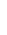 4海康、大华、朗通2 车辆检测器工作电压220V，频率范围20KHz～170KHz，环境补偿：自动漂移补偿，功率2.5W，灵敏度：高、中、低可调套4海康、大华、朗通3 车牌识别一体机主要部件ARM双核32位主处理器；内置韦根接口和输出控制接口；可外接标准韦根接口的远、近距离读卡器；通讯接口：TCP/IP；脱机存储记录30000条；脱机用户量：50000个；设备监测功能，故障自检功能；机箱带LED信息屏，防雨、防尘，表面采用室外粉静电喷涂处理，钢化玻璃配套铝合金拉丝面板，适合室外环境使用，工作环境温度：－20℃～＋65℃，电源：220V AC±10％，50Hz。超低照度、超宽动态、强光抑制，具有实时逐帧视频检测/车牌识别功能；200万像素1/1.9"逐行扫描CMOS传感器；镜头：4.5～12mm；单车牌识别时间<40ms；车牌定位率>99%；支持完整的TCP/IP协议簇，支持视频、识别、数据传输，内置WEB浏览器，支持IE访问；支持高清SDI输出、模拟CVBS输出、高清H.264输出；输出信息：车辆大图、车牌小图、车牌二值化图、车牌号码和车牌颜色等；可识别最新标准GA36-2007的所有车牌：普通蓝牌、普通黄牌、黑牌、双层黄牌、双层摩托车牌、单层摩托车牌，以及武警、军车、警车和农用车牌；平均无故障时间 MTBF ≥ 30000小时；通讯接口 100M/1000M自适应网口；采用铝合金防护罩。套4海康、大华、朗通4 车牌识别器ARM双核32位主处理器；内置韦根接口和输出控制接口；可外接标准韦根接口的远、近距离读卡器；通讯接口：TCP/IP；脱机存储记录30000条；脱机用户量：50000个；设备监测功能，故障自检功能；机箱带LED信息屏，防雨、防尘，表面采用室外粉静电喷涂处理，钢化玻璃配套铝合金拉丝面板，适合室外环境使用，工作环境温度：－20℃～＋65℃，电源：220V AC±10％，50Hz。超低照度、超宽动态、强光抑制，具有实时逐帧视频检测/车牌识别功能；200万像素1/1.9"逐行扫描CMOS传感器；镜头：4.5～12mm；单车牌识别时间<40ms；车牌定位率>99%；支持完整的TCP/IP协议簇，支持视频、识别、数据传输，内置WEB浏览器，支持IE访问；支持高清SDI输出、模拟CVBS输出、高清H.264输出；输出信息：车辆大图、车牌小图、车牌二值化图、车牌号码和车牌颜色等；可识别最新标准GA36-2007的所有车牌：普通蓝牌、普通黄牌、黑牌、双层黄牌、双层摩托车牌、单层摩托车牌，以及武警、军车、警车和农用车牌；平均无故障时间 MTBF ≥ 30000小时；通讯接口 100M/1000M自适应网口；采用铝合金防护罩。套4海康、大华、朗通5 主控器（TCP/IP）ARM双核32位主处理器；内置韦根接口和输出控制接口；可外接标准韦根接口的远、近距离读卡器；通讯接口：TCP/IP；脱机存储记录30000条；脱机用户量：50000个；设备监测功能，故障自检功能；机箱带LED信息屏，防雨、防尘，表面采用室外粉静电喷涂处理，钢化玻璃配套铝合金拉丝面板，适合室外环境使用，工作环境温度：－20℃～＋65℃，电源：220V AC±10％，50Hz。超低照度、超宽动态、强光抑制，具有实时逐帧视频检测/车牌识别功能；200万像素1/1.9"逐行扫描CMOS传感器；镜头：4.5～12mm；单车牌识别时间<40ms；车牌定位率>99%；支持完整的TCP/IP协议簇，支持视频、识别、数据传输，内置WEB浏览器，支持IE访问；支持高清SDI输出、模拟CVBS输出、高清H.264输出；输出信息：车辆大图、车牌小图、车牌二值化图、车牌号码和车牌颜色等；可识别最新标准GA36-2007的所有车牌：普通蓝牌、普通黄牌、黑牌、双层黄牌、双层摩托车牌、单层摩托车牌，以及武警、军车、警车和农用车牌；平均无故障时间 MTBF ≥ 30000小时；通讯接口 100M/1000M自适应网口；采用铝合金防护罩。套4海康、大华、朗通6 LED显示屏ARM双核32位主处理器；内置韦根接口和输出控制接口；可外接标准韦根接口的远、近距离读卡器；通讯接口：TCP/IP；脱机存储记录30000条；脱机用户量：50000个；设备监测功能，故障自检功能；机箱带LED信息屏，防雨、防尘，表面采用室外粉静电喷涂处理，钢化玻璃配套铝合金拉丝面板，适合室外环境使用，工作环境温度：－20℃～＋65℃，电源：220V AC±10％，50Hz。超低照度、超宽动态、强光抑制，具有实时逐帧视频检测/车牌识别功能；200万像素1/1.9"逐行扫描CMOS传感器；镜头：4.5～12mm；单车牌识别时间<40ms；车牌定位率>99%；支持完整的TCP/IP协议簇，支持视频、识别、数据传输，内置WEB浏览器，支持IE访问；支持高清SDI输出、模拟CVBS输出、高清H.264输出；输出信息：车辆大图、车牌小图、车牌二值化图、车牌号码和车牌颜色等；可识别最新标准GA36-2007的所有车牌：普通蓝牌、普通黄牌、黑牌、双层黄牌、双层摩托车牌、单层摩托车牌，以及武警、军车、警车和农用车牌；平均无故障时间 MTBF ≥ 30000小时；通讯接口 100M/1000M自适应网口；采用铝合金防护罩。套4海康、大华、朗通7 语音系统ARM双核32位主处理器；内置韦根接口和输出控制接口；可外接标准韦根接口的远、近距离读卡器；通讯接口：TCP/IP；脱机存储记录30000条；脱机用户量：50000个；设备监测功能，故障自检功能；机箱带LED信息屏，防雨、防尘，表面采用室外粉静电喷涂处理，钢化玻璃配套铝合金拉丝面板，适合室外环境使用，工作环境温度：－20℃～＋65℃，电源：220V AC±10％，50Hz。超低照度、超宽动态、强光抑制，具有实时逐帧视频检测/车牌识别功能；200万像素1/1.9"逐行扫描CMOS传感器；镜头：4.5～12mm；单车牌识别时间<40ms；车牌定位率>99%；支持完整的TCP/IP协议簇，支持视频、识别、数据传输，内置WEB浏览器，支持IE访问；支持高清SDI输出、模拟CVBS输出、高清H.264输出；输出信息：车辆大图、车牌小图、车牌二值化图、车牌号码和车牌颜色等；可识别最新标准GA36-2007的所有车牌：普通蓝牌、普通黄牌、黑牌、双层黄牌、双层摩托车牌、单层摩托车牌，以及武警、军车、警车和农用车牌；平均无故障时间 MTBF ≥ 30000小时；通讯接口 100M/1000M自适应网口；采用铝合金防护罩。套4海康、大华、朗通8 LED补光灯ARM双核32位主处理器；内置韦根接口和输出控制接口；可外接标准韦根接口的远、近距离读卡器；通讯接口：TCP/IP；脱机存储记录30000条；脱机用户量：50000个；设备监测功能，故障自检功能；机箱带LED信息屏，防雨、防尘，表面采用室外粉静电喷涂处理，钢化玻璃配套铝合金拉丝面板，适合室外环境使用，工作环境温度：－20℃～＋65℃，电源：220V AC±10％，50Hz。超低照度、超宽动态、强光抑制，具有实时逐帧视频检测/车牌识别功能；200万像素1/1.9"逐行扫描CMOS传感器；镜头：4.5～12mm；单车牌识别时间<40ms；车牌定位率>99%；支持完整的TCP/IP协议簇，支持视频、识别、数据传输，内置WEB浏览器，支持IE访问；支持高清SDI输出、模拟CVBS输出、高清H.264输出；输出信息：车辆大图、车牌小图、车牌二值化图、车牌号码和车牌颜色等；可识别最新标准GA36-2007的所有车牌：普通蓝牌、普通黄牌、黑牌、双层黄牌、双层摩托车牌、单层摩托车牌，以及武警、军车、警车和农用车牌；平均无故障时间 MTBF ≥ 30000小时；通讯接口 100M/1000M自适应网口；采用铝合金防护罩。套4海康、大华、朗通9 数字对讲分机ARM双核32位主处理器；内置韦根接口和输出控制接口；可外接标准韦根接口的远、近距离读卡器；通讯接口：TCP/IP；脱机存储记录30000条；脱机用户量：50000个；设备监测功能，故障自检功能；机箱带LED信息屏，防雨、防尘，表面采用室外粉静电喷涂处理，钢化玻璃配套铝合金拉丝面板，适合室外环境使用，工作环境温度：－20℃～＋65℃，电源：220V AC±10％，50Hz。超低照度、超宽动态、强光抑制，具有实时逐帧视频检测/车牌识别功能；200万像素1/1.9"逐行扫描CMOS传感器；镜头：4.5～12mm；单车牌识别时间<40ms；车牌定位率>99%；支持完整的TCP/IP协议簇，支持视频、识别、数据传输，内置WEB浏览器，支持IE访问；支持高清SDI输出、模拟CVBS输出、高清H.264输出；输出信息：车辆大图、车牌小图、车牌二值化图、车牌号码和车牌颜色等；可识别最新标准GA36-2007的所有车牌：普通蓝牌、普通黄牌、黑牌、双层黄牌、双层摩托车牌、单层摩托车牌，以及武警、军车、警车和农用车牌；平均无故障时间 MTBF ≥ 30000小时；通讯接口 100M/1000M自适应网口；采用铝合金防护罩。套4海康、大华、朗通10 安装立柱ARM双核32位主处理器；内置韦根接口和输出控制接口；可外接标准韦根接口的远、近距离读卡器；通讯接口：TCP/IP；脱机存储记录30000条；脱机用户量：50000个；设备监测功能，故障自检功能；机箱带LED信息屏，防雨、防尘，表面采用室外粉静电喷涂处理，钢化玻璃配套铝合金拉丝面板，适合室外环境使用，工作环境温度：－20℃～＋65℃，电源：220V AC±10％，50Hz。超低照度、超宽动态、强光抑制，具有实时逐帧视频检测/车牌识别功能；200万像素1/1.9"逐行扫描CMOS传感器；镜头：4.5～12mm；单车牌识别时间<40ms；车牌定位率>99%；支持完整的TCP/IP协议簇，支持视频、识别、数据传输，内置WEB浏览器，支持IE访问；支持高清SDI输出、模拟CVBS输出、高清H.264输出；输出信息：车辆大图、车牌小图、车牌二值化图、车牌号码和车牌颜色等；可识别最新标准GA36-2007的所有车牌：普通蓝牌、普通黄牌、黑牌、双层黄牌、双层摩托车牌、单层摩托车牌，以及武警、军车、警车和农用车牌；平均无故障时间 MTBF ≥ 30000小时；通讯接口 100M/1000M自适应网口；采用铝合金防护罩。套4海康、大华、朗通二、收费岗亭设备二、收费岗亭设备二、收费岗亭设备1 8口千兆交换机1000M/8口台2华为、华三、思科2 收费管理电脑台0甲供，不在本次招标范围内，投标单位负责调试及系统适配3 岗亭定制套2定制3）管理中心联网设备3）管理中心联网设备3）管理中心联网设备1 车牌识别管理软件交互式操作，软件界面操作简洁，具有车牌自动识别功能、固定车自动通行，临时车自动计算收费；系统可实时显示空余停车位等信息。套1海康、大华、朗通2 网络对讲主机20路数字网络对讲主机套1国产机房建设设备清单机房建设设备清单机房建设设备清单机房建设设备清单机房建设设备清单机房建设设备清单机房建设设备清单序号设备名称技术参数单位数量参考品牌备注一、信息机房一、信息机房一、信息机房装饰部分装饰部分装饰部分1 顶面防潮漆处理环氧防潮涂料、二遍成活㎡175立邦、多乐士、华润2 顶面防尘漆处理环氧防尘涂料、二遍成活㎡175立邦、多乐士、华润3 顶面暗化处理静电耗散型乳胶漆喷涂㎡175立邦、多乐士、华润4 地面防潮漆处理环氧防潮涂料（含地板下周圈墙面）㎡175立邦、多乐士、华润5 地面防尘漆处理环氧防尘涂料（含地板下周圈墙面）㎡175立邦、多乐士、华润6 散力架IT柜、精密配电列头柜、配线列头柜、行间精密空调散力架，600*1200*300mm，8#槽钢现场制作个22定制7 散力架ATS配电柜、空调动力配电柜、UPS输入输出柜散力架，600*800*300mm，8#槽钢现场制作个3定制8 散力架UPS主机散力架，600*850*300mm，8#槽钢现场制作，具体宽深规格以定购UPS主机型号为准个2定制9 散力架40节200AH电池柜散力架，1200*1350*300mm，8#槽钢现场制作，具体宽深规格以定购电池架型号为准个6定制10 散力架32节200AH电池柜散力架，1200*1350*300mm，8#槽钢现场制作，具体宽深规格以定购电池架型号为准个4定制11 空调防水堰现场制作，C20混凝土挡水坝浇筑，挡水坝高度不低于100 mm，宽度不低于80mm，专用地漏或自闭式地漏，防溢、防虫、防臭个4定制12 地面保温层B1级,20mm厚橡塑保温板，保温板完成面铝箔反射膜贴面（信息机房含地板下周圈墙面）㎡90国产优质13 地板钢质沿边支架安装4*40mm镀锌角钢,防锈处理(墙面周圈及模组散力架周圈)m130国产优质14 静电地板支架由底板、支座、桁梁、螺钉等组成；支架高度高度300mm,支架可调范围±20mm。㎡160配套15 全钢无边防静电地板600*600*35mm无边防静电静电地板；板幅极限偏差0到-0.40mm，厚极限偏差±0.30mm，表面平整度≤0.60mm，相邻边垂直≤0.30mm；集中荷载≥3430N/㎡，极限载荷≥10650N/㎡，均部载荷≥15500N/㎡；测试电压为100V系统电阻＜1×106Ω；国 家 A 级 不 燃。㎡160美露、沈飞、汇丽16 吸盘单爪只2国产优质17 机房入口台阶物静电地板自制，台阶处50*5镀锌角钢加固支撑，1mm厚304不锈钢收边条收边套3定制墙面部分墙面部分墙面部分1 乳胶漆墙面批腻子三遍打磨，静电耗散型乳胶漆喷涂（操作间、UPS室地板以上3.7米部分）㎡230乳白2 墙面保温层墙面Q75轻钢龙骨+50mm保温岩棉层(信息机房)㎡130定制3 彩钢板墙面1200*3000mm，0.6mm厚烤漆金属板内衬12mm厚防火石膏板，彩钢板面漆为硬化多元聚酯涂料，板面导电系数抵抗值10５--10８Ω 电荷减弱1秒以下，导热系数0.121—0.205w/(m.k)，防火等级A级(信息机房)㎡130国产优质4 不锈钢踢脚线100*0.8mm，拉丝不锈钢+细木工板基层m100国产优质其他其他其他1 操作台三工位操作台及三工位操作椅套1定制2 隐蔽密闭工程桥架，线管等机房出入口防火封堵项1定制防雷接地系统防雷接地系统防雷接地系统1 局部等电位箱300*200*150mmLEB等电位联结箱，内置等电位联结排只2国产优质2 等电位泄流网格100*0.3mm紫铜箔m510国产优质3 等电位泄流铜排3*30mm紫铜排m180国产优质4 绝缘子Φ50绝缘子只300国产优质5 接地联接线50mm双色m50国产优质6 接地跨接线定制处100定制7 附件膨胀螺栓等辅助材料批1配套供配电系统供配电系统供配电系统1 桥架敷设槽式桥架300*100*1.5mm(机房内部分)m由投标人自行核算国产优质2 管路敷设JDG20管材及管路敷设m由投标人自行核算国产优质3 金属接线盒86型铁质接线、分线盒个由投标人自行核算国产优质4 金属套塑软管Φ20mm金属套塑软管(含转接套件)m由投标人自行核算国产优质5 电线管穿线WDZ-BYJ-2.5分色维修插座穿线m由投标人自行核算东方、球冠、人民6 电线管穿线WDZ-BYJR-2.5维修插座穿线m由投标人自行核算东方、球冠、人民7 电缆敷设WDZB-YJY-4*185+1*95，UPS主机1主机2输入、外置维修旁路电缆m由投标人自行核算东方、球冠、人民8 电缆敷设WDZB-YJY-4*150+1*70，UPS主机1主机2输出电缆m由投标人自行核算东方、球冠、人民9 电缆敷设WDZB-YJY-4*70+1*35，精密配电列头柜双路UPS配电输入电缆m由投标人自行核算东方、球冠、人民10 电缆敷设WDZB-YJY-5*10，列间精密空调输入电缆m由投标人自行核算东方、球冠、人民11 电缆敷设WDZB-YJY-5*6，房间级精密空调输入电缆m由投标人自行核算东方、球冠、人民12 电缆敷设WDZB-YJY-3*6，精密配电列头柜至服务器柜、网络柜双路PDU电缆m由投标人自行核算东方、球冠、人民13 电缆敷设WDZB-YJY-3*10，UPS输入输出柜至楼层网络机柜电缆m由投标人自行核算东方、球冠、人民14 电缆敷设WDZB-YJY-3*16，UPS输入输出柜至楼层网络机柜电缆m由投标人自行核算东方、球冠、人民15 ATS市电配电柜具体空开配置详ATS市电配电柜系统图设计(开关选用施耐德，ABB，西门子)套1科华、科士达、艾特网能16 ATS动力配电柜具体空开配置详ATS市电配电柜系统图设计(开关选用施耐德，ABB，西门子)套1科华、科士达、艾特网能17 UPS输入输出配电柜具体空开配置详ATS市电配电柜系统图设计(开关选用施耐德，ABB，西门子)套1科华、科士达、艾特网能18 精密配电列头柜精密列头柜尺寸：600mmW*1200mmD*2000mmH；采用7寸液晶彩色触摸屏，支持多回路智能监控，触摸屏可显示系统模拟图，系统模拟图可显示各开关和防雷器的实时状态，可显示所有主回路及支回路的电量信息；支持各主路三相相电压、相电流、负载百分比、频率、功率因数、总有功功率、总视在功率、总无功功率、N线电流、电压电流畸变率、总电能、输入空开状态、防雷状态等指标监测。支持主回路输入5，7，11次电压电流谐波检测及总谐波检测；支持支路电压，电流，有功功率，电能，空开状态检测。主回路电压、电流测量精度≥1%，电能测量精度不低于1%。支路电压、电流测量精度不低于3%，电能测量精度≥3%；支持声光告警，支持主回路过压欠压告警，过流告警，频率异常告警，单路掉电告警，三相不平衡,缺相告警，防雷告警。支持支路开关状态告警，过流告警，两段式域值告警；支持SNMP协议,并通过RS485,FE接口上报，满足精密配电柜接入动环管理要求；IT配电输入：2*160A/3P；配电输出：IT配电24*2路，支路开关支持温度检测及热插拔更换功能。套1科士达、德塔恩特、华为、长飞、一舟19 照明配电箱具体空开配置详照明配电箱系统图设计(开关选用施耐德，ABB，西门子)套1科华、科士达、艾特网能20 插座10A五孔墙面插只20国产21 辅材裸压端子、铜鼻子，电工胶带、扎带等项1配套UPS不间断电源系统UPS不间断电源系统UPS不间断电源系统1 UPS主机模块化在线式双变换式UPS总容量不小于200KVA，单模块容量不小于50KVA。后期可扩容到200KVA；UPS支持并机运行，并机台数≥4；UPS功率模块、旁路模块及控制模块均支持在线热插拔；输入电压范围138-485VAC，输入频率范围：40-70Hz；线性负载输入谐波电流总含量THDi＜3%;
5、输入功率因数要求可达0.99；UPS输出特性要求:额定电压380/400/415VAC，稳压精度380/400/415±1%，输出电压波形为标准正弦波，本振频率：±0.05%（本振模式）；UPS应具有较强的带载能力，要求UPS的输出功率因数为1；输出频率:正常工作时，要求UPS逆变输出，跟踪旁路输入频率，跟踪速率从0.1Hz/s-2Hz/s可调,要求在电池模式时，输出频率精度为：50/60±0.25%；输出电压失真度:要求UPS在线性负载时输出电压谐波失真度（THDu）<1%，非线性负载满载时，输出电压谐波失真度（THDu）<4%；逆变输出过载能力:要求逆变输出具有较强的过载能力，优于且不低于下述标准：105%<负载≤110%时，60min后转旁路,110%<负载≤125%时，10min后转旁路,125%<负载≤150%时，1min后转旁路；UPS整机特性及要求:要求效率可达96%,要求支持ECO模式，在ECO模式下UPS效率可达99%；工作温度范围：0℃～+40℃不降额；模块的风扇有冗错设计，一路风扇损坏可带50%负载，两路风扇损坏可带30%负载；UPS支持电池节数32~44节可调台2科华、科士达、艾特网能2 功率模块功能模块-50kVA功率模块个8科华、科士达、艾特网能3 电池单机后备60min 12V200AH阀控式密封铅酸蓄电池节240科华、科士达、艾特网能4 电池架能容纳40节12V200AH电池架，含电池连接线套6科华、科士达、艾特网能5 电池开关箱柜体及直流空开等，定制；含直流空开4*250A/3P，下端铜排汇流。套2科华、科士达、艾特网能6 电缆敷设电池架到电池开关箱电缆，ZR-BVR-95mm^2单芯绝缘电缆（分色正、负、中性线）m180国产7 电缆敷设电池开关箱至UPS主机电缆，双拼ZR-BVR-95mm^2单芯绝缘电缆（分色正、负、中性线）m240国产8 安装辅材及实施电缆裸压端子等辅材及实施套1定制机柜冷通道系统机柜冷通道系统机柜冷通道系统1 服务器机柜机柜尺寸W*D*H 600*1200*2000（mm）；前进风、后出风机柜，机柜前后门均为通风网孔门，通风率不小于70%；按照标准YD5083-2005《电信设备抗地震性能检测规范》要求，带载500kg测试连续通过8、9级烈度结构抗地震考核；机柜非承重部件板厚不小于1.0mm，承重部件板厚不小于1.5mm，静态承载能力不小于2200kg；采用高强度A级优质碳素冷轧钢板和镀锌板。机柜表面喷涂喷粉厚度不小于60μm ,采用黑色砂纹工艺，满足防腐、防锈、光洁、色泽均匀、无流挂、不露底、无起泡、无裂纹、金属件无毛刺锈蚀。支持上走线方式，便于以后设备的扩展，便于线缆的管理和空气的流通。每个机柜预装全密封底板1块、标准理线束线圈10个、机柜侧板2块、1U假面板20个、1U水平理线架2个、承载50Kg轻载滑道1对、承载100Kg固定托盘1块、32A单相全高20*GB10A+4*GB16A-7.3kVA配电排2条。套16科士达、德塔森特、华为、长飞、一舟2 机柜侧门板机柜侧门板-用于1200mm深,2000mm高落地机柜-用于封闭模组列端套1科士达、德塔森特、华为、长飞、一舟3 网络机柜机柜尺寸W*D*H 800*1200*2000（mm）；前进风、后出风机柜，机柜前后门均为通风网孔门，通风率不小于70%；按照标准YD5083-2005《电信设备抗地震性能检测规范》要求，带载500kg测试连续通过8、9级烈度结构抗地震考核；机柜非承重部件板厚不小于1.0mm，承重部件板厚不小于1.5mm，静态承载能力不小于1500kg；采用高强度A级优质碳素冷轧钢板和镀锌板。机柜表面喷涂喷粉厚度不小于60μm ,采用黑色砂纹工艺，满足防腐、防锈、光洁、色泽均匀、无流挂、不露底、无起泡、无裂纹、金属件无毛刺锈蚀。支持上走线方式，便于以后设备的扩展，便于线缆的管理和空气的流通。每个机柜配置全密封底板1块、标准理线束线圈30个、机柜侧板4块、1U假面板20个、1U水平理线架2个、承载50Kg轻载滑道1对、承载100K固定托盘1块、基本型32A单相全高20*GB10A+4*GB16A-7.3kVA配电排2条。套2科士达、德塔森特、华为、长飞、一舟4 控制天窗用于600mm*1200mm机柜；可安装摄像头、温湿度传感器、烟雾传感器等套2科士达、德塔森特、华为、长飞、一舟5 600宽全玻璃天窗与机柜配套冷通道封闭天窗，1200mm的冷池天窗，适用600宽柜体；密封、高透明采光，透光率90%以上；配置电插锁，可接消防联动，消防联动时间告警0.5秒范围内瞬速自动开启，开启面积大于30%，不影响消防气体进入通道套9科士达、德塔森特、华为、长飞、一舟6 600宽机柜线槽用于600mm宽机柜；采用高强度A级优质碳素冷轧钢板，厚度为1.5mm；上走线，免螺丝支架安装，由两块侧板、一块托板、一块分隔板卡接组成。中间的分隔板用以分隔AB路强电或分隔光缆和网线，根据线缆数量的不同，可以前后挪动隔板调整位置。套11科士达、德塔森特、华为、长飞、一舟7 PAD安装件PAD安装件钣金底板-PAD安装件，pad安装支架-用于pad安装使用套1科士达、德塔森特、华为、长飞、一舟8 通道组件2m高机柜下封板、前后封板用于600mm宽机柜，2m高带滚轮机柜下封板用于600mm宽机柜，600mm宽机柜顶部围板用于密封600mm宽机柜顶部线槽套1科士达、德塔森特、华为、长飞、一舟9 电动平移门门框架采用铝型材，厚度≥1.3mm，机柜高度2.0m，门框架内部都采用钢化玻璃，钢化玻璃面积不小于98% ，厚度不低于5mm，透光率不小于90％；微模块通道端门需采用自动平移门设计，并与门禁联动，门禁识别通过后可自动开启套2科士达、德塔森特、华为、长飞、一舟10 门框告警指示灯RGB-LED灯-220~240V-单相-50Hz/60Hz-支持RGB混色，指示灯光与告警指示联动功能，在微模块产生告警后可与灯光进行联动。需保证至少有4种颜色，能够与紧急告警、重要告警、一般告警、提示告警进行联动。套2科士达、德塔森特、华为、长飞、一舟11 LED地脚氛围灯照明系统-LED地脚灯-220V-240V-单相-50Hz-3600mW-地脚灯-蓝光套1科士达、德塔森特、华为、长飞、一舟12 安装辅材及实施安装辅料及实施套1科士达、德塔森特、华为、长飞、一舟暧通系统暧通系统暧通系统1 行级精密空调（含内外机）风冷行级恒温恒湿精密空调：总冷量≥46kw，风量≥8600m3/h，加热量≥6KW，加湿量≥3kg/h，前送后回水平送风；具备在低负载（10%）情况下可以进行可靠除湿，满足低载高湿场景下的除湿需求；精密空调室内机采用高效工业用直流变频涡旋压缩机，EC风机，在线插拔式维护，风机更换不需停机；蒸发器采用“V”型，加热采用PTC电加热器；室内机的强电模块采用整体抽拉式维护模式，弱电模块(包括电源模块、辅源模块，主控模块等)可实现插拔维护，降低维护难度；系统采用R410A制冷剂，具备冷媒容量预警功能，对冷媒容量进行自动检测并提供泄漏状态告警，预防由于冷媒泄露导致的空调宕机，保证机房制冷系统稳定；内机具有≥7英寸的真彩触摸显示屏，可以显示设备的运行模式与状态，并可设定设备参数；空调外机风机驱动采用变频调速器，可实现10%-100%的调速；框架采用镀锌板和表面磷化＋粉末涂层工艺结构， 具有良好的刚性和防腐性能，适应恶劣环境；                                                          套3科士达、德塔森特、华为、长飞、一舟2 铜管空调冷媒链接铜管-7/8"(气管)5/8"(液管)，每台空调冷媒链接路由80米，含R410A制冷剂、保温、支架、电源通讯线缆等m240定制3 精密空调上送风精密空调，总冷量：≥13kW；显冷量：≥11kW（35℃/24%RH条件下）；风量：≥3100 m3/h；精密空调应采用高效工业用直流变频压缩机，30%~100%无极调节，按需输出冷量，大幅降低能耗；电气性能：符合IEC标准，输入电压允许波动范围: 380~415V±10%；频率：50/60Hz±3Hz；
4、环境适应能力：室外 -20℃ ~ +55℃环境下能正常工作；湿度：≤95%RH时能正常工作；空调应具有RS485通讯接口，对系统进行远程巡检和参数的设置，及提供Modbus开放协议，以接入机房环境监控系统，降低服务成本；精密空调室外机换热器应采用平直翅片，不能采用开窗翅片，防止积灰脏堵，影响机组性能和可靠性； 套2科士达、德塔森特、华为、长飞、一舟4 铜管空调冷媒链接铜管-3/4"(气管)3/8"(液管)，每台空调冷媒链接路由60米，含R410A制冷剂、保温、支架、电源通讯线缆等 m120定制5 新排风一体机柜式新排风一体机，同时具备新风净化机消防排气功能，新风量800m³/h、排风量2100m³/h；标配粗效、中效、亚高效三级过滤器，含新排风机分别联动双电动阀，RS485通讯接口网络型控制器套2国产6 安装辅材及实施外墙防雨百叶风口、新排风穿墙连接管路等安装辅材及实施项1定制环境监控系统环境监控系统环境监控系统微模块环境监控系统微模块环境监控系统微模块环境监控系统1 微模块监测主机模块提供整体的环境和动力监控接口，实现对模块内供配电、温湿度、烟雾等设备的不间断监控，发现部件故障或参数异常，即时采取颜色、SMS和声音告警等多种报警方式，记录历史数据和报警事件，所有监控信息提供标准的北向SNMP接口给管理平台集成接入。；支持2路WAN接口，2路LAN接口，10/100M通讯速率。4路RS485接口，提供12V DC电源。支持6路AI/DI接口，可连接烟感、水浸及温度等传感器，提供12V DC电源。支持2路干接点扩展接口，支持2路有源DO接口，支持无线通讯，满足IEEE802.15.4标准。支持3G通讯，提供一个SIM卡插槽。支持1个Micro-SD卡接入；温湿度监控：对模块内环境的温湿度进行检测。烟雾监控：实时监测模块内的烟雾状态。配电监控：支持微模块总输入相电压、电流、频率、功率因素、频率、电能、有功功率、无功功率、视在功率、负载率、电压电流谐波率、柜内母排温度等检测。支持IT配电支路及空调配电支路的电流、电能、开关状态、触点温度、负载率等检测；套1科士达、德塔森特、华为、长飞、一舟2 微模块监测接入模块网络配件-智能ETH插座-48VDC-4个POE接口套4科士达、德塔森特、华为、长飞、一舟3 微模块本地运维平板PAD和Wifi信号转换组件-不含PAD安装件套1科士达、德塔森特、华为、长飞、一舟4 网络摄像机IPC6355-VRZ 500万宽动态红外电动变焦半球型网络摄像机只2科士达、德塔森特、华为、长飞、一舟5 天窗磁力锁门禁系统-天窗磁力锁-12VDC供电-8kg套6科士达、德塔森特、华为、长飞、一舟6 天窗执行器天窗执行器-POE，控制电磁锁打开旋转天窗套1科士达、德塔森特、华为、长飞、一舟7 LED照明系统照明系统-LED灯-220~240V-单相-50Hz-不超过12000MW套24科士达、德塔森特、华为、长飞、一舟8 交流执行器交流执行器-ZigBee,用于通道照明套1科士达、德塔森特、华为、长飞、一舟9 指纹/密码/刷卡门禁系统指纹/密码/刷卡门禁系统--适用于双开推拉门场景（包含环境监控模块、电磁锁、紧急按钮、开门按钮、指纹/密码/刷卡机）套2科士达、德塔森特、华为、长飞、一舟10 多功能传感器传感器-多功能传感器-烟感/温度/湿度检测-POE/Zigbee套2科士达、德塔森特、华为、长飞、一舟11 非定位式水浸传感器传感器-非定位式水浸传感器-12VDC-支持常开或常闭触点-标配5m水浸绳,最大延长到50m套1科士达、德塔森特、华为、长飞、一舟12 非定位式水浸传感器检测绳传感器-非定位式水浸传感器检测绳-5m根3科士达、德塔森特、华为、长飞、一舟13 温湿度采集模块控制器-温湿度采集模块-温湿度传感器-无显示屏-12V供电套3科士达、德塔森特、华为、长飞、一舟14 蜂鸣器蜂鸣器-9-16VDC-130*75*55mm套1科士达、德塔森特、华为、长飞、一舟15 线缆包微模块制式环控线缆包，标配工厂预制套1配套机房整体环境监控系统机房整体环境监控系统机房整体环境监控系统1 半球型摄像机 200万星光级红外半球型摄像机只6海康、大华、宇视2 视频存储4盘位,32路接入,单电源 150W
-带3*8T硬盘套1海康、大华、宇视3 门禁控制器门禁系统-两门门禁控制器-220VAC供电-1路RS485套3科士达、德塔森特、华为、长飞、一舟4 旋转门电磁锁门禁系统-旋转门电磁锁-12VDC供电-180kg套2科士达、德塔森特、华为、长飞、一舟5 旋转门电磁锁门禁系统-单门磁力锁-12VDC供电-350kg套3科士达、德塔森特、华为、长飞、一舟6 玻破开关门禁系统-玻破开关-支持常开或常闭触点套5科士达、德塔森特、华为、长飞、一舟7 IC卡计算机其它配件-IC卡-13.56MHz张30科士达、德塔森特、华为、长飞、一舟8 指纹/密码/读卡机门禁系统-指纹/密码/读卡机-12VDC供电-1路RS485套5科士达、德塔森特、华为、长飞、一舟9 IC发卡机门禁系统-IC发卡机-USB接口套1科士达、德塔森特、华为、长飞、一舟10 指纹录入仪门禁系统-指纹录入仪-USB接口套1科士达、德塔森特、华为、长飞、一舟11 出门按钮计算机其它配件-出门按钮只5科士达、德塔森特、华为、长飞、一舟12 温湿度传感器传感器-温湿度传感器-带LED显示-12VDC供电-RS485只7科士达、德塔森特、华为、长飞、一舟13 氢气监测系统监测电池间有毒气体泄漏套1科士达、德塔森特、华为、长飞、一舟14 数据采集器支持2路WAN接口，2路LAN接口，10/100M通讯速率。4路RS485接口，提供12V DC电源。支持6路AI/DI接口，可连接烟感、水浸及温度等传感器，提供12V DC电源。支持2路干接点扩展接口，支持2路有源DO接口，支持无线通讯，满足IEEE802.15.4标准。支持3G通讯，提供一个SIM卡插槽。支持1个Micro-SD卡接入；套1科士达、德塔森特、华为、长飞、一舟15 扩展模块8路RS485/AI/DI复用端口套1科士达、德塔森特、华为、长飞、一舟16 环控服务器套0甲供，不在本次招标范围内，投标单位负责调试及系统适配17 环控服务器软件满足系统运行套1科士达、德塔森特、华为、长飞、一舟18 短信猫网络设备-短信猫-告警短信发送-GSM(GSM 900/1800Mhz,含3M天线,电源转接头)套1科士达、德塔森特、华为、长飞、一舟19 交换机24个10/100/1000Base-T以太网端口,4个复用的千兆Combo SFP,4个万兆SFP+,PoE+,含2个交流电源套1华三、华为、思科20 显示大屏60寸LCD显示屏及挂装组件套2海康、大华、宇视21 操作终端电脑套0甲供，不在本次招标范围内，投标单位负责调试及系统适配22 线缆包制式环控线缆包，标配工厂预制套1配套23 综合管理平台基本平台基础软件基础软件-综合管理平台基本平台-含50智能节点接入；B/S架构，基于中文Linux操作系统。视图功能：提供机房配电拓扑设计功能，可通过自定义设计，构建机房的配电系统图；系统具备关键设备（如UPS、空调等）的展示视图。告警功能：系统任意界面上须始终显示告警数量统计信息，如出现告警，能够迅速点击进入告警展示界面。通过告警信息，能够迅速定位到告警设备位置，在机房布局图中能够自动高亮显示告警设备。系统支持至少4级告警等级。系统支持告警设置，可以由用户自定义每一条阈值告警的上下限。系统提供短信告警、邮件告警功能。权限及安全管理：系统支持三级以上权限级别，不同操作权限和不同管理权限的用户登陆系统后，仅显示其权限范围内的相关界面。系统须具备足够的安全措施，用户密码策略须足够复杂，且用户密码需能够设置有效期，密码到期前须能够提醒用户进行修改。为保证系统安全，当登陆用户在一段时间内没有操作时，web客户端将自动注销。报表管理：系统提供预定义的报表模板，用户能根据模板自定义报表任务。报表的展示方式包含曲线图、柱状图、饼图等不同的图形，方便直观了解报表信息。报表能够通过E-mail方式进行推送，也可通过系统直接进行报表打印和导出为PDF文件。系统须支持报表的自定义生成和自动推送。报表系统提供用户信息配置功能，在生成的报表中显示用户LOGO。 套1科士达、德塔森特、华为、长飞、一舟24 3D视图功能3D可视化平台(中小型DC场景)含3D视图软件授权-License；支持生成与微模块现实布置匹配的3D视图，包括配电柜、精密空调、机柜、温湿度、摄像头显示套1科士达、德塔森特、华为、长飞、一舟25 能效管理可选软件-能效管理套1科士达、德塔森特、华为、长飞、一舟26 移动APP运维可选软件-移动APP运维套1科士达、德塔森特、华为、长飞、一舟27 配电柜监测软件模块ATS配电柜电量仪三方设备适配(标准协议)套1科士达、德塔森特、华为、长飞、一舟28 UPS监测软件模块套1配套29 微模块监测软件模块套1配套30 视频系统监控监测软件模块套1配套31 门禁系统监控监测软件模块套1配套32 辅材及实施环控系统安装辅材及实施套1配套综合布线系统综合布线系统综合布线系统1 桥架敷设槽式桥架300*100*1.5mm(机房内接入部分)m50国产优质2 六类低烟无卤非屏蔽双绞线产品参照标准ISO/IEC11801, ANSI/TIA-568-C.2六类标准；在Cat.6系统应用中，提供至少250MHz的信道带宽，防火级别达到CM等级；支持千兆以太网应用，以及传输速率高达2.4Gbps的局域网协议。骨芯结构：十字骨龙芯，提供更稳定的性能及线缆支撑，可有效防止因线对之间绞距变化带来的性能下降。线芯规格：23AWG无氧铜。    箱20清华同方、长飞、一舟、德塔森特3 6类非屏蔽24口数据配线架模块化配线架，符合国际标准ISO/IEC 11801、TIA/EIA 568设计制造的标准1U配线架。可安装在标准19”机柜内，适用于设备间的水平布线和设备的互配端接。配线架端口自带标签，方便信息端口管理。套34清华同方、长飞、一舟、德塔森特4 1U理线器金属材料制作。适应于与数据配线架和语音配线架搭配，方便跳线整理。个34清华同方、长飞、一舟、德塔森特5 12芯室内单模光缆12芯层绞式万兆单模光缆，900μm紧套光纤，纤芯直径：50 ±2.5μm,包层直径：125±2.5μm，支持10Gbps传输最高达150米，芳纶加强元件，符合YD/T 1258.4标准m400清华同方、长飞、一舟、德塔森特6 144芯光纤配线架19"机柜式24口光纤配线架适用于与ST/SC/LC/FC等耦合器的端接。套10清华同方、长飞、一舟、德塔森特7 单模光纤适配器适用于单模系统，高精度机械尺寸。低插入损耗。良好的接插能力。个408清华同方、长飞、一舟、德塔森特8 单模光纤尾纤1米单模万兆LC尾纤根816清华同方、长飞、一舟、德塔森特9 光纤熔接芯816定制10 数据跳线2米6类RJ45-RJ45数据跳线根50清华同方、长飞、一舟、德塔森特11 数据跳线3米6类RJ45-RJ45数据跳线根50清华同方、长飞、一舟、德塔森特12 光纤跳线2米双芯单模万兆光纤跳线根50清华同方、长飞、一舟、德塔森特13 光纤跳线3米双芯单模万兆光纤跳线根50清华同方、长飞、一舟、德塔森特14 辅助材料及实施标签、铝合金固线器、铝合金理线器、扎带、标牌及实施等项1定制二、消控室及各弱电井二、消控室及各弱电井二、消控室及各弱电井1 防静电地板无边钢制防静电地板600*600*35mm，板基采用优质合金冷轧钢，经拉伸后点焊成型，外表经磷化对其地板钢壳进行喷塑处理，钢壳内填充发泡剂及高号水泥混合物；贴面材料：HPL；贴面厚度：1.5mm；系统电阻：测试电压为100V时，静电耗散型（HPL贴面）1*106-1*109Ω；集中载荷：≥4410N/㎡，扰度≤2mm，永久变形≤0.25mm；均部载荷：≥20500N/㎡，扰度≤2mm；极限载荷：≥13350N/㎡；防火等级：国家A级不燃；地板支架：材质为冷轧钢板，上板厚度为3mm，下板厚度2.5mm，中柱支撑管直径不小于2mm，壁厚不小于15mm，抗压强度高，表面防腐镀锌；横梁：壁厚1.0mm，表面防腐镀锌并配有胶垫，用以导静电，缓冲降噪平方米300美露、沈飞、汇丽2 铜排30mm*3mm米300国产优质3 铜带60mm*0.6mm米1200国产优质4 多股铜芯软导线BVR6mm2米1200国产优质5 插座电源避雷器 15KA防雷插座只15国产优质6 两合一网络避雷器-DC12V网络、电源2合1，插入损耗小于0.5DB、保护电压400V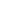 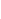 只43国产优质7 电源避雷器 20KA、  DC12V 直流电源防雷器 、两线、串联式（2A）只2国产优质8 网路信号避雷器RJ45网络、100MHZ(4pins)500A只43国产优质9 控制信号避雷器 10KA、12 V  RS485,RS232,current loop、2线保护只2国产优质10 UPS主机50KVA塔式在线双变换UPS主机，额定输入电压380/400/415Vac，输入电压范围138-485Vac，输入频率范围40Hz～70Hz；输入电流谐波失真THDi＜3% (线性满载)，输入功率因数满载＞0.99；电池电压360～528Vdc(30-44节，电池节数可调，默认32节）输出电压380/400/415Vac±1%；输出频率同步状态下跟踪旁路输入 (在线模式)，电池模式50/60Hz±0.05%；输出波形失真100%线性负载下THDv＜1%；输出功率因数1；系统效率≥95%；逆变过载能力：110%过载60min后转旁路，125%过载10min后转旁路，150%过载1min后转旁路。套1科华、科士达、艾特网能11 电池单机后备4h 12V200AH阀控式密封铅酸蓄电池节96科华、科士达、艾特网能12 电池架能容纳32节12V200AH电池架，含电池连接线套3科华、科士达、艾特网能13 电池开关箱柜体及直流空开等，定制；含直流空开4*250A/3P，下端铜排汇流。套1科华、科士达、艾特网能14 UPS主机3KVA塔式在线双变换UPS主机，额定输入电压220/230/240Vac，输入电压范围110～300Vac，输入频率范围40Hz～70Hz；输入功率因数＞0.99；输出电压220/230/240Vac±1%；输出频率市电模式跟随旁路，电池模式50/60Hz±0.05%；输出波形失真度＜3%；输出功率因数≥0.8；系统效率≥90%；电池逆变电压96V，逆变过载能力：105%≤负载量＜110% 10min，110%≤负载量＜130% 1min，负载量≥130% 3s。套1科华、科士达、艾特网能15 电池单机后备24h 12V200AH阀控式密封铅酸蓄电池节32科华、科士达、艾特网能16 电池架能容纳32节12V200AH电池架，含电池连接线套1科华、科士达、艾特网能17 电池开关箱柜体及直流空开等，定制；含直流空开4*63A/2P，下端铜排汇流。套1科华、科士达、艾特网能综合管线清单综合管线清单综合管线清单综合管线清单综合管线清单综合管线清单综合管线清单序号产品名称参考品牌参数数量单位备注1金属热镀锌桥架国产300*200mm（国标）由投标人自行核算米2金属热镀锌桥架国产300*100mm（国标）由投标人自行核算米3金属热镀锌桥架国产400*200mm（国标）由投标人自行核算米4金属热镀锌桥架国产200*100mm（国标）由投标人自行核算米5金属热镀锌桥架国产100*100mm（国标）由投标人自行核算米6金属热镀锌桥架国产400*150mm（国标）由投标人自行核算米7金属热镀锌桥架国产300*150mm（国标）由投标人自行核算米8JDG管国产25mm（国标）由投标人自行核算米9JDG管国产20mm（国标）由投标人自行核算米10JDG管国产32mm（国标）由投标人自行核算米11PE管国产50mm（国标）由投标人自行核算米12PE管国产25mm（国标）由投标人自行核算米13PE管国产110mm（国标）由投标人自行核算米14PE管国产32mm（国标）由投标人自行核算米15SC镀锌钢管国产20mm（国标）由投标人自行核算米16SC镀锌钢管国产25mm（国标）由投标人自行核算米17SC镀锌钢管国产32mm（国标）由投标人自行核算米18SC镀锌钢管国产50mm（国标）由投标人自行核算米19RVV4*1.0国产国标由投标人自行核算米20RVVP2*1.0国产国标由投标人自行核算米21RVV8*1.0国产国标由投标人自行核算米22RVV6*1.0国产国标由投标人自行核算米23WDZ-YJV3*2.5国产国标由投标人自行核算米24WDZ-YJV3*4国产国标由投标人自行核算米25KVVR2*1.0国产国标由投标人自行核算米26KVVR6*1.0国产国标由投标人自行核算米27RVV2*1.0国产国标由投标人自行核算米28HDMI国产国标由投标人自行核算米29防火材料封堵国产国标由投标人自行核算米30室外窨井国产600*600*800由投标人自行核算个序号评分项目评分内容及标准分值商务技术分65分商务技术分65分商务技术分65分商务技术分65分1技术方案完整性（6分）：技术方案组成结构清晰，各子系统方案描述详细、完整。由评委进行评审，最高得6分。202技术方案先进性（6分）：采用成熟、主流的技术构建系统，兼顾需求和技术的发展；考虑与其他系统的连接，建设的可扩展性；具有适度的技术前瞻性。由评委进行评审，最高得6分。203技术方案合理性（5分）：系统构建完善、架构合理，在保持系统开放性和兼容性、满足不同业务需求的同时，按照统一平台、信息共享的原则统筹建设。由评委进行评审，最高得5分。204技术方案实用性（3分）：满足实际需求，系统安装、使用、维护简便，满足当前的需要又可为今后系统扩展留有余地。由评委进行评审，最高得3分。205设备选型主要设备品牌知名度、信誉度。（12分）由评委根据响应程度进行评审，最高得12分。206设备选型设备参数描述规范、详细、准确。（4分）由评委进行评审，最高得4分。207设备选型设备性能参数优劣。（4分）由评委根据对招标文件的响应程度进行评审，最高得4分。208项目实施方案组织设计、进度计划（5分）：根据组织设计、进度计划等编制响应情况，由评委进行评审。施工进度计划编制应明确、合理、可行；关键点控制措施有力。由评委进行评审，最高得5分。109项目实施方案人员安排（5分）：根据项目施工人员配置情况、人员的到岗、响应速度等情况，由评委进行评审，最高得5分。1010质量保证及售后服务由评委根据供应商的质量保证及售后服务方案的响应程度进行评审打分，最高得4分。411技术培训方案由评委根据供应商的技术培训方案进行评审打分，最高得4分。412优惠承诺及合理化建议由评委根据供应商提供的合理化建议和优惠承诺进行评审，最高得3分。313类似业绩投标人自提交投标文件截止之日（不含投标截止日）前三年内完成过与本招标项目类似的智能化项目业绩，类似业绩需包含综合布线系统、智能化专网布线、网络系统、有线（数字）电视系统、多媒体会议系统、建筑能耗监管系统、建筑设备监控系统、视频安防监控系统、入侵报警系统、电子巡查系统、出入口控制系统、停车库管理系统的其中五个系统，否则不予认可。投标人每提供一个与本招标项目类似的智能化项目得1分，本项最高得3分。时间以验收证明时间为准。在投标文件中提供合同、类似业绩的履约或竣工验收证明复印件并加盖投标人公章，合同和验收证明缺一不可，否则不得分。314非强制节能环保产品投标人所投货物如列入现行节能产品（或环境标志产品）政府采购品目清单的（强制产品除外），每个得0.5分，最高得1分。投标文件中提供投标产品有效的节能产品（或环境标志产品）认证证书彩色扫描件或者提供投标产品在中国政府采购网（www.ccgp.gov.cn）节能产品（或环境标志产品）查询结果的网页截图的证明材料，否则不得分。1价格分35分价格分35分价格分35分价格分35分15评标基准价：满足招标文件要求且最低的参与评审的价格参与评审的价格=投标报价-小微企业价格扣除优惠值10%（如有）。参与评审的价格为评标基准价的其价格得分得满分35分。其他投标人价格得分按照下列公式计算：价格得分=（评标基准价/各投标人参与评审的价格）×35%×100。注：1、投标报价超过最高限价的作无效标处理。2、价格得分小数点后保留2位小数，第3位小数四舍五入。评标基准价：满足招标文件要求且最低的参与评审的价格参与评审的价格=投标报价-小微企业价格扣除优惠值10%（如有）。参与评审的价格为评标基准价的其价格得分得满分35分。其他投标人价格得分按照下列公式计算：价格得分=（评标基准价/各投标人参与评审的价格）×35%×100。注：1、投标报价超过最高限价的作无效标处理。2、价格得分小数点后保留2位小数，第3位小数四舍五入。评标基准价：满足招标文件要求且最低的参与评审的价格参与评审的价格=投标报价-小微企业价格扣除优惠值10%（如有）。参与评审的价格为评标基准价的其价格得分得满分35分。其他投标人价格得分按照下列公式计算：价格得分=（评标基准价/各投标人参与评审的价格）×35%×100。注：1、投标报价超过最高限价的作无效标处理。2、价格得分小数点后保留2位小数，第3位小数四舍五入。序号系统名称小计备注具体设备清单价格及技术参数详见招标、投标文件及图纸具体设备清单价格及技术参数详见招标、投标文件及图纸具体设备清单价格及技术参数详见招标、投标文件及图纸具体设备清单价格及技术参数详见招标、投标文件及图纸具体设备清单价格及技术参数详见招标、投标文件及图纸具体设备清单价格及技术参数详见招标、投标文件及图纸合同总价合同总价大写：人民币                       元整  大写：人民币                       元整  大写：人民币                       元整  大写：人民币                       元整  评审内容招标文件要求自查结论证明资料资格性审查一、符合《中华人民共和国政府采购法》第22条的一般资格条件的规定通过 □不通过第（ ）页资格性审查二、投标人未被 “信用中国”（www.creditchina.gov.cn)、中国政府采购网（www.ccgp.gov.cn）列入失信被执行人、重大税收违法案件当事人名单、政府采购严重违法失信行为记录名单。通过 □不通过第（ ）页资格性审查二、本项目特定资格条件：□通过 □不通过第（ ）页资格性审查1、投标人的营业执照副本复印件或扫描件（投标人如果有名称变更的，应提供由行政主管部门出具的变更证明文件）；□通过 □不通过第（ ）页资格性审查2、具有建设行政主管部门颁发的电子与智能化工程专业承包一级资质证书；□通过 □不通过第（ ）页资格性审查三、本项目不接受联合体投标。□通过□不通过第（ ）页项目名称序号系统名称小计小写（人民币：元）完成时间北仑区医疗中心工程智能化采购项目1综合布线系统满足采购人要求北仑区医疗中心工程智能化采购项目2智能化专网布线、网络系统满足采购人要求北仑区医疗中心工程智能化采购项目3有线（数字）电视系统满足采购人要求北仑区医疗中心工程智能化采购项目4多媒体会议系统满足采购人要求北仑区医疗中心工程智能化采购项目5建筑能耗监管系统满足采购人要求北仑区医疗中心工程智能化采购项目6建筑设备监控系统满足采购人要求北仑区医疗中心工程智能化采购项目7视频安防监控系统满足采购人要求北仑区医疗中心工程智能化采购项目8入侵报警系统满足采购人要求北仑区医疗中心工程智能化采购项目9电子巡查系统满足采购人要求北仑区医疗中心工程智能化采购项目10出入口控制系统满足采购人要求北仑区医疗中心工程智能化采购项目11停车库管理系统满足采购人要求北仑区医疗中心工程智能化采购项目12机房建设满足采购人要求北仑区医疗中心工程智能化采购项目13综合管线满足采购人要求北仑区医疗中心工程智能化采购项目……满足采购人要求投标总价投标总价投标总价满足采购人要求投标总价大写：人民币                       元整投标总价大写：人民币                       元整投标总价大写：人民币                       元整投标总价大写：人民币                       元整投标总价大写：人民币                       元整序号名称品牌、规格及型号单位数量综合单价(元/单位)总价（元）一、综合布线系统一、综合布线系统一、综合布线系统一、综合布线系统一、综合布线系统一、综合布线系统一、综合布线系统小计小计////二、智能化专网布线、网络系统二、智能化专网布线、网络系统二、智能化专网布线、网络系统二、智能化专网布线、网络系统二、智能化专网布线、网络系统二、智能化专网布线、网络系统二、智能化专网布线、网络系统小计小计////三、……三、……三、……三、……三、……三、……三、……小计小计////投标总价（元）投标总价（元）小写：小写：小写：小写：小写：投标总价（元）投标总价（元）大写：大写：大写：大写：大写：序号名称规格、型号单位数量单价总价所属货物合计合计评审内容招标文件要求自查结论证明资料符合性审查1、按招标文件要求签署、签章的；□通过 □不通过第（ ）页符合性审查2、提供法定代表人证明书或法定代表人授权委托书，内容齐全。□通过 □不通过第（ ）页符合性审查3、投标文件格式规范、提供资料齐全或者未提供虚假内容。□通过 □不通过第（ ）页符合性审查4、投标文件的实质性内容使用中文表述、表述明确、前后不矛盾或者使用计量单位符合招标文件要求的（经评标委员会认定并允许其当场更正的笔误除外）。□通过 □不通过第（ ）页符合性审查5、投标有效期满足招标文件要求。□通过 □不通过第（ ）页符合性审查6、带“★”的条款满足招标文件要求、响应招标文件要求，投标文件无采购方不能接受的附加条件的□通过 □不通过第（ ）页7、与其他参加本次供应商的投标文件（技术文件）的文字表述内容差错相同3处以下8、投标文件的关键内容字迹清晰、易辨认的，或者投标文件中经修正的内容字迹易辩认或者修改处按规定签署、盖章。9、未发现法律、法规和招标文件规定的其他无效情形。序号名称招标文件技术、服务要求投标文件响应情况序号名称招标文件商务要求投标文件响应情况1交付时间2质保期3付款方式4合同主要条款……序号名称规格、型号主要性能参数单位数量产地、品牌序号拟在本项目中担任职务姓名身份证号码获得的相关证书名称、主要项目实施经历、工作经验（或另附简历）声明：一旦我单位中标，将实行项目经理负责制，并配备上述项目实施人员。我方保证上述填报内容真实，若不真实，愿按有关规定接受处理。声明：一旦我单位中标，将实行项目经理负责制，并配备上述项目实施人员。我方保证上述填报内容真实，若不真实，愿按有关规定接受处理。声明：一旦我单位中标，将实行项目经理负责制，并配备上述项目实施人员。我方保证上述填报内容真实，若不真实，愿按有关规定接受处理。声明：一旦我单位中标，将实行项目经理负责制，并配备上述项目实施人员。我方保证上述填报内容真实，若不真实，愿按有关规定接受处理。声明：一旦我单位中标，将实行项目经理负责制，并配备上述项目实施人员。我方保证上述填报内容真实，若不真实，愿按有关规定接受处理。序号项目名称业主名称合同金额合同签订时间业主联系人及电话